ПРАВИТЕЛЬСТВО САРАТОВСКОЙ ОБЛАСТИПОСТАНОВЛЕНИЕот 11 октября 2017 г. N 520-ПОБ УТВЕРЖДЕНИИ ПОЛОЖЕНИЯ О ПОРЯДКЕ ПРЕДОСТАВЛЕНИЯИЗ ОБЛАСТНОГО БЮДЖЕТА ГРАНТОВ В ФОРМЕ СУБСИДИИНА ПОДДЕРЖКУ СОЦИАЛЬНО ОРИЕНТИРОВАННЫХ НЕКОММЕРЧЕСКИХОРГАНИЗАЦИЙ В ОБЛАСТИ КУЛЬТУРЫВ соответствии со статьей 78.1 Бюджетного кодекса Российской Федерации, Законом Саратовской области "О бюджетном процессе в Саратовской области", постановлением Правительства Саратовской области от 20 ноября 2013 года N 642-П "О государственной программе Саратовской области "Культура Саратовской области" Правительство области постановляет:(в ред. постановлений Правительства Саратовской области от 27.06.2018 N 343-П, от 09.08.2019 N 568-П)1. Утвердить:Положение о порядке предоставления из областного бюджета гранта в форме субсидии на организацию и проведение киномероприятий (далее - грант) согласно приложению N 1;Положение о порядке предоставления из областного бюджета гранта в форме субсидии на организацию и проведение мероприятий по популяризации музейного дела согласно приложению N 2;Положение о порядке предоставления из областного бюджета гранта в форме субсидии на организацию и проведение мероприятий по популяризации театрального дела согласно приложению N 3;Положение о порядке предоставления из областного бюджета гранта в форме субсидии на организацию и проведение мероприятий по популяризации концертной деятельности согласно приложению N 4;Положение о порядке предоставления из областного бюджета гранта в форме субсидии на организацию и проведение мероприятий, направленных на популяризацию чтения и библиотечного дела согласно приложению N 5;Положение о порядке предоставления из областного бюджета гранта в форме субсидии на организацию и проведение мероприятий, направленных на популяризацию народного творчества согласно приложению N 6;форму заявления на участие в конкурсе на получение гранта согласно приложению N 7;форму сметы расходов на мероприятие согласно приложению N 8;(в ред. постановления Правительства Саратовской области от 14.05.2021 N 328-П)утратил силу с 14 мая 2021 года. - Постановление Правительства Саратовской области от 14.05.2021 N 328-П.(п. 1 в ред. постановления Правительства Саратовской области от 09.08.2019 N 568-П)2. Министерству культуры области как главному распорядителю средств областного бюджета, до которого в соответствии с бюджетным законодательством Российской Федерации как получателя бюджетных средств доведены в установленном порядке лимиты бюджетных обязательств на предоставление гранта на соответствующий финансовый год:(в ред. постановления Правительства Саратовской области от 09.08.2019 N 568-П)обеспечить заключение соглашения о предоставлении гранта с получателем гранта;осуществлять предоставление гранта в соответствии с настоящим постановлением;утратил силу с 14 мая 2021 года. - Постановление Правительства Саратовской области от 14.05.2021 N 328-П;осуществлять контроль за целевым использованием гранта.3. Министерству информации и печати области опубликовать настоящее постановление в течение десяти дней со дня его подписания.4. Настоящее постановление вступает в силу со дня его подписания.ГубернаторСаратовской областиВ.В.РАДАЕВПриложение N 1к постановлениюПравительства Саратовской областиот 11 октября 2017 г. N 520-ППОЛОЖЕНИЕО ПОРЯДКЕ ПРЕДОСТАВЛЕНИЯ ИЗ ОБЛАСТНОГО БЮДЖЕТАГРАНТА В ФОРМЕ СУБСИДИИ НА ОРГАНИЗАЦИЮИ ПРОВЕДЕНИЕ КИНОМЕРОПРИЯТИЙ1. Настоящее Положение определяет цели, условия и порядок предоставления из областного бюджета гранта в форме субсидии на поддержку социально ориентированных некоммерческих организаций в области культуры, реализующих киномероприятия в рамках подпрограммы 6 "Культурно-досуговые учреждения" государственной программы Саратовской области "Культура Саратовской области" (далее - грант), категории и критерии отбора получателей гранта, порядок возврата гранта в случае нарушения условий, установленных при его предоставлении.(в ред. постановлений Правительства Саратовской области от 09.08.2019 N 568-П, от 26.01.2022 N 39-П)2. Грант предоставляется министерством культуры области (далее - Министерство) на безвозмездной основе в соответствии со сводной бюджетной росписью расходов областного бюджета и в пределах лимитов бюджетных обязательств, утвержденных в установленном порядке Министерству, в целях проведения киномероприятий.(в ред. постановлений Правительства Саратовской области от 09.08.2019 N 568-П, от 14.05.2021 N 328-П)Под киномероприятием в целях настоящего Положения понимается фестиваль или конкурс в сфере кинематографии.2.1. Размер гранта определяется Министерством до дня объявления конкурса и утверждается приказом Министерства.Размер гранта рассчитывается на основании сметы расходов на киномероприятие по формуле:(в ред. постановления Правительства Саратовской области от 30.11.2022 N 1166-П)М = (R1 x N1) + (R2 x N2) + ... + (Rn x Nn), где:М - размер гранта;R1, R2, ..., Rn - цена товара (услуги, работы);N1, N2, ..., Nn - количественные показатели расходов (товаров, работ, услуг).В случае если расходы некоммерческой организации, признанной победителем конкурса - получателем гранта, на киномероприятие по смете расходов, представленной по форме согласно приложению N 8 к настоящему постановлению, превышают размер гранта, грант предоставляется в размере, утвержденном приказом Министерства, а софинансирование расходов в оставшейся части осуществляется некоммерческой организацией.В случае если расходы некоммерческой организации, признанной победителем конкурса - получателем гранта, по смете расходов, представленной по форме согласно приложению N 8 к настоящему постановлению, составили меньше размера гранта, грант предоставляется в размере, указанном в смете расходов некоммерческой организации.(п. 2.1 введен постановлением Правительства Саратовской области от 14.05.2021 N 328-П)3. Предоставленный грант расходуется на цели реализации на территории Саратовской области киномероприятий, в том числе на:а) оплату труда работников некоммерческой организации, а также специалистов, привлекаемых к реализации киномероприятий (не более 30 процентов от общей суммы гранта);б) оплату гонораров творческим работникам, привлекаемым к реализации киномероприятий;в) обеспечение условий по приему и направлению участников киномероприятий, включая наем жилого помещения, проезд, питание;г) оплату работ (услуг) по техническому обеспечению мероприятия аппаратурой (включая приобретение, аренду, изготовление, монтаж (демонтаж), доставку и обслуживание);д) изготовление видеороликов для сопровождения киномероприятий;е) оплату расходов на рекламно-информационное обеспечение (включая изготовление информационно-методических, рекламных, текстовых фото- и видеоматериалов, размещение соответствующих материалов в средствах массовой информации);ж) арендную плату за пользование имуществом, в том числе оплату аренды помещений для реализации киномероприятий;з) оплату расходов на содержание арендуемых помещений и сценических площадок, в том числе расходов на коммунальные услуги;и) приобретение и (или) аренду технического и технологического оборудования (включая доставку, монтаж (демонтаж), погрузочно-разгрузочные работы и обслуживание), необходимого для осуществления киномероприятий;к) уплату налогов, сборов и иных обязательных платежей в порядке, установленном законодательством Российской Федерации.4. Сведения о грантах размещаются на едином портале бюджетной системы Российской Федерации в информационно-телекоммуникационной сети Интернет (в разделе единого портала) не позднее 15-го рабочего дня, следующего за днем принятия закона области об областном бюджете (закона области о внесении изменений в закон области об областном бюджете).(часть первая в ред. постановления Правительства Саратовской области от 30.11.2022 N 1166-П)Отбор некоммерческих организаций, имеющих право на получение гранта, производится путем проведения конкурса, который проводится при определении получателя гранта исходя из наилучших условий достижения результатов, в целях достижения которых предоставляется грант.(п. 4 в ред. постановления Правительства Саратовской области от 14.05.2021 N 328-П)5. Право на участие в конкурсе имеют некоммерческие организации, не являющиеся государственными и муниципальными учреждениями, признающиеся в соответствии с пунктом 2.1 статьи 2 Федерального закона "О некоммерческих организациях" социально ориентированными некоммерческими организациями и отвечающие на первое число месяца, предшествующего месяцу, в котором планируется проведение отбора, следующим требованиям:у участника отбора должна отсутствовать неисполненная обязанность по уплате налогов, сборов, страховых взносов, пеней, штрафов, процентов, подлежащих уплате в соответствии с законодательством Российской Федерации о налогах и сборах;у участника отбора должна отсутствовать просроченная задолженность по возврату в областной бюджет субсидий, бюджетных инвестиций, предоставленных, в том числе, в соответствии с иными правовыми актами, а также иная просроченная (неурегулированная) задолженность по денежным обязательствам перед Саратовской областью;участник отбора не находится в процессе реорганизации (за исключением реорганизации в форме присоединения к юридическому лицу, являющемуся участником отбора, другого юридического лица), ликвидации, в отношении него не введена процедура банкротства, деятельность участника отбора не приостановлена в порядке, предусмотренном законодательством Российской Федерации;в реестре дисквалифицированных лиц отсутствуют сведения о дисквалифицированных руководителе, членах коллегиального исполнительного органа, лице, исполняющем функции единоличного исполнительного органа;(в ред. постановления Правительства Саратовской области от 30.11.2022 N 1166-П)участник отбора не должен являться иностранным юридическим лицом, в том числе местом регистрации которого является государство или территория, включенные в утверждаемый Министерством финансов Российской Федерации перечень государств и территорий, используемых для промежуточного (офшорного) владения активами в Российской Федерации (далее - офшорные компании), а также российским юридическим лицом, в уставном (складочном) капитале которого доля прямого или косвенного (через третьих лиц) участия офшорных компаний в совокупности превышает 25 процентов (если иное не предусмотрено законодательством Российской Федерации). При расчете доли участия офшорных компаний в капитале российских юридических лиц не учитывается прямое и (или) косвенное участие офшорных компаний в капитале публичных акционерных обществ (в том числе со статусом международной компании), акции которых обращаются на организованных торгах в Российской Федерации, а также косвенное участие таких офшорных компаний в капитале других российских юридических лиц, реализованное через участие в капитале указанных публичных акционерных обществ;(в ред. постановления Правительства Саратовской области от 28.02.2023 N 125-П)участник отбора не должен получать средства из областного бюджета на основании иных нормативных правовых актов Саратовской области на цели, указанные в пункте 3 настоящего Положения;участник отбора не должен находиться в перечне организаций и физических лиц, в отношении которых имеются сведения об их причастности к экстремистской деятельности или терроризму, либо в перечне организаций и физических лиц, в отношении которых имеются сведения об их причастности к распространению оружия массового уничтожения.(абзац введен постановлением Правительства Саратовской области от 13.07.2022 N 608-П)Проверка участника отбора на соответствие требованиям, установленным частью первой настоящего пункта, осуществляется Министерством в порядке межведомственного взаимодействия с органами государственной власти путем направления соответствующих запросов.(часть вторая введена постановлением Правительства Саратовской области от 13.07.2022 N 608-П)(п. 5 в ред. постановления Правительства Саратовской области от 14.05.2021 N 328-П)6. Условиями предоставления гранта являются:признание некоммерческой организации победителем конкурса - получателем гранта;на имущество некоммерческой организации не наложен арест;наличие согласия некоммерческой организации как получателя гранта на осуществление Министерством и органами государственного финансового контроля области (по согласованию) проверок, установленных пунктом 34 настоящего Положения, и запрет приобретения за счет полученных средств иностранной валюты, за исключением операций, осуществляемых в соответствии с валютным законодательством Российской Федерации при закупке (поставке) высокотехнологичного импортного оборудования, сырья и комплектующих изделий, а также связанных с достижением результатов предоставления указанных средств иных операций, определенных настоящим Положением;(в ред. постановлений Правительства Саратовской области от 26.01.2022 N 39-П, от 13.07.2022 N 608-П)софинансирование социально ориентированной некоммерческой организацией расходов на цели, указанные в пункте 3 настоящего Положения, в размере не менее 30 процентов от общей стоимости мероприятия, указанного в пункте 2 настоящего Положения.(п. 6 в ред. постановления Правительства Саратовской области от 14.05.2021 N 328-П)6.1. Утратил силу с 14 мая 2021 года. - Постановление Правительства Саратовской области от 14.05.2021 N 328-П.7. Информационное сообщение о проведении конкурсного отбора (далее - информационное сообщение) размещается на едином портале и на официальном сайте Министерства в информационно-телекоммуникационной сети Интернет не менее чем за 10 календарных дней до начала срока приема заявок для участия в конкурсе.(п. 7 в ред. постановления Правительства Саратовской области от 14.05.2021 N 328-П)8. Утратил силу с 14 марта 2018 года. - Постановление Правительства Саратовской области от 14.03.2018 N 123-П.8. В информационном сообщении указываются следующие сведения:сроки проведения отбора;(в ред. постановления Правительства Саратовской области от 26.01.2022 N 39-П)дата начала подачи или окончания приема заявок участников отбора, которая не может быть ранее 30-го календарного дня, следующего за днем размещения объявления о проведении отбора;(абзац введен постановлением Правительства Саратовской области от 26.01.2022 N 39-П)указание на то, что конкурс проводится Министерством, а также место нахождения, почтовый адрес, адрес электронной почты Министерства;цели предоставления гранта в соответствии с пунктом 3 настоящего Положения;результаты предоставления гранта в соответствии с пунктом 28 настоящего Положения;доменное имя и (или) сетевой адрес, и (или) указатели страниц сайта в информационно-телекоммуникационной сети Интернет, на котором обеспечивается проведение отбора;требования к участникам отбора в соответствии с пунктом 5 настоящего Положения и перечень документов, представляемых участниками отбора для подтверждения их соответствия указанным требованиям;порядок подачи заявок участниками отбора и требования, предъявляемые к форме и содержанию заявок, подаваемых участниками отбора, в соответствии с пунктами 10 - 11 настоящего Положения;порядок отзыва заявок участников отбора, порядок возврата заявок участников отбора, определяющий, в том числе, основания для возврата заявок участников отбора, порядок внесения изменений в заявки участников отбора;правила рассмотрения и оценки заявок участников отбора в соответствии с пунктами 18 - 22 настоящего Положения;порядок предоставления участникам отбора разъяснений положений объявления о проведении отбора, даты начала и окончания срока такого предоставления;срок, в течение которого победитель отбора должен подписать соглашение о предоставлении гранта;условия признания победителя отбора уклонившимся от заключения соглашения;дата размещения результатов отбора на едином портале, а также на официальном сайте Министерства в информационно-телекоммуникационной сети Интернет, которая не может быть позднее 14-го календарного дня, следующего за днем определения победителя отбора.(п. 8 введен постановлением Правительства Саратовской области от 14.05.2021 N 328-П)9. Прием заявок на участие в конкурсе осуществляется Министерством в течение 30 календарных дней со дня начала приема заявок на участие в конкурсе, указанного в объявлении о проведении конкурса.(в ред. постановления Правительства Саратовской области от 14.05.2021 N 328-П)10. Для участия в конкурсе социально ориентированные некоммерческие организации (далее - заявители) представляют в Министерство заявку на участие в конкурсе. Заявитель может подать для участия в конкурсе не более одной заявки.Заявка на участие в конкурсе включает:заявление на участие в конкурсе на получение гранта по форме согласно приложению N 7 к постановлению;выписку из Единого государственного реестра юридических лиц;справку из налогового органа об отсутствии задолженности по уплате налогов, сборов, страховых взносов, пеней, штрафов, процентов, подлежащих уплате в соответствии с законодательством Российской Федерации о налогах и сборах;сведения из реестра дисквалифицированных лиц;копии учредительных документов;копии документов, подтверждающих назначение на должность главного бухгалтера (при наличии соответствующей должности);информационное письмо, содержащее информацию о реквизитах счета в кредитной организации, на который подлежит перечислению грант, подписанное руководителем заявителя;информационное письмо, подтверждающее отсутствие процесса реорганизации (за исключением реорганизации в форме присоединения к юридическому лицу, являющемуся участником отбора, другого юридического лица), ликвидации, приостановления деятельности заявителя в порядке, предусмотренном законодательством, а также введенной процедуры банкротства, подписанное руководителем заявителя;информационное письмо, подтверждающее отсутствие просроченной задолженности по возврату в областной бюджет субсидий, бюджетных инвестиций, предоставленных, в том числе, в соответствии с иными правовыми актами, а также иной просроченной (неурегулированной) задолженности по денежным обязательствам перед Саратовской областью;согласие руководителя организации на публикацию (размещение) в информационно-телекоммуникационной сети Интернет информации о некоммерческой организации, подаваемой заявке, иной информации о некоммерческой организации, связанной с соответствующим отбором;справку заявителя, подписанную руководителем заявителя и главным бухгалтером (при наличии соответствующей должности), об отсутствии ареста на имущество заявителя;информационное письмо, подписанное руководителем заявителя, о сумме софинансирования расходов на цели, указанные в пункте 3 настоящего Положения, с приложением выписок с банковских счетов некоммерческой организации и (или) копий соответствующих договоров (в том числе о безвозмездном оказании услуг, пожертвования, об оказании спонсорской помощи);информационное письмо, содержащее сведения о проекте киномероприятия (далее - проект), указанного в пункте 2 настоящего Положения, а именно:описание проекта и ожидаемого социально-культурного эффекта от его реализации;информацию о составе участников проекта;количественные и качественные характеристики работ, выполняемых в рамках реализации проекта;сроки реализации проекта;поэтапный план реализации проекта;смету расходов по форме N 8 к настоящему постановлению.(в ред. постановления Правительства Саратовской области от 30.11.2022 N 1166-П)Документы, предусмотренные абзацами шестым - четырнадцатым части второй настоящего пункта, представляются в Министерство заявителем.Сведения, содержащиеся в документах, предусмотренных абзацами третьим - пятым части второй настоящего пункта, запрашиваются Министерством в налоговых органах, если заявитель не представил указанные документы по собственной инициативе.(п. 10 в ред. постановления Правительства Саратовской области от 14.05.2021 N 328-П)11. Заявка представляется в печатном виде на бумажном носителе. Заявка должна быть сброшюрована, страницы пронумерованы, прошиты, заверены подписью руководителя заявителя и скреплены печатью заявителя.Документы могут быть представлены заявителем лично либо направлены по почте заказным письмом. Представленные документы должны быть оформлены на русском языке, выполнены с использованием технических средств, не содержать подчисток, исправлений, помарок и сокращений. Представляемые копии документов должны быть заверены подписью руководителя заявителя и печатью заявителя.Документы, представленные в составе заявки, заявителю не возвращаются. Заявитель несет ответственность за достоверность сведений, указанных в заявке, в соответствии с действующим законодательством.12. Регистрация заявок, поданных в срок, указанный в объявлении о проведении конкурса, осуществляется в той последовательности, в которой они поступили в Министерство.Заявки регистрируются в журнале входящей корреспонденции Министерства (далее - журнал).13. Министерство обязано обеспечить конфиденциальность информации, содержащейся в заявках.13.1. Участник отбора вправе изменить или отозвать заявку в любое время путем подачи письменного заявления в адрес Министерства до окончания срока приема заявок.Изменение заявки осуществляется путем направления в Министерство заявления на отзыв первоначально поданной заявки и представления в Министерство измененной заявки. Датой подачи заявки на участие в отборе считается дата поступления измененной заявки в Министерство. В журнале осуществляется соответствующая регистрирующая запись. Отозванная заявка возвращается Министерством участнику отбора в течение 1 рабочего дня.(п. 13.1 введен постановлением Правительства Саратовской области от 27.09.2021 N 808-П)14. Министерство в течение 3 рабочих дней со дня окончания срока приема заявок осуществляет проверку заявителя на предмет соответствия требованиям, установленным пунктом 5 настоящего Положения, соответствия заявки требованиям к заявке, установленным в объявлении о проведении отбора, а также достоверности представленной заявителем информации, по результатам которой принимает решение о допуске заявителя к участию в конкурсе или об отклонении заявки заявителя от участия в конкурсе при наличии оснований, предусмотренных пунктом 17 настоящего Положения.Заявки заявителей, допущенных к участию в конкурсе, в течение 1 рабочего дня передаются на рассмотрение комиссии, формируемой в порядке, предусмотренном пунктом 15 настоящего Положения. Заявителям, чьи заявки отклонены, в течение 1 рабочего дня в письменном виде направляются соответствующие уведомления.(п. 14 в ред. постановления Правительства Саратовской области от 14.05.2021 N 328-П)15. Конкурсный отбор производится конкурсной комиссией (далее - комиссия).Состав комиссии утверждается приказом Министерства. В состав комиссии включаются представители Министерства, Общественного совета при министерстве культуры Саратовской области, по согласованию - представители органов государственной власти области, органов местного самоуправления области, государственных и муниципальных учреждений культуры области, представители общественности, некоммерческих организаций в сфере культуры. Формой деятельности комиссии являются заседания, которые проводятся по мере необходимости.(часть вторая в ред. постановления Правительства Саратовской области от 14.05.2021 N 328-П)16. Число членов комиссии должно быть нечетным и составлять не менее пяти человек.Число членов комиссии, замещающих государственные должности Саратовской области и должности государственной гражданской службы Саратовской области, муниципальные должности, должности муниципальной службы, должно быть менее половины состава комиссии.Комиссия правомочна принимать решения, если в заседании принимает участие не менее двух третей от общего числа ее членов.17. Основанием для отклонения заявки заявителя от участия в конкурсном отборе являются:несоответствие заявителя требованиям, установленным пунктом 5 настоящего Положения;несоответствие представленной заявителем заявки и представленных в составе заявки документов требованиям к заявке, установленным в объявлении о проведении отбора;недостоверность представленной заявителем информации, в том числе информации о месте нахождения и адресе юридического лица;подача заявителем заявки после даты и (или) времени, определенных для подачи заявок.(п. 17 в ред. постановления Правительства Саратовской области от 14.05.2021 N 328-П)18. В течение 5 календарных дней со дня окончания срока приема заявок на участие в конкурсе комиссия утверждает список некоммерческих организаций, допущенных к участию в конкурсе, а также список некоммерческих организаций, не допущенных к участию в конкурсе.В течение 5 календарных дней со дня утверждения списка некоммерческих организаций, допущенных к участию в конкурсе, а также списка некоммерческих организаций, не допущенных к участию в конкурсе, комиссия проводит заседание, в ходе которого определяет количество баллов, набранных участниками конкурса.19. Оценка заявок производится по следующим критериям:значимость проекта, ожидаемый социально-культурный эффект от его реализации;количественный состав участников проекта, уровень проекта (местный, региональный, всероссийский, международный);творческая идея и уникальность проекта;размер софинансирования проекта собственными или заемными средствами участника конкурса.По каждому критерию каждым членом комиссии выставляются баллы от 1 до 10.20. По результатам проведения оценки заявок осуществляется присвоение каждому участнику конкурса суммарной количественной оценки (оценочный балл) по всем критериям оценки заявок, указанным в пункте 19 настоящего Положения, ранжирование участников конкурса с указанием очередности номеров в соответствии с наибольшим количеством набранных баллов (рейтинг заявок) в порядке убывания баллов.Комиссия на основании рейтингов заявок рекомендует для утверждения Министерством победителя конкурса - получателя гранта, набравшего наибольшее количество баллов.21. Решения комиссии принимаются простым большинством голосов присутствующих на заседании членов комиссии.В случае равенства количества голосов, комиссия руководствуется очередностью в соответствии с регистрацией заявок в хронологическом порядке в журнале.22. Из участников конкурса, не признанных победителем конкурса, формируется резервный список. Участники конкурса регистрируются в резервном списке по размеру оценочного балла в порядке убывания.В случаях отказа получателем гранта от его получения и (или) возврата грант предоставляется участнику конкурса, возглавляющему резервный список.23. Решение комиссии оформляется протоколом заседания комиссии (далее - протокол) и подписывается председателем и секретарем комиссии.24. Результаты рассмотрения единственной заявки на участие в конкурсе на предмет ее соответствия требованиям, установленным пунктами 10 - 11 настоящего Положения, фиксируются в протоколе рассмотрения единственной заявки на участие в конкурсе, в котором должна содержаться следующая информация:а) место, дата, время проведения заседания комиссии по рассмотрению такой заявки;б) наименование заявителя, подавшего единственную заявку на участие в конкурсе;в) решение каждого члена комиссии о соответствии такой заявки установленным настоящим Положением требованиям;г) решение о возможности заключения соглашения о предоставлении гранта с заявителем, подавшим единственную заявку на участие в конкурсе.25. Решение комиссии направляется в течение 2 рабочих дней со дня его подписания в Министерство для принятия решения об определении победителя конкурса.26. Решение об определении победителя конкурса и предоставлении гранта принимается Министерством и оформляется приказом в течение 3 рабочих дней со дня поступления решения комиссии в адрес Министерства.27. В течение 3 рабочих дней с даты издания приказа, указанного в пункте 26 настоящего Положения, участникам конкурса направляется в письменном виде уведомление о результатах проведенного отбора с указанием количества набранных баллов и решения о предоставлении гранта или об отказе в предоставлении гранта (с указанием причины отказа).27.1. Министерство в течение 3 рабочих дней после издания приказа, указанного в пункте 26 настоящего Положения, на едином портале, а также на официальном сайте Министерства в информационно-телекоммуникационной сети Интернет размещает информацию о результатах рассмотрения заявок, включающую следующие сведения:дата, время и место проведения рассмотрения заявок;дата, время и место оценки заявок участников отбора;информация об участниках отбора, заявки которых были рассмотрены;информация об участниках отбора, заявки которых были отклонены, с указанием причин их отклонения, в том числе положений объявления о проведении отбора, которым не соответствуют такие заявки;последовательность оценки заявок участников отбора, присвоенные заявкам участников отбора значения по каждому из предусмотренных критериев оценки заявок участников отбора, принятое на основании результатов оценки указанных заявок решение о присвоении таким заявкам порядковых номеров (при проведении конкурса) либо информация о результатах рассмотрения единственной заявки в случае подачи единственной заявки на участие в конкурсе;наименование получателя гранта, с которым заключается соглашение, и размер предоставляемого ему гранта.(п. 27.1 в ред. постановления Правительства Саратовской области от 14.05.2021 N 328-П)28. Предоставление гранта осуществляется на основании соглашения, заключаемого в течение 3 рабочих дней со дня издания приказа, указанного в пункте 26 настоящего Положения, Министерством и некоммерческой организацией, признанной победителем конкурса - получателем гранта, по типовой форме, утверждаемой министерством финансов области. Планируемым результатом предоставления гранта является посещаемость киномероприятия. Значение результата предоставления гранта устанавливается в соглашении и не может быть менее 200 посещений. Значение результата предоставления гранта должно быть достигнуто на дату окончания срока предоставления гранта, указанную в соглашении, а именно по истечении двух лет с даты заключения соглашения.(в ред. постановлений Правительства Саратовской области от 26.01.2022 N 39-П, от 30.11.2022 N 1166-П)Часть вторая утратила силу с 13 июля 2022 года. - Постановление Правительства Саратовской области от 13.07.2022 N 608-П.Обязательными условиями соглашения являются условия о согласовании в случае уменьшения Министерству как получателю бюджетных средств ранее доведенных лимитов бюджетных обязательств на предоставление гранта на соответствующий финансовый год, приводящего к невозможности предоставления гранта в размере, определенном в соглашении, новых условий соглашения или расторжении соглашения при недостижении согласия по новым условиям, о согласии получателя гранта, лиц, получающих средства на основании договоров, заключенных с получателями гранта (за исключением государственных (муниципальных) унитарных предприятий, хозяйственных товариществ и обществ с участием публично-правовых образований в их уставных (складочных) капиталах, коммерческих организаций с участием таких товариществ и обществ в их уставных (складочных) капиталах), на осуществление в отношении них проверки Министерством соблюдения порядка и условий предоставления гранта, в том числе в части достижения результатов предоставления гранта, а также проверки органами государственного финансового контроля области (по согласованию) соблюдения порядка и условий предоставления гранта в соответствии со статьями 268.1 и 269.2 Бюджетного кодекса Российской Федерации, а также запрет приобретения за счет средств гранта иностранной валюты, за исключением операций, осуществляемых в соответствии с валютным законодательством Российской Федерации при закупке (поставке) высокотехнологичного импортного оборудования, сырья и комплектующих изделий, а также связанных с достижением результатов предоставления этих средств иных операций, определенных настоящим Положением.(часть третья в ред. постановления Правительства Саратовской области от 13.07.2022 N 608-П)Изменение соглашения осуществляется по соглашению сторон и оформляется в виде дополнительного соглашения к соглашению в соответствии с типовой формой, утвержденной министерством финансов области.Дополнительное соглашение к соглашению о предоставлении гранта заключается в случаях изменения реквизитов сторон и (или) исправления технических ошибок, в случае уменьшения Министерству ранее доведенных лимитов бюджетных обязательств, приводящего к невозможности предоставления гранта в размере, определенном в соглашении, а также в случае внесения изменений в смету расходов, представленную некоммерческой организацией в Министерство в составе заявки на предоставление гранта.Расторжение соглашения возможно в случае реорганизации (за исключением реорганизации в форме присоединения к получателю гранта другого юридического лица) или прекращения деятельности получателя гранта, а также нарушения получателем гранта порядка, целей и условий предоставления гранта, установленных соглашением. Расторжение соглашения оформляется в виде дополнительного соглашения к соглашению в соответствии с типовой формой, утвержденной министерством финансов области.Дополнительное соглашение заключается в течение 10 рабочих дней со дня обращения стороны соглашения, содержащего предложения о внесении изменений в соглашение или о расторжении соглашения.(п. 28 в ред. постановления Правительства Саратовской области от 27.09.2021 N 808-П)29. Перечисление гранта осуществляется Министерством в течение 10 рабочих дней со дня подписания соглашения на расчетные и корреспондентские счета, открытые получателем гранта в учреждениях Центрального банка Российской Федерации или кредитных организациях.(п. 29 в ред. постановления Правительства Саратовской области от 30.11.2022 N 1166-П)30. Основания для отказа в предоставлении гранта:несоответствие представленных заявителем документов требованиям, определенным пунктами 10 - 11 настоящего Положения, или непредставление (представление не в полном объеме) указанных документов;установление факта недостоверности представленной заявителем информации;(в ред. постановления Правительства Саратовской области от 14.05.2021 N 328-П)несоответствие заявителя требованиям пунктов 5 - 6 настоящего Положения.31. Получатели гранта ежеквартально не позднее 15 числа месяца, следующего за отчетным, представляют в Министерство отчетность о достижении значений результатов предоставления гранта, об осуществлении расходов, источником финансового обеспечения которых является грант, по формам, определенным типовой формой соглашения, установленной министерством финансов области. К отчету прилагается пояснительная записка о проведении киномероприятия, фотографии с места проведения киномероприятия. Министерство имеет право устанавливать в соглашении сроки и формы представления получателем гранта дополнительной отчетности.(п. 31 в ред. постановления Правительства Саратовской области от 26.01.2022 N 39-П)32. Возврат средств гранта, средств, получаемых на основании договоров (соглашений), заключенных с получателем гранта (далее - средства), в областной бюджет в случае нарушения получателем гранта, лицом, получившим средства по договорам (соглашениям), заключенным с получателем гранта, условий, установленных при предоставлении гранта, выявленного, в том числе по фактам проверок, проведенных Министерством и органом государственного финансового контроля области (по согласованию) в соответствии с пунктом 34 настоящего Положения, а также в случае недостижения значений результатов предоставления гранта осуществляется в следующем порядке:Министерство издает приказ о возврате гранта (средств) в областной бюджет;в течение 7 календарных дней со дня издания приказа, предусмотренного абзацем вторым настоящего пункта, Министерство направляет письменное требование о возврате гранта (средств) с приложением копии указанного приказа и платежных реквизитов для осуществления возврата гранта;получатель гранта, лицо, получившее средства по договорам (соглашениям), заключенным с получателем гранта, обязаны в течение 15 календарных дней со дня получения требования, предусмотренного абзацем третьим настоящего пункта, возвратить грант (средства) в областной бюджет;если в течение срока, установленного абзацем четвертым настоящего пункта, грант (средства) не были возвращены в областной бюджет, Министерство в течение 30 календарных дней со дня истечения указанного срока направляет в суд исковое заявление для взыскания гранта (средств) в судебном порядке.(п. 32 в ред. постановления Правительства Саратовской области от 30.11.2022 N 1166-П)33. Неиспользованный по состоянию на 1 января года, следующего за отчетным, остаток гранта, находящийся на счете получателя гранта, подлежит возврату в доход областного бюджета в срок до 1 февраля года, следующего за отчетным.(часть первая в ред. постановления Правительства Саратовской области от 14.03.2018 N 123-П)В случае, если получатель гранта по истечении срока, указанного в части первой настоящего пункта, не возвратил остаток гранта в областной бюджет, Министерство направляет получателю гранта письменное требование о возврате остатка гранта с приложением платежных реквизитов для осуществления возврата гранта.Получатель гранта обязан в течение 5 календарных дней со дня получения требования, предусмотренного частью второй настоящего пункта, возвратить остаток гранта в областной бюджет.Если в течение срока, установленного частью третьей настоящего пункта, получатель гранта не возвратил остаток гранта в областной бюджет, Министерство в течение 30 календарных дней со дня истечения указанного срока направляет в суд исковое заявление для взыскания средств в судебном порядке.34. В соответствии со статьей 78.1 Бюджетного кодекса Российской Федерации в отношении получателя гранта и лиц, являющихся поставщиками (подрядчиками, исполнителями) по договорам, заключенным в целях исполнения обязательств по соглашению, Министерством осуществляются проверки соблюдения ими порядка и условий предоставления гранта, в том числе в части достижения результатов их предоставления, а также осуществляются проверки органами государственного финансового контроля области (по согласованию) в соответствии со статьями 268.1 и 269.2 Бюджетного кодекса Российской Федерации.(часть первая в ред. постановления Правительства Саратовской области от 26.01.2022 N 39-П)Министерством проводится мониторинг достижения результатов предоставления субсидии исходя из достижения значений результатов предоставления субсидии, определенных соглашением, и событий, отражающих факт завершения соответствующего мероприятия по получению результата предоставления субсидии (контрольная точка), в порядке и по формам, которые установлены Министерством финансов Российской Федерации.(часть вторая введена постановлением Правительства Саратовской области от 28.02.2023 N 125-П)Министерство осуществляет контроль (мониторинг) соблюдения условий и порядка предоставления гранта их получателем путем проведения плановых и (или) внеплановых проверок в форме документарной и (или) выездной проверки.(часть в ред. постановления Правительства Саратовской области от 26.01.2022 N 39-П)Документарная проверка проводится по месту нахождения Министерства на основании документов, находящихся в распоряжении Министерства, а также документов, представленных получателем субсидии по запросу Министерства.(часть введена постановлением Правительства Саратовской области от 14.03.2018 N 123-П)Выездная проверка проводится Министерством по месту нахождения получателя гранта путем документального и фактического анализа операций, связанных с использованием гранта, произведенных получателем гранта.(часть введена постановлением Правительства Саратовской области от 14.03.2018 N 123-П)35. Некоммерческим организациям - исполнителям общественно полезных услуг субсидии из областного бюджета предоставляются на срок не менее двух лет.Приложение N 2к постановлениюПравительства Саратовской областиот 11 октября 2017 г. N 520-ППОЛОЖЕНИЕО ПОРЯДКЕ ПРЕДОСТАВЛЕНИЯ ИЗ ОБЛАСТНОГО БЮДЖЕТА ГРАНТАВ ФОРМЕ СУБСИДИИ НА ОРГАНИЗАЦИЮ И ПРОВЕДЕНИЕ МЕРОПРИЯТИЙПО ПОПУЛЯРИЗАЦИИ МУЗЕЙНОГО ДЕЛА1. Настоящее Положение определяет цели, условия и порядок предоставления из областного бюджета гранта в форме субсидии на организацию и проведение мероприятий по популяризации музейного дела в рамках подпрограммы 1 "Музеи" государственной программы Саратовской области "Культура Саратовской области" (далее - грант), категории и критерии отбора получателей гранта, порядок возврата гранта в случае нарушения условий, установленных при его предоставлении.(в ред. постановлений Правительства Саратовской области от 09.08.2019 N 568-П, от 26.01.2022 N 39-П)2. Грант предоставляется министерством культуры области (далее - Министерство) на безвозмездной основе в соответствии со сводной бюджетной росписью расходов областного бюджета и в пределах лимитов бюджетных обязательств, утвержденных в установленном порядке Министерству, в целях организации и проведения мероприятий по популяризации музейного дела.(в ред. постановлений Правительства Саратовской области от 09.08.2019 N 568-П, от 14.05.2021 N 328-П)Под популяризацией музейного дела понимается организация различных мероприятий по представлению музейных коллекций и музейных предметов, а именно создание экспозиций и организация выставок, осуществление просветительской, научно-исследовательской и образовательной деятельности, организация и проведение акций, фестивалей, конкурсов, научных конференций.2.1. Размер гранта определяется Министерством до дня объявления конкурса и утверждается приказом Министерства.Размер гранта рассчитывается на основании сметы расходов на мероприятие по формуле:(в ред. постановления Правительства Саратовской области от 30.11.2022 N 1166-П)М = (R1 x N1) + (R2 x N2) + ... + (Rn x Nn), где:М - размер гранта;R1, R2, ..., Rn - цена товара (услуги, работы);N1, N2, ..., Nn - количественные показатели расходов (товаров, работ, услуг).В случае, если расходы некоммерческой организации, признанной победителем конкурса - получателем гранта, на мероприятие по смете расходов, представленной по форме согласно приложению N 8 к настоящему постановлению, превышают размер гранта, грант предоставляется в размере, утвержденном приказом Министерства, а софинансирование расходов в оставшейся части осуществляется некоммерческой организацией.В случае, если расходы некоммерческой организации, признанной победителем конкурса - получателем гранта, по смете расходов, представленной по форме согласно приложению N 8 к настоящему постановлению, составили меньше размера гранта, грант предоставляется в размере, указанном в смете расходов некоммерческой организации.(п. 2.1 введен постановлением Правительства Саратовской области от 14.05.2021 N 328-П)3. Предоставленный грант расходуется на цели реализации на территории Саратовской области мероприятий, направленных на популяризацию музейного дела, в том числе на:а) оплату труда работников некоммерческой организации, а также специалистов, привлекаемых к реализации мероприятий, указанных в пункте 2 настоящего Положения (не более 30 процентов от общей суммы гранта);б) оплату гонораров творческим работникам, привлекаемым к реализации проводимых мероприятий;в) оплату работ (услуг) по техническому обеспечению мероприятия аппаратурой (включая приобретение, аренду, изготовление, монтаж (демонтаж), доставку и обслуживание);г) оплату расходов на рекламно-информационное обеспечение (включая изготовление информационно-методических, рекламных, текстовых фото- и видеоматериалов, размещение соответствующих материалов в средствах массовой информации);д) арендную плату за пользование имуществом, в том числе оплату аренды помещений для реализации мероприятий;е) оплату расходов на содержание арендуемых помещений и сценических площадок, в том числе расходов на коммунальные услуги;ж) приобретение и (или) аренду технического и технологического оборудования (включая доставку, монтаж (демонтаж), погрузочно-разгрузочные работы и обслуживание), необходимого для осуществления мероприятий;з) уплату налогов, сборов и иных обязательных платежей в порядке, установленном законодательством Российской Федерации.4. Сведения о грантах размещаются на едином портале бюджетной системы Российской Федерации в информационно-телекоммуникационной сети Интернет (в разделе единого портала) не позднее 15-го рабочего дня, следующего за днем принятия закона области об областном бюджете (закона области о внесении изменений в закон области об областном бюджете).(часть первая в ред. постановления Правительства Саратовской области от 30.11.2022 N 1166-П)Отбор некоммерческих организаций, имеющих право на получение гранта, производится путем проведения конкурса, который проводится при определении получателя гранта исходя из наилучших условий достижения результатов, в целях достижения которых предоставляется грант.(п. 4 в ред. постановления Правительства Саратовской области от 14.05.2021 N 328-П)5. Право на участие в конкурсе имеют некоммерческие организации, не являющиеся государственными и муниципальными учреждениями, признающиеся в соответствии с пунктом 2.1 статьи 2 Федерального закона "О некоммерческих организациях" социально ориентированными некоммерческими организациями и отвечающие на первое число месяца, предшествующего месяцу, в котором планируется проведение отбора, следующим требованиям:у участника отбора должна отсутствовать неисполненная обязанность по уплате налогов, сборов, страховых взносов, пеней, штрафов, процентов, подлежащих уплате в соответствии с законодательством Российской Федерации о налогах и сборах;у участника отбора должна отсутствовать просроченная задолженность по возврату в областной бюджет субсидий, бюджетных инвестиций, предоставленных, в том числе, в соответствии с иными правовыми актами, а также иная просроченная (неурегулированная) задолженность по денежным обязательствам перед Саратовской областью;участник отбора не находится в процессе реорганизации (за исключением реорганизации в форме присоединения к юридическому лицу, являющемуся участником отбора, другого юридического лица), ликвидации, в отношении него не введена процедура банкротства, деятельность участника отбора не приостановлена в порядке, предусмотренном законодательством Российской Федерации;в реестре дисквалифицированных лиц отсутствуют сведения о дисквалифицированных руководителе, членах коллегиального исполнительного органа, лице, исполняющем функции единоличного исполнительного органа;(в ред. постановления Правительства Саратовской области от 30.11.2022 N 1166-П)участник отбора не должен являться иностранным юридическим лицом, в том числе местом регистрации которого является государство или территория, включенные в утверждаемый Министерством финансов Российской Федерации перечень государств и территорий, используемых для промежуточного (офшорного) владения активами в Российской Федерации (далее - офшорные компании), а также российским юридическим лицом, в уставном (складочном) капитале которого доля прямого или косвенного (через третьих лиц) участия офшорных компаний в совокупности превышает 25 процентов (если иное не предусмотрено законодательством Российской Федерации). При расчете доли участия офшорных компаний в капитале российских юридических лиц не учитывается прямое и (или) косвенное участие офшорных компаний в капитале публичных акционерных обществ (в том числе со статусом международной компании), акции которых обращаются на организованных торгах в Российской Федерации, а также косвенное участие таких офшорных компаний в капитале других российских юридических лиц, реализованное через участие в капитале указанных публичных акционерных обществ;(в ред. постановления Правительства Саратовской области от 28.02.2023 N 125-П)участник отбора не должен получать средства из областного бюджета на основании иных нормативных правовых актов Саратовской области на цели, указанные в пункте 3 настоящего Положения;участник отбора не должен находиться в перечне организаций и физических лиц, в отношении которых имеются сведения об их причастности к экстремистской деятельности или терроризму, либо в перечне организаций и физических лиц, в отношении которых имеются сведения об их причастности к распространению оружия массового уничтожения.(абзац введен постановлением Правительства Саратовской области от 13.07.2022 N 608-П)Проверка участника отбора на соответствие требованиям, установленным частью первой настоящего пункта, осуществляется Министерством в порядке межведомственного взаимодействия с органами государственной власти путем направления соответствующих запросов.(часть вторая введена постановлением Правительства Саратовской области от 13.07.2022 N 608-П)(п. 5 в ред. постановления Правительства Саратовской области от 14.05.2021 N 328-П)6. Условиями предоставления гранта являются:признание некоммерческой организации победителем конкурса - получателем гранта;на имущество некоммерческой организации не наложен арест;наличие согласия некоммерческой организации как получателя гранта на осуществление Министерством и органами государственного финансового контроля области (по согласованию) проверок, установленных пунктом 34 настоящего Положения, и запрет приобретения за счет полученных средств иностранной валюты, за исключением операций, осуществляемых в соответствии с валютным законодательством Российской Федерации при закупке (поставке) высокотехнологичного импортного оборудования, сырья и комплектующих изделий, а также связанных с достижением результатов предоставления указанных средств иных операций, определенных настоящим Положением;(в ред. постановлений Правительства Саратовской области от 26.01.2022 N 39-П, от 13.07.2022 N 608-П)софинансирование социально ориентированной некоммерческой организацией расходов на цели, указанные в пункте 3 настоящего Положения, в размере не менее 30 процентов от общей стоимости мероприятия, указанного в пункте 2 настоящего Положения.(п. 6 в ред. постановления Правительства Саратовской области от 14.05.2021 N 328-П)6.1. Утратил силу с 14 мая 2021 года. - Постановление Правительства Саратовской области от 14.05.2021 N 328-П.7. Информационное сообщение о проведении конкурсного отбора (далее - информационное сообщение) размещается на едином портале и на официальном сайте Министерства в информационно-телекоммуникационной сети Интернет не менее чем за 10 календарных дней до начала срока приема заявок для участия в конкурсе.(п. 7 в ред. постановления Правительства Саратовской области от 14.05.2021 N 328-П)8. Утратил силу с 14 марта 2018 года. - Постановление Правительства Саратовской области от 14.03.2018 N 123-П.8. В информационном сообщении указываются следующие сведения:сроки проведения отбора;(в ред. постановления Правительства Саратовской области от 26.01.2022 N 39-П)дата начала подачи или окончания приема заявок участников отбора, которая не может быть ранее 30-го календарного дня, следующего за днем размещения объявления о проведении отбора;(абзац введен постановлением Правительства Саратовской области от 26.01.2022 N 39-П)указание на то, что конкурс проводится Министерством, а также место нахождения, почтовый адрес, адрес электронной почты Министерства;цели предоставления гранта в соответствии с пунктом 3 настоящего Положения;результаты предоставления гранта в соответствии с пунктом 28 настоящего Положения;доменное имя, и (или) сетевой адрес, и (или) указатели страниц сайта в информационно-телекоммуникационной сети Интернет, на котором обеспечивается проведение отбора;требования к участникам отбора в соответствии с пунктом 5 настоящего Положения и перечень документов, представляемых участниками отбора для подтверждения их соответствия указанным требованиям;порядок подачи заявок участниками отбора и требования, предъявляемые к форме и содержанию заявок, подаваемых участниками отбора, в соответствии с пунктами 10 - 11 настоящего Положения;порядок отзыва заявок участников отбора, порядок возврата заявок участников отбора, определяющий, в том числе, основания для возврата заявок участников отбора, порядок внесения изменений в заявки участников отбора;правила рассмотрения и оценки заявок участников отбора в соответствии с пунктами 18 - 22 настоящего Положения;порядок предоставления участникам отбора разъяснений положений объявления о проведении отбора, даты начала и окончания срока такого предоставления;срок, в течение которого победитель отбора должен подписать соглашение о предоставлении гранта;условия признания победителя отбора уклонившимся от заключения соглашения;дата размещения результатов отбора на едином портале, а также на официальном сайте Министерства в информационно-телекоммуникационной сети Интернет, которая не может быть позднее 14-го календарного дня, следующего за днем определения победителя отбора.(п. 8 введен постановлением Правительства Саратовской области от 14.05.2021 N 328-П)9. Прием заявок на участие в конкурсе осуществляется Министерством в течение 30 календарных дней со дня начала приема заявок на участие в конкурсе, указанного в объявлении о проведении конкурса.(в ред. постановления Правительства Саратовской области от 14.05.2021 N 328-П)10. Для участия в конкурсе социально ориентированные некоммерческие организации (далее - заявители) представляют в Министерство заявку на участие в конкурсе. Заявитель может подать для участия в конкурсе не более одной заявки.Заявка на участие в конкурсе включает:заявление на участие в конкурсе на получение гранта по форме согласно приложению N 7 к постановлению;выписку из Единого государственного реестра юридических лиц;справку из налогового органа об отсутствии задолженности по уплате налогов, сборов, страховых взносов, пеней, штрафов, процентов, подлежащих уплате в соответствии с законодательством Российской Федерации о налогах и сборах;сведения из реестра дисквалифицированных лиц;копии учредительных документов;копии документов, подтверждающих назначение на должность главного бухгалтера (при наличии соответствующей должности);информационное письмо, содержащее информацию о реквизитах счета в кредитной организации, на который подлежит перечислению грант, подписанное руководителем заявителя;информационное письмо, подтверждающее отсутствие процесса реорганизации (за исключением реорганизации в форме присоединения к юридическому лицу, являющемуся участником отбора, другого юридического лица), ликвидации, приостановления деятельности заявителя в порядке, предусмотренном законодательством, а также введенной процедуры банкротства, подписанное руководителем заявителя;информационное письмо, подтверждающее отсутствие просроченной задолженности по возврату в областной бюджет субсидий, бюджетных инвестиций, предоставленных, в том числе, в соответствии с иными правовыми актами, а также иной просроченной (неурегулированной) задолженности по денежным обязательствам перед Саратовской областью;согласие руководителя организации на публикацию (размещение) в информационно-телекоммуникационной сети Интернет информации о некоммерческой организации, подаваемой заявке, иной информации о некоммерческой организации, связанной с соответствующим отбором;справку заявителя, подписанную руководителем заявителя и главным бухгалтером (при наличии соответствующей должности), об отсутствии ареста на имущество заявителя;информационное письмо, подписанное руководителем заявителя, о сумме софинансирования расходов на цели, указанные в пункте 3 настоящего Положения, с приложением выписок с банковских счетов некоммерческой организации и (или) копий соответствующих договоров (в том числе о безвозмездном оказании услуг, пожертвования, об оказании спонсорской помощи);информационное письмо, содержащее сведения о проекте мероприятия (далее - проект), указанного в пункте 2 настоящего Положения, а именно:описание проекта и ожидаемого социально-культурного эффекта от его реализации;информацию о составе участников проекта;количественные и качественные характеристики работ, выполняемых в рамках реализации проекта;сроки реализации проекта;поэтапный план реализации проекта;смету расходов по форме N 8 к настоящему постановлению.(в ред. постановления Правительства Саратовской области от 30.11.2022 N 1166-П)Документы, предусмотренные абзацами шестым - четырнадцатым части второй настоящего пункта, представляются в Министерство заявителем.Сведения, содержащиеся в документах, предусмотренных абзацами третьим - пятым части второй настоящего пункта, запрашиваются Министерством в налоговых органах, если заявитель не представил указанные документы по собственной инициативе.(п. 10 в ред. постановления Правительства Саратовской области от 14.05.2021 N 328-П)11. Заявка представляется в печатном виде на бумажном носителе. Заявка должна быть сброшюрована, страницы пронумерованы, прошиты, заверены подписью руководителя заявителя и скреплены печатью заявителя.Документы могут быть представлены заявителем лично либо направлены по почте заказным письмом. Представленные документы должны быть оформлены на русском языке, выполнены с использованием технических средств, не содержать подчисток, исправлений, помарок и сокращений. Представляемые копии документов должны быть заверены подписью руководителя заявителя и печатью заявителя.Документы, представленные в составе заявки, заявителю не возвращаются. Заявитель несет ответственность за достоверность сведений, указанных заявке, в соответствии с действующим законодательством.12. Регистрация заявок, поданных в срок, указанный в объявлении о проведении конкурса, осуществляется в той последовательности, в которой они поступили в Министерство.Заявки регистрируются в журнале входящей корреспонденции Министерства (далее - журнал).13. Министерство обязано обеспечить конфиденциальность информации, содержащейся в заявках.13.1. Участник отбора вправе изменить или отозвать заявку в любое время путем подачи письменного заявления в адрес Министерства до окончания срока приема заявок.Изменение заявки осуществляется путем направления в Министерство заявления на отзыв первоначально поданной заявки и представления в Министерство измененной заявки. Датой подачи заявки на участие в отборе считается дата поступления измененной заявки в Министерство. В журнале осуществляется соответствующая регистрирующая запись. Отозванная заявка возвращается Министерством участнику отбора в течение 1 рабочего дня.(п. 13.1 введен постановлением Правительства Саратовской области от 27.09.2021 N 808-П)14. Министерство в течение 3 рабочих дней со дня окончания срока приема заявок осуществляет проверку заявителя на предмет соответствия требованиям, установленным пунктом 5 настоящего Положения, соответствия заявки требованиям к заявке, установленным в объявлении о проведении отбора, а также достоверности представленной заявителем информации, по результатам которой принимает решение о допуске заявителя к участию в конкурсе или об отклонении заявки заявителя от участия в конкурсе при наличии оснований, предусмотренных пунктом 17 настоящего Положения.Заявки заявителей, допущенных к участию в конкурсе, в течение 1 рабочего дня передаются на рассмотрение комиссии, формируемой в порядке, предусмотренном пунктом 15 настоящего Положения. Заявителям, чьи заявки отклонены, в течение 1 рабочего дня в письменном виде направляются соответствующие уведомления.(п. 14 в ред. постановления Правительства Саратовской области от 14.05.2021 N 328-П)15. Конкурсный отбор производится конкурсной комиссией (далее - комиссия).Состав комиссии утверждается приказом Министерства. В состав комиссии включаются представители Министерства, Общественного совета при министерстве культуры Саратовской области, по согласованию - представители органов государственной власти области, органов местного самоуправления области, государственных и муниципальных учреждений культуры области, представители общественности, некоммерческих организаций в сфере культуры. Формой деятельности комиссии являются заседания, которые проводятся по мере необходимости.(часть вторая в ред. постановления Правительства Саратовской области от 14.05.2021 N 328-П)16. Число членов комиссии должно быть нечетным и составлять не менее пяти человек.Число членов комиссии, замещающих государственные должности области и должности государственной гражданской службы области, муниципальные должности, должности муниципальной службы, должно быть менее половины состава комиссии.Комиссия правомочна принимать решения, если в заседании принимает участие не менее двух третей от общего числа ее членов.17. Основанием для отклонения заявки заявителя от участия в конкурсном отборе являются:несоответствие заявителя требованиям, установленным пунктом 5 настоящего Положения;несоответствие представленной заявителем заявки и представленных в составе заявки документов требованиям к заявке, установленным в объявлении о проведении отбора;недостоверность представленной заявителем информации, в том числе информации о месте нахождения и адресе юридического лица;подача заявителем заявки после даты и (или) времени, определенных для подачи заявок.(п. 17 в ред. постановления Правительства Саратовской области от 14.05.2021 N 328-П)18. В течение 5 календарных дней со дня окончания срока приема заявок на участие в конкурсе комиссия утверждает список некоммерческих организаций, допущенных к участию в конкурсе, а также список некоммерческих организаций, не допущенных к участию в конкурсе, и в течение 2 рабочих дней уведомляет о допуске или отказе в допуске к участию в конкурсе заявителей.В течение 5 календарных дней со дня утверждения списка некоммерческих организаций, допущенных к участию в конкурсе, а также списка некоммерческих организаций, не допущенных к участию в конкурсе, комиссия проводит заседание, в ходе которого определяет количество баллов, набранных участниками конкурса.19. Оценка заявок производится по следующим критериям:значимость проекта, ожидаемый социально-культурный эффект от его реализации;количественный состав участников проекта, уровень проекта (местный, региональный, всероссийский, международный);творческая идея и уникальность проекта;размер софинансирования проекта собственными или заемными средствами участника конкурса.По каждому критерию каждым членом комиссии выставляются баллы от 1 до 10.20. По результатам проведения оценки заявок осуществляется присвоение каждому участнику конкурса суммарной количественной оценки (оценочный балл) по всем критериям оценки заявок, указанным в пункте 19 настоящего Положения, ранжирование участников конкурса с указанием очередности номеров в соответствии с наибольшим количеством набранных баллов (рейтинг заявок) в порядке убывания баллов.Комиссия на основании рейтингов заявок рекомендует для утверждения Министерством победителя конкурса - получателя гранта, набравшего наибольшее количество баллов.21. Решения комиссии принимаются простым большинством голосов присутствующих на заседании членов комиссии.В случае равенства количества голосов комиссия руководствуется очередностью в соответствии с регистрацией заявок в хронологическом порядке в журнале.22. Из участников конкурса, не признанных победителем конкурса, формируется резервный список. Участники конкурса регистрируются в резервном списке по размеру оценочного балла в порядке убывания.В случаях отказа получателем гранта от его получения и (или) возврата грант предоставляется участнику конкурса, возглавляющему резервный список.23. Решение комиссии оформляется протоколом заседания комиссии (далее - протокол) и подписывается председателем и секретарем комиссии.24. Результаты рассмотрения единственной заявки на участие в конкурсе на предмет ее соответствия требованиям, установленным пунктами 5, 6, 10 - 11 настоящего Положения, фиксируются в протоколе рассмотрения единственной заявки на участие в конкурсе, в котором должна содержаться следующая информация:а) место, дата, время проведения заседания комиссии по рассмотрению такой заявки;б) наименование заявителя, подавшего единственную заявку на участие в конкурсе;в) решение каждого члена комиссии о соответствии такой заявки установленным настоящим Положением требованиям;г) решение о возможности заключения соглашения о предоставлении гранта с заявителем, подавшим единственную заявку на участие в конкурсе.25. Решение комиссии направляется в течение 2 рабочих дней с момента его подписания в Министерство для принятия решения об определении победителя конкурса.26. Решение об определении победителя конкурса и предоставлении гранта принимается Министерством и оформляется приказом в течение 3 рабочих дней со дня поступления решения комиссии в адрес Министерства.27. В течение 3 рабочих дней с даты издания приказа, указанного в пункте 26 настоящего Положения, участникам конкурса направляется в письменном виде уведомление о результатах проведенного отбора с указанием количества набранных баллов и решения о предоставлении гранта или об отказе в предоставлении гранта (с указанием причины отказа).27.1. Министерство в течение 3 рабочих дней после издания приказа, указанного в пункте 26 настоящего Положения, на едином портале, а также на официальном сайте Министерства в информационно-телекоммуникационной сети Интернет размещает информацию о результатах рассмотрения заявок, включающую следующие сведения:дата, время и место проведения рассмотрения заявок;дата, время и место оценки заявок участников отбора;информация об участниках отбора, заявки которых были рассмотрены;информация об участниках отбора, заявки которых были отклонены, с указанием причин их отклонения, в том числе положений объявления о проведении отбора, которым не соответствуют такие заявки;последовательность оценки заявок участников отбора, присвоенные заявкам участников отбора значения по каждому из предусмотренных критериев оценки заявок участников отбора, принятое на основании результатов оценки указанных заявок решение о присвоении таким заявкам порядковых номеров (при проведении конкурса) либо информация о результатах рассмотрения единственной заявки в случае подачи единственной заявки на участие в конкурсе;наименование получателя гранта, с которым заключается соглашение, и размер предоставляемого ему гранта.(п. 27.1 в ред. постановления Правительства Саратовской области от 14.05.2021 N 328-П)28. Предоставление гранта осуществляется на основании соглашения, заключаемого в течение 3 рабочих дней со дня издания приказа, указанного в пункте 26 настоящего Положения, Министерством и некоммерческой организацией, признанной победителем конкурса - получателем гранта, по типовой форме, утверждаемой министерством финансов области. Планируемым результатом предоставления гранта является посещаемость мероприятия. Значение результата предоставления гранта устанавливается в соглашении и не может быть менее 200 посещений. Значение результата предоставления гранта должно быть достигнуто на дату окончания срока предоставления гранта, указанную в соглашении, а именно по истечении двух лет с даты заключения соглашения.(в ред. постановлений Правительства Саратовской области от 26.01.2022 N 39-П, от 30.11.2022 N 1166-П)Часть вторая утратила силу с 13 июля 2022 года. - Постановление Правительства Саратовской области от 13.07.2022 N 608-П.Обязательными условиями соглашения являются условия о согласовании в случае уменьшения Министерству как получателю бюджетных средств ранее доведенных лимитов бюджетных обязательств на предоставление гранта на соответствующий финансовый год, приводящего к невозможности предоставления гранта в размере, определенном в соглашении, новых условий соглашения или расторжении соглашения при недостижении согласия по новым условиям, о согласии получателя гранта, лиц, получающих средства на основании договоров, заключенных с получателями гранта (за исключением государственных (муниципальных) унитарных предприятий, хозяйственных товариществ и обществ с участием публично-правовых образований в их уставных (складочных) капиталах, коммерческих организаций с участием таких товариществ и обществ в их уставных (складочных) капиталах), на осуществление в отношении них проверки Министерством соблюдения порядка и условий предоставления гранта, в том числе в части достижения результатов предоставления гранта, а также проверки органами государственного финансового контроля области (по согласованию) соблюдения порядка и условий предоставления гранта в соответствии со статьями 268.1 и 269.2 Бюджетного кодекса Российской Федерации, а также запрет приобретения за счет средств гранта иностранной валюты, за исключением операций, осуществляемых в соответствии с валютным законодательством Российской Федерации при закупке (поставке) высокотехнологичного импортного оборудования, сырья и комплектующих изделий, а также связанных с достижением результатов предоставления этих средств иных операций, определенных настоящим Положением.(часть третья в ред. постановления Правительства Саратовской области от 13.07.2022 N 608-П)Изменение соглашения осуществляется по соглашению сторон и оформляется в виде дополнительного соглашения к соглашению в соответствии с типовой формой, утвержденной министерством финансов области.Дополнительное соглашение к соглашению о предоставлении гранта заключается в случаях изменения реквизитов сторон и (или) исправления технических ошибок, в случае уменьшения Министерству ранее доведенных лимитов бюджетных обязательств, приводящего к невозможности предоставления гранта в размере, определенном в соглашении, а также в случае внесения изменений в смету расходов, представленную некоммерческой организацией в Министерство в составе заявки на предоставление гранта.Расторжение соглашения возможно в случае реорганизации (за исключением реорганизации в форме присоединения к получателю гранта другого юридического лица) или прекращения деятельности получателя гранта, а также нарушения получателем гранта порядка, целей и условий предоставления гранта, установленных соглашением. Расторжение соглашения оформляется в виде дополнительного соглашения к соглашению в соответствии с типовой формой, утвержденной министерством финансов области.Дополнительное соглашение заключается в течение 10 рабочих дней со дня обращения стороны соглашения, содержащего предложения о внесении изменений в соглашение или о расторжении соглашения.(п. 28 в ред. постановления Правительства Саратовской области от 27.09.2021 N 808-П)29. Перечисление гранта осуществляется Министерством в течение 10 рабочих дней со дня подписания соглашения на расчетные и корреспондентские счета, открытые получателем гранта в учреждениях Центрального банка Российской Федерации или кредитных организациях.(п. 29 в ред. постановления Правительства Саратовской области от 30.11.2022 N 1166-П)30. Основания для отказа в предоставлении гранта:несоответствие представленных заявителем документов требованиям, определенным пунктами 10 - 11 настоящего Положения, или непредставление (представление не в полном объеме) указанных документов;установление факта недостоверности представленной заявителем информации;(в ред. постановления Правительства Саратовской области от 14.05.2021 N 328-П)несоответствие заявителя требованиям пунктов 5 - 6 настоящего Положения.31. Получатели гранта ежеквартально не позднее 15 числа месяца, следующего за отчетным, представляют в Министерство отчетность о достижении значений результатов предоставления гранта, об осуществлении расходов, источником финансового обеспечения которых является грант, по формам, определенным типовой формой соглашения, установленной министерством финансов области. К отчету прилагается пояснительная записка о проведении киномероприятия, фотографии с места проведения киномероприятия. Министерство имеет право устанавливать в соглашении сроки и формы представления получателем гранта дополнительной отчетности.(п. 31 в ред. постановления Правительства Саратовской области от 26.01.2022 N 39-П)32. Возврат средств гранта, средств, получаемых на основании договоров (соглашений), заключенных с получателем гранта (далее - средства), в областной бюджет в случае нарушения получателем гранта, лицом, получившим средства по договорам (соглашениям), заключенным с получателем гранта, условий, установленных при предоставлении гранта, выявленного, в том числе по фактам проверок, проведенных Министерством и органом государственного финансового контроля области (по согласованию) в соответствии с пунктом 34 настоящего Положения, а также в случае недостижения значений результатов предоставления гранта осуществляется в следующем порядке:Министерство издает приказ о возврате гранта (средств) в областной бюджет;в течение 7 календарных дней со дня издания приказа, предусмотренного абзацем вторым настоящего пункта, Министерство направляет письменное требование о возврате гранта (средств) с приложением копии указанного приказа и платежных реквизитов для осуществления возврата гранта;получатель гранта, лицо, получившее средства по договорам (соглашениям), заключенным с получателем гранта, обязаны в течение 15 календарных дней со дня получения требования, предусмотренного абзацем третьим настоящего пункта, возвратить грант (средства) в областной бюджет;если в течение срока, установленного абзацем четвертым настоящего пункта, грант (средства) не были возвращены в областной бюджет, Министерство в течение 30 календарных дней со дня истечения указанного срока направляет в суд исковое заявление для взыскания гранта (средств) в судебном порядке.(п. 32 в ред. постановления Правительства Саратовской области от 30.11.2022 N 1166-П)33. Неиспользованный по состоянию на 1 января года, следующего за отчетным, остаток гранта, находящийся на счете получателя гранта, подлежит возврату в доход областного бюджета в срок до 1 февраля года, следующего за отчетным.(часть первая в ред. постановления Правительства Саратовской области от 14.03.2018 N 123-П)В случае если получатель гранта по истечении срока, указанного в части первой настоящего пункта, не возвратил остаток гранта в областной бюджет, Министерство направляет получателю гранта письменное требование о возврате остатка гранта с приложением платежных реквизитов для осуществления возврата гранта.Получатель гранта обязан в течение 5 календарных дней со дня получения требования, предусмотренного частью второй настоящего пункта, возвратить остаток гранта в областной бюджет.Если в течение срока, установленного частью третьей настоящего пункта, получатель гранта не возвратил остаток гранта в областной бюджет, Министерство в течение 30 календарных дней со дня истечения указанного срока направляет в суд исковое заявление для взыскания средств в судебном порядке.34. В соответствии со статьей 78.1 Бюджетного кодекса Российской Федерации в отношении получателя гранта и лиц, являющихся поставщиками (подрядчиками, исполнителями) по договорам, заключенным в целях исполнения обязательств по соглашению, Министерством осуществляются проверки соблюдения ими порядка и условий предоставления гранта, в том числе в части достижения результатов их предоставления, а также осуществляются проверки органами государственного финансового контроля области (по согласованию) в соответствии со статьями 268.1 и 269.2 Бюджетного кодекса Российской Федерации.(часть первая в ред. постановления Правительства Саратовской области от 26.01.2022 N 39-П)Министерством проводится мониторинг достижения результатов предоставления субсидии исходя из достижения значений результатов предоставления субсидии, определенных соглашением, и событий, отражающих факт завершения соответствующего мероприятия по получению результата предоставления субсидии (контрольная точка), в порядке и по формам, которые установлены Министерством финансов Российской Федерации.(часть вторая введена постановлением Правительства Саратовской области от 28.02.2023 N 125-П)Министерство осуществляет контроль (мониторинг) соблюдения условий и порядка предоставления гранта их получателем путем проведения плановых и (или) внеплановых проверок в форме документарной и (или) выездной проверки.(часть в ред. постановления Правительства Саратовской области от 26.01.2022 N 39-П)Выездная проверка проводится Министерством по месту нахождения получателя гранта путем документального и фактического анализа операций, связанных с использованием гранта, произведенных получателем гранта.(в ред. постановления Правительства Саратовской области от 14.03.2018 N 123-П)Приложение N 3к постановлениюПравительства Саратовской областиот 11 октября 2017 г. N 520-ППОЛОЖЕНИЕО ПОРЯДКЕ ПРЕДОСТАВЛЕНИЯ ИЗ ОБЛАСТНОГО БЮДЖЕТАГРАНТА В ФОРМЕ СУБСИДИИ НА ОРГАНИЗАЦИЮ И ПРОВЕДЕНИЕМЕРОПРИЯТИЙ ПО ПОПУЛЯРИЗАЦИИ ТЕАТРАЛЬНОГО ДЕЛА1. Настоящее Положение определяет цели, условия и порядок предоставления из областного бюджета гранта в форме субсидии на организацию и проведение мероприятий по популяризации театрального дела при проведении театральной гостиной с мастерами сцены в рамках подпрограммы 2 "Театры" государственной программы Саратовской области "Культура Саратовской области" (далее - грант), категории и критерии отбора получателей гранта, порядок возврата гранта в случае нарушения условий, установленных при его предоставлении.(в ред. постановлений Правительства Саратовской области от 09.08.2019 N 568-П, от 26.01.2022 N 39-П)2. Грант предоставляется министерством культуры области (далее - Министерство) на безвозмездной основе в соответствии со сводной бюджетной росписью расходов областного бюджета и в пределах лимитов бюджетных обязательств, утвержденных в установленном порядке Министерству, в целях организации и проведения театральной гостиной или реализации творческих проектов в области театрального искусства в рамках регионального проекта "Творческие люди".(в ред. постановлений Правительства Саратовской области от 09.08.2019 N 568-П, от 16.12.2019 N 879-П, от 14.05.2021 N 328-П)Театральная гостиная с мастерами сцены - это цикл творческих встреч известных артистов и деятелей театра с широкой аудиторией, основной целью которых является ознакомление с работой театра.Творческие проекты в области театрального искусства - международные, всероссийские или межрегиональные фестивали и конкурсы, направленные на популяризацию театрального дела.(часть третья введена постановлением Правительства Саратовской области от 16.12.2019 N 879-П)2.1. Размер гранта определяется Министерством до дня объявления конкурса и утверждается приказом Министерства.Размер гранта рассчитывается на основании сметы расходов на мероприятие по формуле:(в ред. постановления Правительства Саратовской области от 30.11.2022 N 1166-П)М = (R1 x N1) + (R2 x N2) + ... + (Rn x Nn), где:М - размер гранта;R1, R2, ..., Rn - цена товара (услуги, работы);N1, N2, ..., Nn - количественные показатели расходов (товаров, работ, услуг).В случае, если расходы некоммерческой организации, признанной победителем конкурса - получателем гранта, на мероприятие по смете расходов, представленной по форме согласно приложению N 8 к настоящему постановлению, превышают размер гранта, грант предоставляется в размере, утвержденном приказом Министерства, а софинансирование расходов в оставшейся части осуществляется некоммерческой организацией.В случае, если расходы некоммерческой организации, признанной победителем конкурса - получателем гранта, по смете расходов, представленной по форме согласно приложению N 8 к настоящему постановлению, составили меньше размера гранта, грант предоставляется в размере, указанном в смете расходов некоммерческой организации.(п. 2.1 введен постановлением Правительства Саратовской области от 14.05.2021 N 328-П)3. Предоставленный грант расходуется на цели реализации на территории Саратовской области мероприятий по проведению театральной гостиной с мастерами сцены или реализации творческих проектов в области театрального искусства в рамках регионального проекта "Творческие люди", в том числе на:(в ред. постановления Правительства Саратовской области от 16.12.2019 N 879-П)а) оплату труда работников некоммерческой организации, а также специалистов, привлекаемых к реализации мероприятий, указанных в пункте 2 настоящего Положения (не более 30 процентов от общей суммы гранта);б) оплату гонораров творческим работникам, привлекаемым к реализации проводимых мероприятий;в) оплату работ (услуг) по техническому обеспечению мероприятия аппаратурой (включая приобретение, аренду, изготовление, монтаж (демонтаж), доставку и обслуживание);г) оплату расходов на рекламно-информационное обеспечение (включая изготовление информационно-методических, рекламных, текстовых фото- и видеоматериалов, размещение соответствующих материалов в средствах массовой информации);д) арендную плату за пользование имуществом, в том числе оплату аренды помещений для реализации мероприятий;е) оплату расходов на содержание арендуемых помещений и сценических площадок, в том числе расходов на коммунальные услуги;ж) приобретение и (или) аренду технического и технологического оборудования (включая доставку, монтаж (демонтаж), погрузочно-разгрузочные работы и обслуживание), необходимого для осуществления мероприятий;з) уплату налогов, сборов и иных обязательных платежей в порядке, установленном законодательством Российской Федерации.4. Сведения о грантах размещаются на едином портале бюджетной системы Российской Федерации в информационно-телекоммуникационной сети Интернет (в разделе единого портала) не позднее 15-го рабочего дня, следующего за днем принятия закона области об областном бюджете (закона области о внесении изменений в закон области об областном бюджете).(в ред. постановления Правительства Саратовской области от 30.11.2022 N 1166-П)Отбор некоммерческих организаций, имеющих право на получение гранта, производится путем проведения конкурса, который проводится при определении получателя гранта исходя из наилучших условий достижения результатов, в целях достижения которых предоставляется грант.(п. 4 в ред. постановления Правительства Саратовской области от 14.05.2021 N 328-П)5. Право на участие в конкурсе имеют некоммерческие организации, не являющиеся государственными и муниципальными учреждениями, признающиеся в соответствии с пунктом 2.1 статьи 2 Федерального закона "О некоммерческих организациях" социально ориентированными некоммерческими организациями и отвечающие на первое число месяца, предшествующего месяцу, в котором планируется проведение отбора, следующим требованиям:у участника отбора должна отсутствовать неисполненная обязанность по уплате налогов, сборов, страховых взносов, пеней, штрафов, процентов, подлежащих уплате в соответствии с законодательством Российской Федерации о налогах и сборах;у участника отбора должна отсутствовать просроченная задолженность по возврату в областной бюджет субсидий, бюджетных инвестиций, предоставленных, в том числе, в соответствии с иными правовыми актами, а также иная просроченная (неурегулированная) задолженность по денежным обязательствам перед Саратовской областью;участник отбора не находится в процессе реорганизации (за исключением реорганизации в форме присоединения к юридическому лицу, являющемуся участником отбора, другого юридического лица), ликвидации, в отношении него не введена процедура банкротства, деятельность участника отбора не приостановлена в порядке, предусмотренном законодательством Российской Федерации;в реестре дисквалифицированных лиц отсутствуют сведения о дисквалифицированных руководителе, членах коллегиального исполнительного органа, лице, исполняющем функции единоличного исполнительного органа;(в ред. постановления Правительства Саратовской области от 30.11.2022 N 1166-П)участник отбора не должен являться иностранным юридическим лицом, в том числе местом регистрации которого является государство или территория, включенные в утверждаемый Министерством финансов Российской Федерации перечень государств и территорий, используемых для промежуточного (офшорного) владения активами в Российской Федерации (далее - офшорные компании), а также российским юридическим лицом, в уставном (складочном) капитале которого доля прямого или косвенного (через третьих лиц) участия офшорных компаний в совокупности превышает 25 процентов (если иное не предусмотрено законодательством Российской Федерации). При расчете доли участия офшорных компаний в капитале российских юридических лиц не учитывается прямое и (или) косвенное участие офшорных компаний в капитале публичных акционерных обществ (в том числе со статусом международной компании), акции которых обращаются на организованных торгах в Российской Федерации, а также косвенное участие таких офшорных компаний в капитале других российских юридических лиц, реализованное через участие в капитале указанных публичных акционерных обществ;(в ред. постановления Правительства Саратовской области от 28.02.2023 N 125-П)участник отбора не должен получать средства из областного бюджета на основании иных нормативных правовых актов Саратовской области на цели, указанные в пункте 3 настоящего Положения;участник отбора не должен находиться в перечне организаций и физических лиц, в отношении которых имеются сведения об их причастности к экстремистской деятельности или терроризму, либо в перечне организаций и физических лиц, в отношении которых имеются сведения об их причастности к распространению оружия массового уничтожения.(абзац введен постановлением Правительства Саратовской области от 13.07.2022 N 608-П)Проверка участника отбора на соответствие требованиям, установленным частью первой настоящего пункта, осуществляется Министерством в порядке межведомственного взаимодействия с органами государственной власти путем направления соответствующих запросов.(часть вторая введена постановлением Правительства Саратовской области от 13.07.2022 N 608-П)(п. 5 в ред. постановления Правительства Саратовской области от 14.05.2021 N 328-П)6. Условиями предоставления гранта являются:признание некоммерческой организации победителем конкурса - получателем гранта;на имущество некоммерческой организации не наложен арест;наличие согласия некоммерческой организации как получателя гранта на осуществление Министерством и органами государственного финансового контроля области (по согласованию) проверок, установленных пунктом 34 настоящего Положения, и запрет приобретения за счет полученных средств иностранной валюты, за исключением операций, осуществляемых в соответствии с валютным законодательством Российской Федерации при закупке (поставке) высокотехнологичного импортного оборудования, сырья и комплектующих изделий, а также связанных с достижением результатов предоставления указанных средств иных операций, определенных настоящим Положением;(в ред. постановлений Правительства Саратовской области от 26.01.2022 N 39-П, от 13.07.2022 N 608-П)софинансирование социально ориентированной некоммерческой организацией расходов на цели, указанные в пункте 3 настоящего Положения, в размере не менее 30 процентов от общей стоимости мероприятия, указанного в пункте 2 настоящего Положения.(п. 6 в ред. постановления Правительства Саратовской области от 14.05.2021 N 328-П)6.1. Утратил силу с 14 мая 2021 года. - Постановление Правительства Саратовской области от 14.05.2021 N 328-П.7. Информационное сообщение о проведении конкурсного отбора (далее - информационное сообщение) размещается на едином портале и на официальном сайте Министерства в информационно-телекоммуникационной сети Интернет не менее чем за 10 календарных дней до начала срока приема заявок для участия в конкурсе.(п. 7 в ред. постановления Правительства Саратовской области от 14.05.2021 N 328-П)8. Утратил силу с 14 марта 2018 года. - Постановление Правительства Саратовской области от 14.03.2018 N 123-П.8. В информационном сообщении указываются следующие сведения:сроки проведения отбора;(в ред. постановления Правительства Саратовской области от 26.01.2022 N 39-П)дата начала подачи или окончания приема заявок участников отбора, которая не может быть ранее 30-го календарного дня, следующего за днем размещения объявления о проведении отбора;(абзац введен постановлением Правительства Саратовской области от 26.01.2022 N 39-П)указание на то, что конкурс проводится Министерством, а также место нахождения, почтовый адрес, адрес электронной почты Министерства;цели предоставления гранта в соответствии с пунктом 3 настоящего Положения;результаты предоставления гранта в соответствии с пунктом 28 настоящего Положения;доменное имя, и (или) сетевой адрес, и (или) указатели страниц сайта в информационно-телекоммуникационной сети Интернет, на котором обеспечивается проведение отбора;требования к участникам отбора в соответствии с пунктом 5 настоящего Положения и перечень документов, представляемых участниками отбора для подтверждения их соответствия указанным требованиям;порядок подачи заявок участниками отбора и требования, предъявляемые к форме и содержанию заявок, подаваемых участниками отбора, в соответствии с пунктами 10 - 11 настоящего Положения;порядок отзыва заявок участников отбора, порядок возврата заявок участников отбора, определяющий, в том числе, основания для возврата заявок участников отбора, порядок внесения изменений в заявки участников отбора;правила рассмотрения и оценки заявок участников отбора в соответствии с пунктами 18 - 22 настоящего Положения;порядок предоставления участникам отбора разъяснений положений объявления о проведении отбора, даты начала и окончания срока такого предоставления;срок, в течение которого победитель отбора должен подписать соглашение о предоставлении гранта;условия признания победителя отбора уклонившимся от заключения соглашения;дата размещения результатов отбора на едином портале, а также на официальном сайте Министерства в информационно-телекоммуникационной сети Интернет, которая не может быть позднее 14-го календарного дня, следующего за днем определения победителя отбора.(п. 8 введен постановлением Правительства Саратовской области от 14.05.2021 N 328-П)9. Прием заявок на участие в конкурсе осуществляется Министерством в течение 30 календарных дней со дня начала приема заявок на участие в конкурсе, указанного в объявлении о проведении конкурса.(в ред. постановления Правительства Саратовской области от 14.05.2021 N 328-П)10. Для участия в конкурсе социально ориентированные некоммерческие организации (далее - заявители) представляют в Министерство заявку на участие в конкурсе. Заявитель может подать для участия в конкурсе не более одной заявки.Заявка на участие в конкурсе включает:заявление на участие в конкурсе на получение гранта по форме согласно приложению N 7 к постановлению;выписку из Единого государственного реестра юридических лиц;справку из налогового органа об отсутствии задолженности по уплате налогов, сборов, страховых взносов, пеней, штрафов, процентов, подлежащих уплате в соответствии с законодательством Российской Федерации о налогах и сборах;сведения из реестра дисквалифицированных лиц;копии учредительных документов;копии документов, подтверждающих назначение на должность главного бухгалтера (при наличии соответствующей должности);информационное письмо, содержащее информацию о реквизитах счета в кредитной организации, на который подлежит перечислению грант, подписанное руководителем заявителя;информационное письмо, подтверждающее отсутствие процесса реорганизации (за исключением реорганизации в форме присоединения к юридическому лицу, являющемуся участником отбора, другого юридического лица), ликвидации, приостановления деятельности заявителя в порядке, предусмотренном законодательством, а также введенной процедуры банкротства, подписанное руководителем заявителя;информационное письмо, подтверждающее отсутствие просроченной задолженности по возврату в областной бюджет субсидий, бюджетных инвестиций, предоставленных, в том числе, в соответствии с иными правовыми актами, а также иной просроченной (неурегулированной) задолженности по денежным обязательствам перед Саратовской областью;согласие руководителя организации на публикацию (размещение) в информационно-телекоммуникационной сети Интернет информации о некоммерческой организации, подаваемой заявке, иной информации о некоммерческой организации, связанной с соответствующим отбором;справку заявителя, подписанную руководителем заявителя и главным бухгалтером (при наличии соответствующей должности), об отсутствии ареста на имущество заявителя;информационное письмо, подписанное руководителем заявителя, о сумме софинансирования расходов на цели, указанные в пункте 3 настоящего Положения, с приложением выписок с банковских счетов некоммерческой организации и (или) копий соответствующих договоров (в том числе о безвозмездном оказании услуг, пожертвования, об оказании спонсорской помощи);информационное письмо, содержащее сведения о проекте мероприятия (далее - проект), указанного в пункте 2 настоящего Положения, а именно:описание проекта и ожидаемого социально-культурного эффекта от его реализации;информацию о составе участников проекта;количественные и качественные характеристики работ, выполняемых в рамках реализации проекта;сроки реализации проекта;поэтапный план реализации проекта;смету расходов по форме N 8 к настоящему постановлению.(в ред. постановления Правительства Саратовской области от 30.11.2022 N 1166-П)Документы, предусмотренные абзацами шестым - четырнадцатым части второй настоящего пункта, представляются в Министерство заявителем.Сведения, содержащиеся в документах, предусмотренных абзацами третьим - пятым части второй настоящего пункта, запрашиваются Министерством в налоговых органах, если заявитель не представил указанные документы по собственной инициативе.(п. 10 в ред. постановления Правительства Саратовской области от 14.05.2021 N 328-П)11. Заявка представляется в печатном виде на бумажном носителе. Заявка должна быть сброшюрована, страницы пронумерованы, прошиты, заверены подписью руководителя заявителя и скреплены печатью заявителя.Документы могут быть представлены заявителем лично либо направлены по почте заказным письмом. Представленные документы должны быть оформлены на русском языке, выполнены с использованием технических средств, не содержать подчисток, исправлений, помарок и сокращений. Представляемые копии документов должны быть заверены подписью руководителя заявителя и печатью заявителя.Документы, представленные в составе заявки, заявителю не возвращаются. Заявитель несет ответственность за достоверность сведений, указанных в заявке, в соответствии с действующим законодательством.12. Регистрация заявок, поданных в срок, указанный в объявлении о проведении конкурса, осуществляется в той последовательности, в которой они поступили в Министерство.Заявки регистрируются в журнале входящей корреспонденции Министерства (далее - журнал).13. Министерство обязано обеспечить конфиденциальность информации, содержащейся в заявках.13.1. Участник отбора вправе изменить или отозвать заявку в любое время путем подачи письменного заявления в адрес Министерства до окончания срока приема заявок.Изменение заявки осуществляется путем направления в Министерство заявления на отзыв первоначально поданной заявки и представления в Министерство измененной заявки. Датой подачи заявки на участие в отборе считается дата поступления измененной заявки в Министерство. В журнале осуществляется соответствующая регистрирующая запись. Отозванная заявка возвращается Министерством участнику отбора в течение 1 рабочего дня.(п. 13.1 введен постановлением Правительства Саратовской области от 27.09.2021 N 808-П)14. Министерство в течение 3 рабочих дней со дня окончания срока приема заявок осуществляет проверку заявителя на предмет соответствия требованиям, установленным пунктом 5 настоящего Положения, соответствия заявки требованиям к заявке, установленным в объявлении о проведении отбора, а также достоверности представленной заявителем информации, по результатам которой принимает решение о допуске заявителя к участию в конкурсе или об отклонении заявки заявителя от участия в конкурсе при наличии оснований, предусмотренных пунктом 17 настоящего Положения.Заявки заявителей, допущенных к участию в конкурсе, в течение 1 рабочего дня передаются на рассмотрение комиссии, формируемой в порядке, предусмотренном пунктом 15 настоящего Положения. Заявителям, чьи заявки отклонены, в течение 1 рабочего дня в письменном виде направляются соответствующие уведомления.(п. 14 в ред. постановления Правительства Саратовской области от 14.05.2021 N 328-П)15. Конкурсный отбор производится конкурсной комиссией (далее - комиссия).Состав комиссии утверждается приказом Министерства. В состав комиссии включаются представители Министерства, Общественного совета при министерстве культуры Саратовской области, по согласованию - представители органов государственной власти области, органов местного самоуправления области, государственных и муниципальных учреждений культуры области, представители общественности, некоммерческих организаций в сфере культуры. Формой деятельности комиссии являются заседания, которые проводятся по мере необходимости.(часть вторая в ред. постановления Правительства Саратовской области от 14.05.2021 N 328-П)16. Число членов комиссии должно быть нечетным и составлять не менее пяти человек.Число членов комиссии, замещающих государственные должности области и должности государственной гражданской службы области, муниципальные должности, должности муниципальной службы, должно быть менее половины состава комиссии.Комиссия правомочна принимать решения, если в заседании принимает участие не менее двух третей от общего числа ее членов.17. Основанием для отклонения заявки заявителя от участия в конкурсном отборе являются:несоответствие заявителя требованиям, установленным пунктом 5 настоящего Положения;несоответствие представленной заявителем заявки и представленных в составе заявки документов требованиям к заявке, установленным в объявлении о проведении отбора;недостоверность представленной заявителем информации, в том числе информации о месте нахождения и адресе юридического лица;подача заявителем заявки после даты и (или) времени, определенных для подачи заявок.(п. 17 в ред. постановления Правительства Саратовской области от 14.05.2021 N 328-П)18. В течение 5 календарных дней со дня окончания срока приема заявок на участие в конкурсе комиссия утверждает список некоммерческих организаций, допущенных к участию в конкурсе, а также список некоммерческих организаций, не допущенных к участию в конкурсе, и в течение 2 рабочих дней уведомляет о допуске или отказе в допуске к участию в конкурсе заявителей.В течение 5 календарных дней со дня утверждения списка некоммерческих организаций, допущенных к участию в конкурсе, а также списка некоммерческих организаций, не допущенных к участию в конкурсе, комиссия проводит заседание, в ходе которого определяет количество баллов, набранных участниками конкурса.19. Оценка заявок производится по следующим критериям:значимость проекта, ожидаемый социально-культурный эффект от его реализации;количественный состав участников проекта, уровень проекта (местный, региональный, всероссийский, международный);творческая идея и уникальность проекта;размер софинансирования проекта собственными или заемными средствами участника конкурса.По каждому критерию каждым членом комиссии выставляются баллы от 1 до 10.20. По результатам проведения оценки заявок осуществляется присвоение каждому участнику конкурса суммарной количественной оценки (оценочный балл) по всем критериям оценки заявок, указанным в пункте 19 настоящего Положения, ранжирование участников конкурса с указанием очередности номеров в соответствии с наибольшим количеством набранных баллов (рейтинг заявок) в порядке убывания баллов.Комиссия на основании рейтингов заявок рекомендует для утверждения Министерством победителя конкурса - получателя гранта, набравшего наибольшее количество баллов.21. Решения комиссии принимаются простым большинством голосов присутствующих на заседании членов комиссии.В случае равенства количества голосов, комиссия руководствуется очередностью в соответствии с регистрацией заявок в хронологическом порядке в журнале.22. Из участников конкурса, не признанных победителем конкурса, формируется резервный список. Участники конкурса регистрируются в резервном списке по размеру оценочного балла в порядке убывания.В случаях отказа получателем гранта от его получения и (или) возврата грант предоставляется участнику конкурса, возглавляющему резервный список.23. Решение комиссии оформляется протоколом заседания комиссии (далее - протокол) и подписывается председателем и секретарем комиссии.24. Результаты рассмотрения единственной заявки на участие в конкурсе на предмет ее соответствия требованиям, установленным пунктами 5, 6, 10 - 11 настоящего Положения, фиксируются в протоколе рассмотрения единственной заявки на участие в конкурсе, в котором должна содержаться следующая информация:а) место, дата, время проведения заседания комиссии по рассмотрению такой заявки;б) наименование заявителя, подавшего единственную заявку на участие в конкурсе;в) решение каждого члена комиссии о соответствии такой заявки установленным настоящим Положением требованиям;г) решение о возможности заключения соглашения о предоставлении гранта с заявителем, подавшим единственную заявку на участие в конкурсе.25. Решение комиссии направляется в течение 2 рабочих дней с момента его подписания в Министерство для принятия решения об определении победителя конкурса.26. Решение об определении победителя конкурса и предоставлении гранта принимается Министерством и оформляется приказом в течение 3 рабочих дней со дня поступления решения комиссии в адрес Министерства.27. В течение 3 рабочих дней с даты издания приказа, указанного в пункте 26 настоящего Положения, участникам конкурса направляется в письменном виде уведомление о результатах проведенного отбора с указанием количества набранных баллов и решения о предоставлении гранта или об отказе в предоставлении гранта (с указанием причины отказа).27.1. Министерство в течение 3 рабочих дней после издания приказа, указанного в пункте 26 настоящего Положения, на едином портале, а также на официальном сайте Министерства в информационно-телекоммуникационной сети Интернет размещается информация о результатах рассмотрения заявок, включающая следующие сведения:дата, время и место проведения рассмотрения заявок;дата, время и место оценки заявок участников отбора;информация об участниках отбора, заявки которых были рассмотрены;информация об участниках отбора, заявки которых были отклонены, с указанием причин их отклонения, в том числе положений объявления о проведении отбора, которым не соответствуют такие заявки;последовательность оценки заявок участников отбора, присвоенные заявкам участников отбора значения по каждому из предусмотренных критериев оценки заявок участников отбора, принятое на основании результатов оценки указанных заявок решение о присвоении таким заявкам порядковых номеров (при проведении конкурса) либо информация о результатах рассмотрения единственной заявки в случае подачи единственной заявки на участие в конкурсе;наименование получателя гранта, с которым заключается соглашение, и размер предоставляемого ему гранта.(п. 27.1 в ред. постановления Правительства Саратовской области от 14.05.2021 N 328-П)28. Предоставление гранта осуществляется на основании соглашения, заключаемого в течение 3 рабочих дней со дня издания приказа, указанного в пункте 26 настоящего Положения, Министерством и некоммерческой организацией, признанной победителем конкурса - получателем гранта, по типовой форме, утверждаемой министерством финансов области. Планируемым результатом предоставления гранта является посещаемость мероприятия. Значение результата предоставления гранта устанавливается в соглашении и не может быть менее 200 посещений. Значение результата предоставления гранта должно быть достигнуто на дату окончания срока предоставления гранта, указанную в соглашении, а именно по истечении двух лет с даты заключения соглашения.(в ред. постановлений Правительства Саратовской области от 26.01.2022 N 39-П, от 30.11.2022 N 1166-П)Часть вторая утратила силу с 13 июля 2022 года. - Постановление Правительства Саратовской области от 13.07.2022 N 608-П.Обязательными условиями соглашения являются условия о согласовании в случае уменьшения Министерству как получателю бюджетных средств ранее доведенных лимитов бюджетных обязательств на предоставление гранта на соответствующий финансовый год, приводящего к невозможности предоставления гранта в размере, определенном в соглашении, новых условий соглашения или расторжении соглашения при недостижении согласия по новым условиям, о согласии получателя гранта, лиц, получающих средства на основании договоров, заключенных с получателями гранта (за исключением государственных (муниципальных) унитарных предприятий, хозяйственных товариществ и обществ с участием публично-правовых образований в их уставных (складочных) капиталах, коммерческих организаций с участием таких товариществ и обществ в их уставных (складочных) капиталах), на осуществление в отношении них проверки Министерством соблюдения порядка и условий предоставления гранта, в том числе в части достижения результатов предоставления гранта, а также проверки органами государственного финансового контроля области (по согласованию) соблюдения порядка и условий предоставления гранта в соответствии со статьями 268.1 и 269.2 Бюджетного кодекса Российской Федерации, а также запрет приобретения за счет средств гранта иностранной валюты, за исключением операций, осуществляемых в соответствии с валютным законодательством Российской Федерации при закупке (поставке) высокотехнологичного импортного оборудования, сырья и комплектующих изделий, а также связанных с достижением результатов предоставления этих средств иных операций, определенных настоящим Положением.(часть третья в ред. постановления Правительства Саратовской области от 13.07.2022 N 608-П)Изменение соглашения осуществляется по соглашению сторон и оформляется в виде дополнительного соглашения к соглашению в соответствии с типовой формой, утвержденной министерством финансов области.Дополнительное соглашение к соглашению о предоставлении гранта заключается в случаях изменения реквизитов сторон и (или) исправления технических ошибок, в случае уменьшения Министерству ранее доведенных лимитов бюджетных обязательств, приводящего к невозможности предоставления гранта в размере, определенном в соглашении, а также в случае внесения изменений в смету расходов, представленную некоммерческой организацией в Министерство в составе заявки на предоставление гранта.Расторжение соглашения возможно в случае реорганизации (за исключением реорганизации в форме присоединения к получателю гранта другого юридического лица) или прекращения деятельности получателя гранта, а также нарушения получателем гранта порядка, целей и условий предоставления гранта, установленных соглашением. Расторжение соглашения оформляется в виде дополнительного соглашения к соглашению в соответствии с типовой формой, утвержденной министерством финансов области.Дополнительное соглашение заключается в течение 10 рабочих дней со дня обращения стороны соглашения, содержащего предложения о внесении изменений в соглашение или о расторжении соглашения.(п. 28 в ред. постановления Правительства Саратовской области от 27.09.2021 N 808-П)29. Перечисление гранта осуществляется Министерством в течение 10 рабочих дней со дня подписания соглашения на расчетные и корреспондентские счета, открытые получателем гранта в учреждениях Центрального банка Российской Федерации или кредитных организациях.(п. 29 в ред. постановления Правительства Саратовской области от 30.11.2022 N 1166-П)30. Основания для отказа в предоставлении гранта:несоответствие представленных заявителем документов требованиям, определенным пунктами 10 - 11 настоящего Положения, или непредставление (представление не в полном объеме) указанных документов;установление факта недостоверности представленной заявителем информации;(в ред. постановления Правительства Саратовской области от 14.05.2021 N 328-П)несоответствие заявителя требованиям пунктов 5 - 6 настоящего Положения.31. Получатели гранта ежеквартально не позднее 15 числа месяца, следующего за отчетным, представляют в Министерство отчетность о достижении значений результатов предоставления гранта, об осуществлении расходов, источником финансового обеспечения которых является грант, по формам, определенным типовой формой соглашения, установленной министерством финансов области. К отчету прилагается пояснительная записка о проведении киномероприятия, фотографии с места проведения киномероприятия. Министерство имеет право устанавливать в соглашении сроки и формы представления получателем гранта дополнительной отчетности.(п. 31 в ред. постановления Правительства Саратовской области от 26.01.2022 N 39-П)32. Возврат средств гранта, средств, получаемых на основании договоров (соглашений), заключенных с получателем гранта (далее - средства), в областной бюджет в случае нарушения получателем гранта, лицом, получившим средства по договорам (соглашениям), заключенным с получателем гранта, условий, установленных при предоставлении гранта, выявленного, в том числе по фактам проверок, проведенных Министерством и органом государственного финансового контроля области (по согласованию) в соответствии с пунктом 34 настоящего Положения, а также в случае недостижения значений результатов предоставления гранта осуществляется в следующем порядке:Министерство издает приказ о возврате гранта (средств) в областной бюджет;в течение 7 календарных дней со дня издания приказа, предусмотренного абзацем вторым настоящего пункта, Министерство направляет письменное требование о возврате гранта (средств) с приложением копии указанного приказа и платежных реквизитов для осуществления возврата гранта;получатель гранта, лицо, получившее средства по договорам (соглашениям), заключенным с получателем гранта, обязаны в течение 15 календарных дней со дня получения требования, предусмотренного абзацем третьим настоящего пункта, возвратить грант (средства) в областной бюджет;если в течение срока, установленного абзацем четвертым настоящего пункта, грант (средства) не были возвращены в областной бюджет, Министерство в течение 30 календарных дней со дня истечения указанного срока направляет в суд исковое заявление для взыскания гранта (средств) в судебном порядке.(п. 32 в ред. постановления Правительства Саратовской области от 30.11.2022 N 1166-П)32.1. В случае, если получателем субсидии не достигнуто значение результата предоставления гранта, применяются штрафные санкции, рассчитываемые по форме, установленной министерством финансов области.(п. 32.1 введен постановлением Правительства Саратовской области от 16.12.2019 N 879-П)33. Неиспользованный по состоянию на 1 января года, следующего за отчетным, остаток гранта, находящийся на счете получателя гранта, подлежит возврату в доход областного бюджета в срок до 1 февраля года, следующего за отчетным.(часть первая в ред. постановления Правительства Саратовской области от 14.03.2018 N 123-П)В случае если получатель гранта по истечении срока, указанного в части первой настоящего пункта, не возвратил остаток гранта в областной бюджет, Министерство направляет получателю гранта письменное требование о возврате остатка гранта с приложением платежных реквизитов для осуществления возврата гранта.Получатель гранта обязан в течение 5 календарных дней со дня получения требования, предусмотренного частью второй настоящего пункта, возвратить остаток гранта в областной бюджет.Если в течение срока, установленного частью третьей настоящего пункта, получатель гранта не возвратил остаток гранта в областной бюджет, Министерство в течение 30 календарных дней со дня истечения указанного срока направляет в суд исковое заявление для взыскания средств в судебном порядке.34. В соответствии со статьей 78.1 Бюджетного кодекса Российской Федерации в отношении получателя гранта и лиц, являющихся поставщиками (подрядчиками, исполнителями) по договорам, заключенным в целях исполнения обязательств по соглашению, Министерством осуществляются проверки соблюдения ими порядка и условий предоставления гранта, в том числе в части достижения результатов их предоставления, а также осуществляются проверки органами государственного финансового контроля области (по согласованию) в соответствии со статьями 268.1 и 269.2 Бюджетного кодекса Российской Федерации.(часть первая в ред. постановления Правительства Саратовской области от 26.01.2022 N 39-П)Министерством проводится мониторинг достижения результатов предоставления субсидии исходя из достижения значений результатов предоставления субсидии, определенных соглашением, и событий, отражающих факт завершения соответствующего мероприятия по получению результата предоставления субсидии (контрольная точка), в порядке и по формам, которые установлены Министерством финансов Российской Федерации.(часть вторая введена постановлением Правительства Саратовской области от 28.02.2023 N 125-П)Министерство осуществляет контроль (мониторинг) соблюдения условий и порядка предоставления гранта их получателем путем проведения плановых и (или) внеплановых проверок в форме документарной и (или) выездной проверки.(часть в ред. постановления Правительства Саратовской области от 26.01.2022 N 39-П)Выездная проверка проводится Министерством по месту нахождения получателя гранта путем документального и фактического анализа операций, связанных с использованием гранта, произведенных получателем гранта.(в ред. постановления Правительства Саратовской области от 14.03.2018 N 123-П)Приложение N 4к постановлениюПравительства Саратовской областиот 11 октября 2017 г. N 520-ППОЛОЖЕНИЕО ПОРЯДКЕ ПРЕДОСТАВЛЕНИЯ ИЗ ОБЛАСТНОГО БЮДЖЕТА ГРАНТАВ ФОРМЕ СУБСИДИИ НА ОРГАНИЗАЦИЮ И ПРОВЕДЕНИЕ МЕРОПРИЯТИЙПО ПОПУЛЯРИЗАЦИИ КОНЦЕРТНОЙ ДЕЯТЕЛЬНОСТИ1. Настоящее Положение определяет цели, условия и порядок предоставления из областного бюджета гранта в форме субсидии на организацию и проведение мероприятий по популяризации концертной деятельности при проведении творческих встреч с деятелями музыкального искусства и мастер-классов в рамках подпрограммы 3 "Концертные организации и коллективы" государственной программы Саратовской области "Культура Саратовской области" (далее - грант), категории и критерии отбора получателей гранта, порядок возврата гранта в случае нарушения условий, установленных при его предоставлении.(в ред. постановлений Правительства Саратовской области от 09.08.2019 N 568-П, от 26.01.2022 N 39-П)2. Грант предоставляется министерством культуры области (далее - Министерство) на безвозмездной основе в соответствии со сводной бюджетной росписью расходов областного бюджета и в пределах лимитов бюджетных обязательств, утвержденных в установленном порядке Министерству, в целях проведения творческих встреч с деятелями музыкального искусства и мастер-классов или реализации творческих проектов в области музыкального искусства в рамках регионального проекта "Творческие люди".(в ред. постановления Правительства Саратовской области от 14.05.2021 N 328-П)Творческие встречи с деятелями музыкального искусства и проведение мастер-классов - это серия концертных мероприятий с ведущими музыкантами, обязательной составляющей которых являются мастер-классы для студентов профессиональных образовательных организаций.Творческие проекты в области музыкального искусства - международные, всероссийские или межрегиональные фестивали и конкурсы, направленные на популяризацию музыкального искусства.(п. 2 в ред. постановления Правительства Саратовской области от 16.12.2019 N 879-П)2.1. Размер гранта определяется Министерством до дня объявления конкурса и утверждается приказом Министерства.Размер гранта рассчитывается на основании сметы расходов на мероприятие по формуле:(в ред. постановления Правительства Саратовской области от 30.11.2022 N 1166-П)М = (R1 x N1) + (R2 x N2) + ... + (Rn x Nn), где:М - размер гранта;R1, R2, ..., Rn - цена товара (услуги, работы);N1, N2, ..., Nn - количественные показатели расходов (товаров, работ, услуг).В случае, если расходы некоммерческой организации, признанной победителем конкурса - получателем гранта, на мероприятие по смете расходов, представленной по форме согласно приложению N 8 к настоящему постановлению, превышают размер гранта, грант предоставляется в размере, утвержденном приказом Министерства, а софинансирование расходов в оставшейся части осуществляется некоммерческой организацией.В случае, если расходы некоммерческой организации, признанной победителем конкурса - получателем гранта, по смете расходов, представленной по форме согласно приложению N 8 к настоящему постановлению, составили меньше размера гранта, грант предоставляется в размере, указанном в смете расходов некоммерческой организации.(п. 2.1 введен постановлением Правительства Саратовской области от 14.05.2021 N 328-П)3. Предоставленный грант расходуется на цели проведения на территории Саратовской области творческих встреч с деятелями музыкального искусства и мастер-классов или реализации творческих проектов в области музыкального искусства в рамках регионального проекта "Творческие люди" (далее - мероприятия), в том числе на:(в ред. постановления Правительства Саратовской области от 16.12.2019 N 879-П)а) оплату труда работников некоммерческой организации, а также специалистов, привлекаемых к реализации мероприятий, указанных в пункте 2 настоящего Положения (не более 30 процентов от общей суммы гранта);б) оплату гонораров творческим работникам, привлекаемым к реализации проводимых мероприятий;в) оплату работ (услуг) по техническому обеспечению мероприятия аппаратурой (включая приобретение, аренду, изготовление, монтаж (демонтаж), доставку и обслуживание);г) оплату расходов на рекламно-информационное обеспечение (включая изготовление информационно-методических, рекламных, текстовых фото- и видеоматериалов, размещение соответствующих материалов в средствах массовой информации);д) арендную плату за пользование имуществом, в том числе оплату аренды помещений для реализации мероприятий;е) оплату расходов на содержание арендуемых помещений и сценических площадок, в том числе расходов на коммунальные услуги;ж) приобретение и (или) аренду технического и технологического оборудования (включая доставку, монтаж (демонтаж), погрузочно-разгрузочные работы и обслуживание), необходимого для осуществления мероприятий;з) уплату налогов, сборов и иных обязательных платежей в порядке, установленном законодательством Российской Федерации.4. Сведения о грантах размещаются на едином портале бюджетной системы Российской Федерации в информационно-телекоммуникационной сети Интернет (в разделе единого портала) не позднее 15-го рабочего дня, следующего за днем принятия закона области об областном бюджете (закона области о внесении изменений в закон области об областном бюджете).(часть первая в ред. постановления Правительства Саратовской области от 30.11.2022 N 1166-П)Отбор некоммерческих организаций, имеющих право на получение гранта, производится путем проведения конкурса, который проводится при определении получателя гранта исходя из наилучших условий достижения результатов, в целях достижения которых предоставляется грант.(п. 4 в ред. постановления Правительства Саратовской области от 14.05.2021 N 328-П)5. Право на участие в конкурсе имеют некоммерческие организации, не являющиеся государственными и муниципальными учреждениями, признающиеся в соответствии с пунктом 2.1 статьи 2 Федерального закона "О некоммерческих организациях" социально ориентированными некоммерческими организациями и отвечающие на первое число месяца, предшествующего месяцу, в котором планируется проведение отбора, следующим требованиям:у участника отбора должна отсутствовать неисполненная обязанность по уплате налогов, сборов, страховых взносов, пеней, штрафов, процентов, подлежащих уплате в соответствии с законодательством Российской Федерации о налогах и сборах;у участника отбора должна отсутствовать просроченная задолженность по возврату в областной бюджет субсидий, бюджетных инвестиций, предоставленных, в том числе, в соответствии с иными правовыми актами, а также иная просроченная (неурегулированная) задолженность по денежным обязательствам перед Саратовской областью;участник отбора не находится в процессе реорганизации (за исключением реорганизации в форме присоединения к юридическому лицу, являющемуся участником отбора, другого юридического лица), ликвидации, в отношении него не введена процедура банкротства, деятельность участника отбора не приостановлена в порядке, предусмотренном законодательством Российской Федерации;в реестре дисквалифицированных лиц отсутствуют сведения о дисквалифицированных руководителе, членах коллегиального исполнительного органа, лице, исполняющем функции единоличного исполнительного органа;(в ред. постановления Правительства Саратовской области от 30.11.2022 N 1166-П)участник отбора не должен являться иностранным юридическим лицом, в том числе местом регистрации которого является государство или территория, включенные в утверждаемый Министерством финансов Российской Федерации перечень государств и территорий, используемых для промежуточного (офшорного) владения активами в Российской Федерации (далее - офшорные компании), а также российским юридическим лицом, в уставном (складочном) капитале которого доля прямого или косвенного (через третьих лиц) участия офшорных компаний в совокупности превышает 25 процентов (если иное не предусмотрено законодательством Российской Федерации). При расчете доли участия офшорных компаний в капитале российских юридических лиц не учитывается прямое и (или) косвенное участие офшорных компаний в капитале публичных акционерных обществ (в том числе со статусом международной компании), акции которых обращаются на организованных торгах в Российской Федерации, а также косвенное участие таких офшорных компаний в капитале других российских юридических лиц, реализованное через участие в капитале указанных публичных акционерных обществ;(в ред. постановления Правительства Саратовской области от 28.02.2023 N 125-П)участник отбора не должен получать средства из областного бюджета на основании иных нормативных правовых актов Саратовской области на цели, указанные в пункте 3 настоящего Положения;участник отбора не должен находиться в перечне организаций и физических лиц, в отношении которых имеются сведения об их причастности к экстремистской деятельности или терроризму, либо в перечне организаций и физических лиц, в отношении которых имеются сведения об их причастности к распространению оружия массового уничтожения.(абзац введен постановлением Правительства Саратовской области от 13.07.2022 N 608-П)Проверка участника отбора на соответствие требованиям, установленным частью первой настоящего пункта, осуществляется Министерством в порядке межведомственного взаимодействия с органами государственной власти путем направления соответствующих запросов.(часть вторая введена постановлением Правительства Саратовской области от 13.07.2022 N 608-П)(п. 5 в ред. постановления Правительства Саратовской области от 14.05.2021 N 328-П)6. Условиями предоставления гранта являются:признание некоммерческой организации победителем конкурса - получателем гранта;на имущество некоммерческой организации не наложен арест;наличие согласия некоммерческой организации как получателя гранта на осуществление Министерством и органами государственного финансового контроля области (по согласованию) проверок, установленных пунктом 34 настоящего Положения, и запрет приобретения за счет полученных средств иностранной валюты, за исключением операций, осуществляемых в соответствии с валютным законодательством Российской Федерации при закупке (поставке) высокотехнологичного импортного оборудования, сырья и комплектующих изделий, а также связанных с достижением результатов предоставления указанных средств иных операций, определенных настоящим Положением;(в ред. постановлений Правительства Саратовской области от 26.01.2022 N 39-П, от 13.07.2022 N 608-П)софинансирование социально ориентированной некоммерческой организацией расходов на цели, указанные в пункте 3 настоящего Положения, в размере не менее 30 процентов от общей стоимости мероприятия, указанного в пункте 2 настоящего Положения.(п. 6 в ред. постановления Правительства Саратовской области от 14.05.2021 N 328-П)6.1. Утратил силу с 14 мая 2021 года. - Постановление Правительства Саратовской области от 14.05.2021 N 328-П.7. Информационное сообщение о проведении конкурсного отбора (далее - информационное сообщение) размещается на едином портале и на официальном сайте Министерства в информационно-телекоммуникационной сети Интернет не менее чем за 10 календарных дней до начала срока приема заявок для участия в конкурсе.(п. 7 в ред. постановления Правительства Саратовской области от 14.05.2021 N 328-П)8. Утратил силу с 14 марта 2018 года. - Постановление Правительства Саратовской области от 14.03.2018 N 123-П.8. В информационном сообщении указываются следующие сведения:сроки проведения отбора;(в ред. постановления Правительства Саратовской области от 26.01.2022 N 39-П)дата начала подачи или окончания приема заявок участников отбора, которая не может быть ранее 30-го календарного дня, следующего за днем размещения объявления о проведении отбора;(абзац введен постановлением Правительства Саратовской области от 26.01.2022 N 39-П)указание на то, что конкурс проводится Министерством, а также место нахождения, почтовый адрес, адрес электронной почты Министерства;цели предоставления гранта в соответствии с пунктом 3 настоящего Положения;результаты предоставления гранта в соответствии с пунктом 28 настоящего Положения;доменное имя, и (или) сетевой адрес, и (или) указатели страниц сайта в информационно-телекоммуникационной сети Интернет, на котором обеспечивается проведение отбора;требования к участникам отбора в соответствии с пунктом 5 настоящего Положения и перечень документов, представляемых участниками отбора для подтверждения их соответствия указанным требованиям;порядок подачи заявок участниками отбора и требования, предъявляемые к форме и содержанию заявок, подаваемых участниками отбора, в соответствии с пунктами 10 - 11 настоящего Положения;порядок отзыва заявок участников отбора, порядок возврата заявок участников отбора, определяющий, в том числе, основания для возврата заявок участников отбора, порядок внесения изменений в заявки участников отбора;правила рассмотрения и оценки заявок участников отбора в соответствии с пунктами 18 - 22 настоящего Положения;порядок предоставления участникам отбора разъяснений положений объявления о проведении отбора, даты начала и окончания срока такого предоставления;срок, в течение которого победитель отбора должен подписать соглашение о предоставлении гранта;условия признания победителя отбора уклонившимся от заключения соглашения;дата размещения результатов отбора на едином портале, а также на официальном сайте Министерства в информационно-телекоммуникационной сети Интернет, которая не может быть позднее 14-го календарного дня, следующего за днем определения победителя отбора.(п. 8 введен постановлением Правительства Саратовской области от 14.05.2021 N 328-П)9. Прием заявок на участие в конкурсе осуществляется Министерством в течение 30 календарных дней со дня начала приема заявок на участие в конкурсе, указанного в объявлении о проведении конкурса.(в ред. постановления Правительства Саратовской области от 14.05.2021 N 328-П)10. Для участия в конкурсе социально ориентированные некоммерческие организации (далее - заявители) представляют в Министерство заявку на участие в конкурсе. Заявитель может подать для участия в конкурсе не более одной заявки.Заявка на участие в конкурсе включает:заявление на участие в конкурсе на получение гранта по форме согласно приложению N 7 к постановлению;выписку из Единого государственного реестра юридических лиц;справку из налогового органа об отсутствии задолженности по уплате налогов, сборов, страховых взносов, пеней, штрафов, процентов, подлежащих уплате в соответствии с законодательством Российской Федерации о налогах и сборах;сведения из реестра дисквалифицированных лиц;копии учредительных документов;копии документов, подтверждающих назначение на должность главного бухгалтера (при наличии соответствующей должности);информационное письмо, содержащее информацию о реквизитах счета в кредитной организации, на который подлежит перечислению грант, подписанное руководителем заявителя;информационное письмо, подтверждающее отсутствие процесса реорганизации (за исключением реорганизации в форме присоединения к юридическому лицу, являющемуся участником отбора, другого юридического лица), ликвидации, приостановления деятельности заявителя в порядке, предусмотренном законодательством, а также введенной процедуры банкротства, подписанное руководителем заявителя;информационное письмо, подтверждающее отсутствие просроченной задолженности по возврату в областной бюджет субсидий, бюджетных инвестиций, предоставленных, в том числе, в соответствии с иными правовыми актами, а также иной просроченной (неурегулированной) задолженности по денежным обязательствам перед Саратовской областью;согласие руководителя организации на публикацию (размещение) в информационно-телекоммуникационной сети Интернет информации о некоммерческой организации, подаваемой заявке, иной информации о некоммерческой организации, связанной с соответствующим отбором;справку заявителя, подписанную руководителем заявителя и главным бухгалтером (при наличии соответствующей должности), об отсутствии ареста на имущество заявителя;информационное письмо, подписанное руководителем заявителя, о сумме софинансирования расходов на цели, указанные в пункте 3 настоящего Положения, с приложением выписок с банковских счетов некоммерческой организации и (или) копий соответствующих договоров (в том числе о безвозмездном оказании услуг, пожертвования, об оказании спонсорской помощи);информационное письмо, содержащее сведения о проекте мероприятия (далее - проект), указанного в пункте 2 настоящего Положения, а именно:описание проекта и ожидаемого социально-культурного эффекта от его реализации;информацию о составе участников проекта;количественные и качественные характеристики работ, выполняемых в рамках реализации проекта;сроки реализации проекта;поэтапный план реализации проекта;смету расходов по форме N 8 к настоящему постановлению.(в ред. постановления Правительства Саратовской области от 30.11.2022 N 1166-П)Документы, предусмотренные абзацами шестым - четырнадцатым части второй настоящего пункта, представляются в Министерство заявителем.Сведения, содержащиеся в документах, предусмотренных абзацами третьим - пятым части второй настоящего пункта, запрашиваются Министерством в налоговых органах, если заявитель не представил указанные документы по собственной инициативе.(п. 10 в ред. постановления Правительства Саратовской области от 14.05.2021 N 328-П)11. Заявка представляется в печатном виде на бумажном носителе. Заявка должна быть сброшюрована, страницы пронумерованы, прошиты, заверены подписью руководителя заявителя и скреплены печатью заявителя.Документы могут быть представлены заявителем лично либо направлены по почте заказным письмом. Представленные документы должны быть оформлены на русском языке, выполнены с использованием технических средств, не содержать подчисток, исправлений, помарок и сокращений. Представляемые копии документов должны быть заверены подписью руководителя заявителя и печатью заявителя.Документы, представленные в составе заявки, заявителю не возвращаются. Заявитель несет ответственность за достоверность сведений, указанных в заявке, в соответствии с действующим законодательством.12. Регистрация заявок, поданных в срок, указанный в объявлении о проведении конкурса, осуществляется в той последовательности, в которой они поступили в Министерство.Заявки регистрируются в журнале входящей корреспонденции Министерства (далее - журнал).13. Министерство обязано обеспечить конфиденциальность информации, содержащейся в заявках.13.1. Участник отбора вправе изменить или отозвать заявку в любое время путем подачи письменного заявления в адрес Министерства до окончания срока приема заявок.Изменение заявки осуществляется путем направления в Министерство заявления на отзыв первоначально поданной заявки и представления в Министерство измененной заявки. Датой подачи заявки на участие в отборе считается дата поступления измененной заявки в Министерство. В журнале осуществляется соответствующая регистрирующая запись. Отозванная заявка возвращается Министерством участнику отбора в течение 1 рабочего дня.(п. 13.1 введен постановлением Правительства Саратовской области от 27.09.2021 N 808-П)14. Министерство в течение 3 рабочих дней со дня окончания срока приема заявок осуществляет проверку заявителя на предмет соответствия требованиям, установленным пунктом 5 настоящего Положения, соответствия заявки требованиям к заявке, установленным в объявлении о проведении отбора, а также достоверности представленной заявителем информации, по результатам которой принимает решение о допуске заявителя к участию в конкурсе или об отклонении заявки заявителя от участия в конкурсе при наличии оснований, предусмотренных пунктом 17 настоящего Положения.Заявки заявителей, допущенных к участию в конкурсе, в течение 1 рабочего дня передаются на рассмотрение комиссии, формируемой в порядке, предусмотренном пунктом 15 настоящего Положения. Заявителям, чьи заявки отклонены, в течение 1 рабочего дня в письменном виде направляются соответствующие уведомления.(п. 14 в ред. постановления Правительства Саратовской области от 14.05.2021 N 328-П)15. Конкурсный отбор производится конкурсной комиссией (далее - комиссия).Состав комиссии утверждается приказом Министерства. В состав комиссии включаются представители Министерства, Общественного совета при министерстве культуры Саратовской области, по согласованию - представители органов государственной власти области, органов местного самоуправления области, государственных и муниципальных учреждений культуры области, представители общественности, некоммерческих организаций в сфере культуры. Формой деятельности комиссии являются заседания, которые проводятся по мере необходимости.(часть вторая в ред. постановления Правительства Саратовской области от 14.05.2021 N 328-П)16. Число членов комиссии должно быть нечетным и составлять не менее пяти человек.Число членов комиссии, замещающих государственные должности области и должности государственной гражданской службы области, муниципальные должности, должности муниципальной службы, должно быть менее половины состава комиссии.Комиссия правомочна принимать решения, если в заседании принимает участие не менее двух третей от общего числа ее членов.17. Основанием для отклонения заявки заявителя от участия в конкурсном отборе являются:несоответствие заявителя требованиям, установленным пунктом 5 настоящего Положения;несоответствие представленной заявителем заявки и представленных в составе заявки документов требованиям к заявке, установленным в объявлении о проведении отбора;недостоверность представленной заявителем информации, в том числе информации о месте нахождения и адресе юридического лица;подача заявителем заявки после даты и (или) времени, определенных для подачи заявок.(п. 17 в ред. постановления Правительства Саратовской области от 14.05.2021 N 328-П)18. В течение 5 календарных дней со дня окончания срока приема заявок на участие в конкурсе комиссия утверждает список некоммерческих организаций, допущенных к участию в конкурсе, а также список некоммерческих организаций, не допущенных к участию в конкурсе, и в течение 2 рабочих дней уведомляет о допуске или отказе в допуске к участию в конкурсе заявителей.В течение 5 календарных дней со дня утверждения списка некоммерческих организаций, допущенных к участию в конкурсе, а также списка некоммерческих организаций, не допущенных к участию в конкурсе, комиссия проводит заседание, в ходе которого определяет количество баллов, набранных участниками конкурса.19. Оценка заявок производится по следующим критериям:значимость проекта, ожидаемый социально-культурный эффект от его реализации;количественный состав участников проекта, уровень проекта (местный, региональный, всероссийский, международный);творческая идея и уникальность проекта;размер софинансирования проекта собственными или заемными средствами участника конкурса.По каждому критерию каждым членом комиссии выставляются баллы от 1 до 10.20. По результатам проведения оценки заявок осуществляется присвоение каждому участнику конкурса суммарной количественной оценки (оценочный балл) по всем критериям оценки заявок, указанным в пункте 19 настоящего Положения, ранжирование участников конкурса с указанием очередности номеров в соответствии с наибольшим количеством набранных баллов (рейтинг заявок) в порядке убывания баллов.Комиссия на основании рейтингов заявок рекомендует для утверждения Министерством победителя конкурса - получателя гранта, набравшего наибольшее количество баллов.21. Решения комиссии принимаются простым большинством голосов присутствующих на заседании членов комиссии.В случае равенства количества голосов, комиссия руководствуется очередностью в соответствии с регистрацией заявок в хронологическом порядке в журнале.22. Из участников конкурса, не признанных победителем конкурса, формируется резервный список. Участники конкурса регистрируются в резервном списке по размеру оценочного балла в порядке убывания.В случаях отказа получателем гранта от его получения и (или) возврата грант предоставляется участнику конкурса, возглавляющему резервный список.23. Решение комиссии оформляется протоколом заседания комиссии (далее - протокол) и подписывается председателем и секретарем комиссии.24. Результаты рассмотрения единственной заявки на участие в конкурсе на предмет ее соответствия требованиям, установленным пунктами 5, 6, 10 - 11 настоящего Положения, фиксируются в протоколе рассмотрения единственной заявки на участие в конкурсе, в котором должна содержаться следующая информация:а) место, дата, время проведения заседания комиссии по рассмотрению такой заявки;б) наименование заявителя, подавшего единственную заявку на участие в конкурсе;в) решение каждого члена комиссии о соответствии такой заявки установленным настоящим Положением требованиям;г) решение о возможности заключения соглашения о предоставлении гранта с заявителем, подавшим единственную заявку на участие в конкурсе.25. Решение комиссии направляется в течение 2 рабочих дней с момента его подписания в Министерство для принятия решения об определении победителя конкурса.26. Решение об определении победителя конкурса и предоставлении гранта принимается Министерством и оформляется приказом в течение 3 рабочих дней со дня поступления решения комиссии в адрес Министерства.27. В течение 3 рабочих дней с даты издания приказа, указанного в пункте 26 настоящего Положения, участникам конкурса направляется в письменном виде уведомление о результатах проведенного отбора с указанием количества набранных баллов и решения о предоставлении гранта или об отказе в предоставлении гранта (с указанием причины отказа).27.1. Министерство в течение 3 рабочих дней после издания приказа, указанного в пункте 26 настоящего Положения, на едином портале, а также на официальном сайте Министерства в информационно-телекоммуникационной сети Интернет размещает информацию о результатах рассмотрения заявок, включающую следующие сведения:дата, время и место проведения рассмотрения заявок;дата, время и место оценки заявок участников отбора;информация об участниках отбора, заявки которых были рассмотрены;информация об участниках отбора, заявки которых были отклонены, с указанием причин их отклонения, в том числе положений объявления о проведении отбора, которым не соответствуют такие заявки;последовательность оценки заявок участников отбора, присвоенные заявкам участников отбора значения по каждому из предусмотренных критериев оценки заявок участников отбора, принятое на основании результатов оценки указанных заявок решение о присвоении таким заявкам порядковых номеров (при проведении конкурса) либо информация о результатах рассмотрения единственной заявки в случае подачи единственной заявки на участие в конкурсе;наименование получателя гранта, с которым заключается соглашение, и размер предоставляемого ему гранта.(п. 27.1 в ред. постановления Правительства Саратовской области от 14.05.2021 N 328-П)28. Предоставление гранта осуществляется на основании соглашения, заключаемого в течение 3 рабочих дней со дня издания приказа, указанного в пункте 26 настоящего Положения, Министерством и некоммерческой организацией, признанной победителем конкурса - получателем гранта, по типовой форме, утверждаемой министерством финансов области. Планируемым результатом предоставления гранта является посещаемость мероприятия. Значение результата предоставления гранта устанавливается в соглашении и не может быть менее 200 посещений. Значение результата предоставления гранта должно быть достигнуто на дату окончания срока предоставления гранта, указанную в соглашении, а именно по истечении двух лет с даты заключения соглашения.(в ред. постановлений Правительства Саратовской области от 26.01.2022 N 39-П, от 30.11.2022 N 1166-П)Часть вторая утратила силу с 13 июля 2022 года. - Постановление Правительства Саратовской области от 13.07.2022 N 608-П.Обязательными условиями соглашения являются условия о согласовании в случае уменьшения Министерству как получателю бюджетных средств ранее доведенных лимитов бюджетных обязательств на предоставление гранта на соответствующий финансовый год, приводящего к невозможности предоставления гранта в размере, определенном в соглашении, новых условий соглашения или расторжении соглашения при недостижении согласия по новым условиям, о согласии получателя гранта, лиц, получающих средства на основании договоров, заключенных с получателями гранта (за исключением государственных (муниципальных) унитарных предприятий, хозяйственных товариществ и обществ с участием публично-правовых образований в их уставных (складочных) капиталах, коммерческих организаций с участием таких товариществ и обществ в их уставных (складочных) капиталах), на осуществление в отношении них проверки Министерством соблюдения порядка и условий предоставления гранта, в том числе в части достижения результатов предоставления гранта, а также проверки органами государственного финансового контроля области (по согласованию) соблюдения порядка и условий предоставления гранта в соответствии со статьями 268.1 и 269.2 Бюджетного кодекса Российской Федерации, а также запрет приобретения за счет средств гранта иностранной валюты, за исключением операций, осуществляемых в соответствии с валютным законодательством Российской Федерации при закупке (поставке) высокотехнологичного импортного оборудования, сырья и комплектующих изделий, а также связанных с достижением результатов предоставления этих средств иных операций, определенных настоящим Положением.(часть третья в ред. постановления Правительства Саратовской области от 13.07.2022 N 608-П)Изменение соглашения осуществляется по соглашению сторон и оформляется в виде дополнительного соглашения к соглашению в соответствии с типовой формой, утвержденной министерством финансов области.Дополнительное соглашение к соглашению о предоставлении гранта заключается в случаях изменения реквизитов сторон и (или) исправления технических ошибок, в случае уменьшения Министерству ранее доведенных лимитов бюджетных обязательств, приводящего к невозможности предоставления гранта в размере, определенном в соглашении, а также в случае внесения изменений в смету расходов, представленную некоммерческой организацией в Министерство в составе заявки на предоставление гранта.Расторжение соглашения возможно в случае реорганизации (за исключением реорганизации в форме присоединения к получателю гранта другого юридического лица) или прекращения деятельности получателя гранта, а также нарушения получателем гранта порядка, целей и условий предоставления гранта, установленных соглашением. Расторжение соглашения оформляется в виде дополнительного соглашения к соглашению в соответствии с типовой формой, утвержденной министерством финансов области.Дополнительное соглашение заключается в течение 10 рабочих дней со дня обращения стороны соглашения, содержащего предложения о внесении изменений в соглашение или о расторжении соглашения.(п. 28 в ред. постановления Правительства Саратовской области от 27.09.2021 N 808-П)29. Перечисление гранта осуществляется Министерством в течение 10 рабочих дней со дня подписания соглашения на расчетные и корреспондентские счета, открытые получателем гранта в учреждениях Центрального банка Российской Федерации или кредитных организациях.(п. 29 в ред. постановления Правительства Саратовской области от 30.11.2022 N 1166-П)30. Основания для отказа в предоставлении гранта:несоответствие представленных заявителем документов требованиям, определенным пунктами 10 - 11 настоящего Положения, или непредставление (представление не в полном объеме) указанных документов;установление факта недостоверности представленной заявителем информации;(в ред. постановления Правительства Саратовской области от 14.05.2021 N 328-П)несоответствие заявителя требованиям пунктов 5 - 6 настоящего Положения.31. Получатели гранта ежеквартально не позднее 15 числа месяца, следующего за отчетным, представляют в Министерство отчетность о достижении значений результатов предоставления гранта, об осуществлении расходов, источником финансового обеспечения которых является грант, по формам, определенным типовой формой соглашения, установленной министерством финансов области. К отчету прилагается пояснительная записка о проведении киномероприятия, фотографии с места проведения киномероприятия. Министерство имеет право устанавливать в соглашении сроки и формы представления получателем гранта дополнительной отчетности.(п. 31 в ред. постановления Правительства Саратовской области от 26.01.2022 N 39-П)32. Возврат средств гранта, средств, получаемых на основании договоров (соглашений), заключенных с получателем гранта (далее - средства), в областной бюджет в случае нарушения получателем гранта, лицом, получившим средства по договорам (соглашениям), заключенным с получателем гранта, условий, установленных при предоставлении гранта, выявленного, в том числе по фактам проверок, проведенных Министерством и органом государственного финансового контроля области (по согласованию) в соответствии с пунктом 34 настоящего Положения, а также в случае недостижения значений результатов предоставления гранта осуществляется в следующем порядке:Министерство издает приказ о возврате гранта (средств) в областной бюджет;в течение 7 календарных дней со дня издания приказа, предусмотренного абзацем вторым настоящего пункта, Министерство направляет письменное требование о возврате гранта (средств) с приложением копии указанного приказа и платежных реквизитов для осуществления возврата гранта;получатель гранта, лицо, получившее средства по договорам (соглашениям), заключенным с получателем гранта, обязаны в течение 15 календарных дней со дня получения требования, предусмотренного абзацем третьим настоящего пункта, возвратить грант (средства) в областной бюджет;если в течение срока, установленного абзацем четвертым настоящего пункта, грант (средства) не были возвращены в областной бюджет, Министерство в течение 30 календарных дней со дня истечения указанного срока направляет в суд исковое заявление для взыскания гранта (средств) в судебном порядке.(п. 32 в ред. постановления Правительства Саратовской области от 30.11.2022 N 1166-П)32.1. В случае если получателем субсидии не достигнуто значение результата предоставления гранта, применяются штрафные санкции, рассчитываемые по форме, установленной министерством финансов области.(п. 32.1 введен постановлением Правительства Саратовской области от 16.12.2019 N 879-П)33. Неиспользованный по состоянию на 1 января года, следующего за отчетным, остаток гранта, находящийся на счете получателя гранта, подлежит возврату в доход областного бюджета в срок до 1 февраля года, следующего за отчетным.(часть первая в ред. постановления Правительства Саратовской области от 14.03.2018 N 123-П)В случае если получатель гранта по истечении срока, указанного в части первой настоящего пункта, не возвратил остаток гранта в областной бюджет, Министерство направляет получателю гранта письменное требование о возврате остатка гранта с приложением платежных реквизитов для осуществления возврата гранта.Получатель гранта обязан в течение 5 календарных дней со дня получения требования, предусмотренного частью второй настоящего пункта, возвратить остаток гранта в областной бюджет.Если в течение срока, установленного частью третьей настоящего пункта, получатель гранта не возвратил остаток гранта в областной бюджет, Министерство в течение 30 календарных дней со дня истечения указанного срока направляет в суд исковое заявление для взыскания средств в судебном порядке.34. В соответствии со статьей 78.1 Бюджетного кодекса Российской Федерации в отношении получателя гранта и лиц, являющихся поставщиками (подрядчиками, исполнителями) по договорам, заключенным в целях исполнения обязательств по соглашению, Министерством осуществляются проверки соблюдения ими порядка и условий предоставления гранта, в том числе в части достижения результатов их предоставления, а также осуществляются проверки органами государственного финансового контроля области (по согласованию) в соответствии со статьями 268.1 и 269.2 Бюджетного кодекса Российской Федерации.(часть первая в ред. постановления Правительства Саратовской области от 26.01.2022 N 39-П)Министерством проводится мониторинг достижения результатов предоставления субсидии исходя из достижения значений результатов предоставления субсидии, определенных соглашением, и событий, отражающих факт завершения соответствующего мероприятия по получению результата предоставления субсидии (контрольная точка), в порядке и по формам, которые установлены Министерством финансов Российской Федерации.(часть вторая введена постановлением Правительства Саратовской области от 28.02.2023 N 125-П)Министерство осуществляет контроль (мониторинг) соблюдения условий и порядка предоставления гранта их получателем путем проведения плановых и (или) внеплановых проверок в форме документарной и (или) выездной проверки.(часть в ред. постановления Правительства Саратовской области от 26.01.2022 N 39-П)Выездная проверка проводится Министерством по месту нахождения получателя гранта путем документального и фактического анализа операций, связанных с использованием гранта, произведенных получателем гранта.(в ред. постановления Правительства Саратовской области от 14.03.2018 N 123-П)Приложение N 5к постановлениюПравительства Саратовской областиот 11 октября 2017 г. N 520-ППОЛОЖЕНИЕО ПОРЯДКЕ ПРЕДОСТАВЛЕНИЯ ИЗ ОБЛАСТНОГО БЮДЖЕТАГРАНТА В ФОРМЕ СУБСИДИИ НА ОРГАНИЗАЦИЮ И ПРОВЕДЕНИЕМЕРОПРИЯТИЙ, НАПРАВЛЕННЫХ НА ПОПУЛЯРИЗАЦИЮЧТЕНИЯ И БИБЛИОТЕЧНОГО ДЕЛА1. Настоящее Положение определяет цели, условия и порядок предоставления из областного бюджета гранта в форме субсидии на организацию и проведение мероприятий, направленных на популяризацию чтения и библиотечного дела, в рамках подпрограммы 4 "Библиотеки" государственной программы Саратовской области "Культура Саратовской области" (далее - грант), категории и критерии отбора получателей гранта, порядок возврата гранта в случае нарушения условий, установленных при его предоставлении.(в ред. постановлений Правительства Саратовской области от 09.08.2019 N 568-П, от 26.01.2022 N 39-П)2. Грант предоставляется министерством культуры области (далее - Министерство) на безвозмездной основе в соответствии со сводной бюджетной росписью расходов областного бюджета и в пределах лимитов бюджетных обязательств, утвержденных в установленном порядке Министерству, в целях проведения мероприятий, направленных на популяризацию чтения и библиотечного дела или на реализацию творческих проектов, направленных на популяризацию русского языка и литературы, в рамках регионального проекта "Творческие люди".(в ред. постановлений Правительства Саратовской области от 16.12.2019 N 879-П, от 14.05.2021 N 328-П)Под популяризацией чтения и библиотечного дела понимается организация фестивалей, конкурсов, праздников, культурно-просветительских и образовательных проектов, социальных благотворительных акций по пополнению фондов библиотек в целях поддержания и возрождения интереса к мировому литературному наследию, современной отечественной и зарубежной литературе.Под творческими проектами, направленными на популяризацию русского языка и литературы, в рамках регионального проекта "Творческие люди" понимаются лектории, семинары, фестивали, культурно-просветительские проекты, направленные на популяризацию русского языка и литературы, укрепление российской гражданской идентичности на основе духовно-нравственных и культурных ценностей народов Российской Федерации.(часть третья введена постановлением Правительства Саратовской области от 16.12.2019 N 879-П)2.1. Размер гранта определяется Министерством до дня объявления конкурса и утверждается приказом Министерства.Размер гранта рассчитывается на основании сметы расходов на мероприятие по формуле:(в ред. постановления Правительства Саратовской области от 30.11.2022 N 1166-П)М = (R1 x N1) + (R2 x N2) + ... + (Rn x Nn), где:М - размер гранта;R1, R2, ..., Rn - цена товара (услуги, работы);N1, N2, ..., Nn - количественные показатели расходов (товаров, работ, услуг).В случае, если расходы некоммерческой организации, признанной победителем конкурса - получателем гранта, на мероприятие по смете расходов, представленной по форме согласно приложению N 8 к настоящему постановлению, превышают размер гранта, грант предоставляется в размере, утвержденном приказом Министерства, а софинансирование расходов в оставшейся части осуществляется некоммерческой организацией.В случае, если расходы некоммерческой организации, признанной победителем конкурса - получателем гранта, по смете расходов, представленной по форме согласно приложению N 8 к настоящему постановлению, составили меньше размера гранта, грант предоставляется в размере, указанном в смете расходов некоммерческой организации.(п. 2.1 введен постановлением Правительства Саратовской области от 14.05.2021 N 328-П)3. Предоставленный грант расходуется на цели реализации на территории Саратовской области мероприятий, направленных на популяризацию чтения и библиотечного дела, в том числе на:а) оплату труда работников некоммерческой организации, а также специалистов, привлекаемых к реализации мероприятий указанных в пункте 2 настоящего Положения (не более 30 процентов от общей суммы гранта);б) оплату гонораров творческим работникам, привлекаемым к реализации проводимых мероприятий;в) оплату работ (услуг) по техническому обеспечению мероприятия аппаратурой (включая приобретение, аренду, изготовление, монтаж (демонтаж), доставку и обслуживание);г) оплату расходов на рекламно-информационное обеспечение (включая изготовление информационно-методических, рекламных, текстовых фото- и видеоматериалов, размещение соответствующих материалов в средствах массовой информации);д) арендную плату за пользование имуществом, в том числе оплату аренды помещений для реализации мероприятий;е) оплату расходов на содержание арендуемых помещений и сценических площадок, в том числе расходов на коммунальные услуги;ж) приобретение и (или) аренду технического и технологического оборудования (включая доставку, монтаж (демонтаж), погрузочно-разгрузочные работы и обслуживание), необходимого для осуществления мероприятий;з) уплату налогов, сборов и иных обязательных платежей в порядке, установленном законодательством Российской Федерации.4. Сведения о грантах размещаются на едином портале бюджетной системы Российской Федерации в информационно-телекоммуникационной сети Интернет (в разделе единого портала) не позднее 15-го рабочего дня, следующего за днем принятия закона области об областном бюджете (закона области о внесении изменений в закон области об областном бюджете).(часть первая в ред. постановления Правительства Саратовской области от 30.11.2022 N 1166-П)Отбор некоммерческих организаций, имеющих право на получение гранта, производится путем проведения конкурса, который проводится при определении получателя гранта исходя из наилучших условий достижения результатов, в целях достижения которых предоставляется грант.(п. 4 в ред. постановления Правительства Саратовской области от 14.05.2021 N 328-П)5. Право на участие в конкурсе имеют некоммерческие организации, не являющиеся государственными и муниципальными учреждениями, признающиеся в соответствии с пунктом 2.1 статьи 2 Федерального закона "О некоммерческих организациях" социально ориентированными некоммерческими организациями и отвечающие на первое число месяца, предшествующего месяцу, в котором планируется проведение отбора, следующим требованиям:у участника отбора должна отсутствовать неисполненная обязанность по уплате налогов, сборов, страховых взносов, пеней, штрафов, процентов, подлежащих уплате в соответствии с законодательством Российской Федерации о налогах и сборах;у участника отбора должна отсутствовать просроченная задолженность по возврату в областной бюджет субсидий, бюджетных инвестиций, предоставленных, в том числе, в соответствии с иными правовыми актами, а также иная просроченная (неурегулированная) задолженность по денежным обязательствам перед Саратовской областью;участник отбора не находится в процессе реорганизации (за исключением реорганизации в форме присоединения к юридическому лицу, являющемуся участником отбора, другого юридического лица), ликвидации, в отношении него не введена процедура банкротства, деятельность участника отбора не приостановлена в порядке, предусмотренном законодательством Российской Федерации;в реестре дисквалифицированных лиц отсутствуют сведения о дисквалифицированных руководителе, членах коллегиального исполнительного органа, лице, исполняющем функции единоличного исполнительного органа;(в ред. постановления Правительства Саратовской области от 30.11.2022 N 1166-П)участник отбора не должен являться иностранным юридическим лицом, в том числе местом регистрации которого является государство или территория, включенные в утверждаемый Министерством финансов Российской Федерации перечень государств и территорий, используемых для промежуточного (офшорного) владения активами в Российской Федерации (далее - офшорные компании), а также российским юридическим лицом, в уставном (складочном) капитале которого доля прямого или косвенного (через третьих лиц) участия офшорных компаний в совокупности превышает 25 процентов (если иное не предусмотрено законодательством Российской Федерации). При расчете доли участия офшорных компаний в капитале российских юридических лиц не учитывается прямое и (или) косвенное участие офшорных компаний в капитале публичных акционерных обществ (в том числе со статусом международной компании), акции которых обращаются на организованных торгах в Российской Федерации, а также косвенное участие таких офшорных компаний в капитале других российских юридических лиц, реализованное через участие в капитале указанных публичных акционерных обществ;(в ред. постановления Правительства Саратовской области от 28.02.2023 N 125-П)участник отбора не должен получать средства из областного бюджета на основании иных нормативных правовых актов Саратовской области на цели, указанные в пункте 3 настоящего Положения;участник отбора не должен находиться в перечне организаций и физических лиц, в отношении которых имеются сведения об их причастности к экстремистской деятельности или терроризму, либо в перечне организаций и физических лиц, в отношении которых имеются сведения об их причастности к распространению оружия массового уничтожения.(абзац введен постановлением Правительства Саратовской области от 13.07.2022 N 608-П)Проверка участника отбора на соответствие требованиям, установленным частью первой настоящего пункта, осуществляется Министерством в порядке межведомственного взаимодействия с органами государственной власти путем направления соответствующих запросов.(часть вторая введена постановлением Правительства Саратовской области от 13.07.2022 N 608-П)(п. 5 в ред. постановления Правительства Саратовской области от 14.05.2021 N 328-П)6. Условиями предоставления гранта являются:признание некоммерческой организации победителем конкурса - получателем гранта;на имущество некоммерческой организации не наложен арест;наличие согласия некоммерческой организации как получателя гранта на осуществление Министерством и органами государственного финансового контроля области (по согласованию) проверок, установленных пунктом 34 настоящего Положения, и запрет приобретения за счет полученных средств иностранной валюты, за исключением операций, осуществляемых в соответствии с валютным законодательством Российской Федерации при закупке (поставке) высокотехнологичного импортного оборудования, сырья и комплектующих изделий, а также связанных с достижением результатов предоставления указанных средств иных операций, определенных настоящим Положением;(в ред. постановлений Правительства Саратовской области от 26.01.2022 N 39-П, от 13.07.2022 N 608-П)софинансирование социально ориентированной некоммерческой организацией расходов на цели, указанные в пункте 3 настоящего Положения, в размере не менее 30 процентов от общей стоимости мероприятия, указанного в пункте 2 настоящего Положения.(п. 6 в ред. постановления Правительства Саратовской области от 14.05.2021 N 328-П)6.1. Утратил силу с 14 мая 2021 года. - Постановление Правительства Саратовской области от 14.05.2021 N 328-П.7. Информационное сообщение о проведении конкурсного отбора (далее - информационное сообщение) размещается на едином портале и на официальном сайте Министерства в информационно-телекоммуникационной сети Интернет не менее чем за 10 календарных дней до начала срока приема заявок для участия в конкурсе.(п. 7 в ред. постановления Правительства Саратовской области от 14.05.2021 N 328-П)8. Утратил силу с 14 марта 2018 года. - Постановление Правительства Саратовской области от 14.03.2018 N 123-П.8. В информационном сообщении указываются следующие сведения:сроки проведения отбора;(в ред. постановления Правительства Саратовской области от 26.01.2022 N 39-П)дата начала подачи или окончания приема заявок участников отбора, которая не может быть ранее 30-го календарного дня, следующего за днем размещения объявления о проведении отбора;(абзац введен постановлением Правительства Саратовской области от 26.01.2022 N 39-П)указание на то, что конкурс проводится Министерством, а также место нахождения, почтовый адрес, адрес электронной почты Министерства;цели предоставления гранта в соответствии с пунктом 3 настоящего Положения;результаты предоставления гранта в соответствии с пунктом 28 настоящего Положения;доменное имя, и (или) сетевой адрес, и (или) указатели страниц сайта в информационно-телекоммуникационной сети "Интернет", на котором обеспечивается проведение отбора;требования к участникам отбора в соответствии с пунктом 5 настоящего Положения и перечень документов, представляемых участниками отбора для подтверждения их соответствия указанным требованиям;порядок подачи заявок участниками отбора и требования, предъявляемые к форме и содержанию заявок, подаваемых участниками отбора, в соответствии с пунктами 10 - 11 настоящего Положения;порядок отзыва заявок участников отбора, порядок возврата заявок участников отбора, определяющий, в том числе, основания для возврата заявок участников отбора, порядок внесения изменений в заявки участников отбора;правила рассмотрения и оценки заявок участников отбора в соответствии с пунктами 18 - 22 настоящего Положения;порядок предоставления участникам отбора разъяснений положений объявления о проведении отбора, даты начала и окончания срока такого предоставления;срок, в течение которого победитель отбора должен подписать соглашение о предоставлении гранта;условия признания победителя отбора уклонившимся от заключения соглашения;дата размещения результатов отбора на едином портале, а также на официальном сайте Министерства в информационно-телекоммуникационной сети Интернет, которая не может быть позднее 14-го календарного дня, следующего за днем определения победителя отбора.(п. 8 введен постановления Правительства Саратовской области от 14.05.2021 N 328-П)9. Прием заявок на участие в конкурсе осуществляется Министерством в течение 30 календарных дней со дня начала приема заявок на участие в конкурсе, указанного в объявлении о проведении конкурса.(в ред. постановления Правительства Саратовской области от 14.05.2021 N 328-П)10. Для участия в конкурсе социально ориентированные некоммерческие организации (далее - заявители) представляют в Министерство заявку на участие в конкурсе. Заявитель может подать для участия в конкурсе не более одной заявки.Заявка на участие в конкурсе включает:заявление на участие в конкурсе на получение гранта по форме согласно приложению N 7 к постановлению;выписку из Единого государственного реестра юридических лиц;справку из налогового органа об отсутствии задолженности по уплате налогов, сборов, страховых взносов, пеней, штрафов, процентов, подлежащих уплате в соответствии с законодательством Российской Федерации о налогах и сборах;сведения из реестра дисквалифицированных лиц;копии учредительных документов;копии документов, подтверждающих назначение на должность главного бухгалтера (при наличии соответствующей должности);информационное письмо, содержащее информацию о реквизитах счета в кредитной организации, на который подлежит перечислению грант, подписанное руководителем заявителя;информационное письмо, подтверждающее отсутствие процесса реорганизации (за исключением реорганизации в форме присоединения к юридическому лицу, являющемуся участником отбора, другого юридического лица), ликвидации, приостановления деятельности заявителя в порядке, предусмотренном законодательством, а также введенной процедуры банкротства, подписанное руководителем заявителя;информационное письмо, подтверждающее отсутствие просроченной задолженности по возврату в областной бюджет субсидий, бюджетных инвестиций, предоставленных, в том числе, в соответствии с иными правовыми актами, а также иной просроченной (неурегулированной) задолженности по денежным обязательствам перед Саратовской областью;согласие руководителя организации на публикацию (размещение) в информационно-телекоммуникационной сети Интернет информации о некоммерческой организации, подаваемой заявке, иной информации о некоммерческой организации, связанной с соответствующим отбором;справку заявителя, подписанную руководителем заявителя и главным бухгалтером (при наличии соответствующей должности), об отсутствии ареста на имущество заявителя;информационное письмо, подписанное руководителем заявителя, о сумме софинансирования расходов на цели, указанные в пункте 3 настоящего Положения, с приложением выписок с банковских счетов некоммерческой организации и (или) копий соответствующих договоров (в том числе о безвозмездном оказании услуг, пожертвования, об оказании спонсорской помощи);информационное письмо, содержащее сведения о проекте мероприятия (далее - проект), указанного в пункте 2 настоящего Положения, а именно:описание проекта и ожидаемого социально-культурного эффекта от его реализации;информацию о составе участников проекта;количественные и качественные характеристики работ, выполняемых в рамках реализации проекта;сроки реализации проекта;поэтапный план реализации проекта;смету расходов по форме N 8 к настоящему постановлению.(в ред. постановления Правительства Саратовской области от 30.11.2022 N 1166-П)Документы, предусмотренные абзацами шестым - четырнадцатым части второй настоящего пункта, представляются в Министерство заявителем.Сведения, содержащиеся в документах, предусмотренных абзацами третьим - пятым части второй настоящего пункта, запрашиваются Министерством в налоговых органах, если заявитель не представил указанные документы по собственной инициативе.(п. 1. в ред. постановления Правительства Саратовской области от 14.05.2021 N 328-П)11. Заявка представляется в печатном виде на бумажном носителе. Заявка должна быть сброшюрована, страницы пронумерованы, прошиты, заверены подписью руководителя заявителя и скреплены печатью заявителя.Документы могут быть представлены заявителем лично либо направлены по почте заказным письмом. Представленные документы должны быть оформлены на русском языке, выполнены с использованием технических средств, не содержать подчисток, исправлений, помарок и сокращений. Представляемые копии документов должны быть заверены подписью руководителя заявителя и печатью заявителя.Документы, представленные в составе заявки, заявителю не возвращаются. Заявитель несет ответственность за достоверность сведений, указанных в заявке, в соответствии с действующим законодательством.12. Регистрация заявок, поданных в срок, указанный в объявлении о проведении конкурса, осуществляется в той последовательности, в которой они поступили в Министерство.Заявки регистрируются в журнале входящей корреспонденции Министерства (далее - журнал).13. Министерство обязано обеспечить конфиденциальность информации, содержащейся в заявках.13.1. Участник отбора вправе изменить или отозвать заявку в любое время путем подачи письменного заявления в адрес Министерства до окончания срока приема заявок.Изменение заявки осуществляется путем направления в Министерство заявления на отзыв первоначально поданной заявки и представления в Министерство измененной заявки. Датой подачи заявки на участие в отборе считается дата поступления измененной заявки в Министерство. В журнале осуществляется соответствующая регистрирующая запись. Отозванная заявка возвращается Министерством участнику отбора в течение 1 рабочего дня.(п. 13.1 введен постановлением Правительства Саратовской области от 27.09.2021 N 808-П)14. Министерство в течение 3 рабочих дней со дня окончания срока приема заявок осуществляет проверку заявителя на предмет соответствия требованиям, установленным пунктом 5 настоящего Положения, соответствия заявки требованиям к заявке, установленным в объявлении о проведении отбора, а также достоверности представленной заявителем информации, по результатам которой принимает решение о допуске заявителя к участию в конкурсе или об отклонении заявки заявителя от участия в конкурсе при наличии оснований, предусмотренных пунктом 17 настоящего Положения.Заявки заявителей, допущенных к участию в конкурсе, в течение 1 рабочего дня передаются на рассмотрение комиссии, формируемой в порядке, предусмотренном пунктом 15 настоящего Положения. Заявителям, чьи заявки отклонены, в течение 1 рабочего дня в письменном виде направляются соответствующие уведомления.(п. 14 в ред. постановления Правительства Саратовской области от 14.05.2021 N 328-П)15. Конкурсный отбор производится конкурсной комиссией (далее - комиссия).Состав комиссии утверждается приказом Министерства. В состав комиссии включаются представители Министерства, Общественного совета при министерстве культуры Саратовской области, по согласованию - представители органов государственной власти области, органов местного самоуправления области, государственных и муниципальных учреждений культуры области, представители общественности, некоммерческих организаций в сфере культуры. Формой деятельности комиссии являются заседания, которые проводятся по мере необходимости.(часть вторая в ред. постановления Правительства Саратовской области от 14.05.2021 N 328-П)16. Число членов комиссии должно быть нечетным и составлять не менее пяти человек.Число членов комиссии, замещающих государственные должности области и должности государственной гражданской службы области, муниципальные должности, должности муниципальной службы, должно быть менее половины состава комиссии.Комиссия правомочна принимать решения, если в заседании принимает участие не менее двух третей от общего числа ее членов.17. Основанием для отклонения заявки заявителя от участия в конкурсном отборе являются:несоответствие заявителя требованиям, установленным пунктом 5 настоящего Положения;несоответствие представленной заявителем заявки и представленных в составе заявки документов требованиям к заявке, установленным в объявлении о проведении отбора;недостоверность представленной заявителем информации, в том числе информации о месте нахождения и адресе юридического лица;подача заявителем заявки после даты и (или) времени, определенных для подачи заявок.(п. 17 в ред. постановления Правительства Саратовской области от 14.05.2021 N 328-П)18. В течение 5 календарных дней со дня окончания срока приема заявок на участие в конкурсе комиссия утверждает список некоммерческих организаций, допущенных к участию в конкурсе, а также список некоммерческих организаций, не допущенных к участию в конкурсе, и в течение 2 рабочих дней уведомляет о допуске или отказе в допуске к участию в конкурсе заявителей.В течение 5 календарных дней со дня утверждения списка некоммерческих организаций, допущенных к участию в конкурсе, а также списка некоммерческих организаций, не допущенных к участию в конкурсе, комиссия проводит заседание, в ходе которого определяет количество баллов, набранных участниками конкурса.19. Оценка заявок производится по следующим критериям:значимость проекта, ожидаемый социально-культурный эффект от его реализации;количественный состав участников проекта, уровень проекта (местный, региональный, всероссийский, международный);творческая идея и уникальность проекта;размер софинансирования проекта собственными или заемными средствами участника конкурса.По каждому критерию каждым членом комиссии выставляются баллы от 1 до 10.20. По результатам проведения оценки заявок осуществляется присвоение каждому участнику конкурса суммарной количественной оценки (оценочный балл) по всем критериям оценки заявок, указанным в пункте 19 настоящего Положения, ранжирование участников конкурса с указанием очередности номеров в соответствии с наибольшим количеством набранных баллов (рейтинг заявок) в порядке убывания баллов.Комиссия на основании рейтингов заявок рекомендует для утверждения Министерством победителя конкурса - получателя гранта, набравшего наибольшее количество баллов.21. Решения комиссии принимаются простым большинством голосов присутствующих на заседании членов комиссии.В случае равенства количества голосов, комиссия руководствуется очередностью в соответствии с регистрацией заявок в хронологическом порядке в журнале.22. Из участников конкурса, не признанных победителем конкурса, формируется резервный список. Участники конкурса регистрируются в резервном списке по размеру оценочного балла в порядке убывания.В случаях отказа получателем гранта от его получения и (или) возврата грант предоставляется участнику конкурса, возглавляющему резервный список.23. Решение комиссии оформляется протоколом заседания комиссии (далее - протокол) и подписывается председателем и секретарем комиссии.24. Результаты рассмотрения единственной заявки на участие в конкурсе на предмет ее соответствия требованиям, установленным пунктами 5, 6, 10 - 11 настоящего Положения, фиксируются в протоколе рассмотрения единственной заявки на участие в конкурсе, в котором должна содержаться следующая информация:а) место, дата, время проведения заседания комиссии по рассмотрению такой заявки;б) наименование заявителя, подавшего единственную заявку на участие в конкурсе;в) решение каждого члена комиссии о соответствии такой заявки установленным настоящим Положением требованиям;г) решение о возможности заключения соглашения о предоставлении гранта с заявителем, подавшим единственную заявку на участие в конкурсе.25. Решение комиссии направляется в течение 2 рабочих дней с момента его подписания в Министерство для принятия решения об определении победителя конкурса.26. Решение об определении победителя конкурса и предоставлении гранта принимается Министерством и оформляется приказом в течение 3 рабочих дней со дня поступления решения комиссии в адрес Министерства.27. В течение 3 рабочих дней с даты издания приказа, указанного в пункте 26 настоящего Положения, участникам конкурса направляется в письменном виде уведомление о результатах проведенного отбора с указанием количества набранных баллов и решения о предоставлении гранта или об отказе в предоставлении гранта (с указанием причины отказа).27.1. Министерство в течение 3 рабочих дней после издания приказа, указанного в пункте 26 настоящего Положения, на едином портале, а также на официальном сайте Министерства в информационно-телекоммуникационной сети Интернет размещает информацию о результатах рассмотрения заявок, включающую следующие сведения:дата, время и место проведения рассмотрения заявок;дата, время и место оценки заявок участников отбора;информация об участниках отбора, заявки которых были рассмотрены;информация об участниках отбора, заявки которых были отклонены, с указанием причин их отклонения, в том числе положений объявления о проведении отбора, которым не соответствуют такие заявки;последовательность оценки заявок участников отбора, присвоенные заявкам участников отбора значения по каждому из предусмотренных критериев оценки заявок участников отбора, принятое на основании результатов оценки указанных заявок решение о присвоении таким заявкам порядковых номеров (при проведении конкурса) либо информация о результатах рассмотрения единственной заявки в случае подачи единственной заявки на участие в конкурсе;наименование получателя гранта, с которым заключается соглашение, и размер предоставляемого ему гранта.(п. 27.1 в ред. постановления Правительства Саратовской области от 14.05.2021 N 328-П)28. Предоставление гранта осуществляется на основании соглашения, заключаемого в течение 3 рабочих дней со дня издания приказа, указанного в пункте 26 настоящего Положения, Министерством и некоммерческой организацией, признанной победителем конкурса - получателем гранта, по типовой форме, утверждаемой министерством финансов области. Планируемым результатом предоставления гранта является посещаемость мероприятия. Значение результата предоставления гранта устанавливается в соглашении и не может быть менее 200 посещений. Значение результата предоставления гранта должно быть достигнуто на дату окончания срока предоставления гранта, указанную в соглашении, а именно по истечении двух лет с даты заключения соглашения.(в ред. постановлений Правительства Саратовской области от 26.01.2022 N 39-П, от 30.11.2022 N 1166-П)Часть вторая утратила силу с 13 июля 2022 года. - Постановление Правительства Саратовской области от 13.07.2022 N 608-П.Обязательными условиями соглашения являются условия о согласовании в случае уменьшения Министерству как получателю бюджетных средств ранее доведенных лимитов бюджетных обязательств на предоставление гранта на соответствующий финансовый год, приводящего к невозможности предоставления гранта в размере, определенном в соглашении, новых условий соглашения или расторжении соглашения при недостижении согласия по новым условиям, о согласии получателя гранта, лиц, получающих средства на основании договоров, заключенных с получателями гранта (за исключением государственных (муниципальных) унитарных предприятий, хозяйственных товариществ и обществ с участием публично-правовых образований в их уставных (складочных) капиталах, коммерческих организаций с участием таких товариществ и обществ в их уставных (складочных) капиталах), на осуществление в отношении них проверки Министерством соблюдения порядка и условий предоставления гранта, в том числе в части достижения результатов предоставления гранта, а также проверки органами государственного финансового контроля области (по согласованию) соблюдения порядка и условий предоставления гранта в соответствии со статьями 268.1 и 269.2 Бюджетного кодекса Российской Федерации, а также запрет приобретения за счет средств гранта иностранной валюты, за исключением операций, осуществляемых в соответствии с валютным законодательством Российской Федерации при закупке (поставке) высокотехнологичного импортного оборудования, сырья и комплектующих изделий, а также связанных с достижением результатов предоставления этих средств иных операций, определенных настоящим Положением.(часть третья в ред. постановления Правительства Саратовской области от 13.07.2022 N 608-П)Изменение соглашения осуществляется по соглашению сторон и оформляется в виде дополнительного соглашения к соглашению в соответствии с типовой формой, утвержденной министерством финансов области.Дополнительное соглашение к соглашению о предоставлении гранта заключается в случаях изменения реквизитов сторон и (или) исправления технических ошибок, в случае уменьшения Министерству ранее доведенных лимитов бюджетных обязательств, приводящего к невозможности предоставления гранта в размере, определенном в соглашении, а также в случае внесения изменений в смету расходов, представленную некоммерческой организацией в Министерство в составе заявки на предоставление гранта.Расторжение соглашения возможно в случае реорганизации (за исключением реорганизации в форме присоединения к получателю гранта другого юридического лица) или прекращения деятельности получателя гранта, а также нарушения получателем гранта порядка, целей и условий предоставления гранта, установленных соглашением. Расторжение соглашения оформляется в виде дополнительного соглашения к соглашению в соответствии с типовой формой, утвержденной министерством финансов области.Дополнительное соглашение заключается в течение 10 рабочих дней со дня обращения стороны соглашения, содержащего предложения о внесении изменений в соглашение или о расторжении соглашения.(п. 28 в ред. постановления Правительства Саратовской области от 27.09.2021 N 808-П)29. Перечисление гранта осуществляется Министерством в течение 10 рабочих дней со дня подписания соглашения на расчетные и корреспондентские счета, открытые получателем гранта в учреждениях Центрального банка Российской Федерации или кредитных организациях.(п. 29 в ред. постановления Правительства Саратовской области от 30.11.2022 N 1166-П)30. Основания для отказа в предоставлении гранта:несоответствие представленных заявителем документов требованиям, определенным пунктами 10 - 11 настоящего Положения, или непредставление (представление не в полном объеме) указанных документов;установление факта недостоверности представленной заявителем информации;(в ред. постановления Правительства Саратовской области от 14.05.2021 N 328-П)несоответствие заявителя требованиям пунктов 5 - 6 настоящего Положения.31. Получатели гранта ежеквартально не позднее 15 числа месяца, следующего за отчетным, представляют в Министерство отчетность о достижении значений результатов предоставления гранта, об осуществлении расходов, источником финансового обеспечения которых является грант, по формам, определенным типовой формой соглашения, установленной министерством финансов области. К отчету прилагается пояснительная записка о проведении киномероприятия, фотографии с места проведения киномероприятия. Министерство имеет право устанавливать в соглашении сроки и формы представления получателем гранта дополнительной отчетности.(п. 31 в ред. постановления Правительства Саратовской области от 26.01.2022 N 39-П)32. Возврат средств гранта, средств, получаемых на основании договоров (соглашений), заключенных с получателем гранта (далее - средства), в областной бюджет в случае нарушения получателем гранта, лицом, получившим средства по договорам (соглашениям), заключенным с получателем гранта, условий, установленных при предоставлении гранта, выявленного, в том числе по фактам проверок, проведенных Министерством и органом государственного финансового контроля области (по согласованию) в соответствии с пунктом 34 настоящего Положения, а также в случае недостижения значений результатов предоставления гранта осуществляется в следующем порядке:Министерство издает приказ о возврате гранта (средств) в областной бюджет;В течение 7 календарных дней со дня издания приказа, предусмотренного абзацем вторым настоящего пункта, Министерство направляет письменное требование о возврате гранта (средств) с приложением копии указанного приказа и платежных реквизитов для осуществления возврата гранта;получатель гранта, лицо, получившее средства по договорам (соглашениям), заключенным с получателем гранта, обязаны в течение 15 календарных дней со дня получения требования, предусмотренного абзацем третьим настоящего пункта, возвратить грант (средства) в областной бюджет;если в течение срока, установленного абзацем четвертым настоящего пункта, грант (средства) не были возвращены в областной бюджет, Министерство в течение 30 календарных дней со дня истечения указанного срока направляет в суд исковое заявление для взыскания гранта (средств) в судебном порядке.(п. 32 в ред. постановления Правительства Саратовской области от 30.11.2022 N 1166-П)32.1. В случае если получателем субсидии не достигнуто значение результата предоставления гранта, применяются штрафные санкции, рассчитываемые по форме, установленной министерством финансов области.(п. 32.1 введен постановлением Правительства Саратовской области от 16.12.2019 N 879-П)33. Неиспользованный по состоянию на 1 января года, следующего за отчетным, остаток гранта, находящийся на счете получателя гранта, подлежит возврату в доход областного бюджета в срок до 1 февраля года, следующего за отчетным.(часть первая в ред. постановления Правительства Саратовской области от 14.03.2018 N 123-П)В случае если получатель гранта по истечении срока, указанного в части первой настоящего пункта, не возвратил остаток гранта в областной бюджет, Министерство направляет получателю гранта письменное требование о возврате остатка гранта с приложением платежных реквизитов для осуществления возврата гранта.Получатель гранта обязан в течение 5 календарных дней со дня получения требования, предусмотренного частью второй настоящего пункта, возвратить остаток гранта в областной бюджет.Если в течение срока, установленного частью третьей настоящего пункта, получатель гранта не возвратил остаток гранта в областной бюджет, Министерство в течение 30 календарных дней со дня истечения указанного срока направляет в суд исковое заявление для взыскания средств в судебном порядке.34. В соответствии со статьей 78.1 Бюджетного кодекса Российской Федерации в отношении получателя гранта и лиц, являющихся поставщиками (подрядчиками, исполнителями) по договорам, заключенным в целях исполнения обязательств по соглашению, Министерством осуществляются проверки соблюдения ими порядка и условий предоставления гранта, в том числе в части достижения результатов их предоставления, а также осуществляются проверки органами государственного финансового контроля области (по согласованию) в соответствии со статьями 268.1 и 269.2 Бюджетного кодекса Российской Федерации.(часть первая в ред. постановления Правительства Саратовской области от 26.01.2022 N 39-П)Министерством проводится мониторинг достижения результатов предоставления субсидии исходя из достижения значений результатов предоставления субсидии, определенных соглашением, и событий, отражающих факт завершения соответствующего мероприятия по получению результата предоставления субсидии (контрольная точка), в порядке и по формам, которые установлены Министерством финансов Российской Федерации.(часть вторая введена постановлением Правительства Саратовской области от 28.02.2023 N 125-П)Министерство осуществляет контроль (мониторинг) соблюдения условий и порядка предоставления гранта их получателем путем проведения плановых и (или) внеплановых проверок в форме документарной и (или) выездной проверки.(часть в ред. постановления Правительства Саратовской области от 26.01.2022 N 39-П)Выездная проверка проводится Министерством по месту нахождения получателя гранта путем документального и фактического анализа операций, связанных с использованием гранта, произведенных получателем гранта.(в ред. постановления Правительства Саратовской области от 14.03.2018 N 123-П)Приложение N 6к постановлениюПравительства Саратовской областиот 11 октября 2017 г. N 520-ППОЛОЖЕНИЕО ПОРЯДКЕ ПРЕДОСТАВЛЕНИЯ ИЗ ОБЛАСТНОГО БЮДЖЕТА ГРАНТАВ ФОРМЕ СУБСИДИИ НА ОРГАНИЗАЦИЮ И ПРОВЕДЕНИЕ МЕРОПРИЯТИЙ,НАПРАВЛЕННЫХ НА ПОПУЛЯРИЗАЦИЮ НАРОДНОГО ТВОРЧЕСТВА1. Настоящее Положение определяет цели, условия и порядок предоставления из областного бюджета гранта в форме субсидии на организацию и проведение мероприятий, направленных на популяризацию народного творчества, в рамках подпрограммы 6 "Культурно-досуговые учреждения" государственной программы Саратовской области "Культура Саратовской области" (далее - грант), категории и критерии отбора получателей гранта, порядок возврата гранта в случае нарушения условий, установленных при его предоставлении.(в ред. постановления Правительства Саратовской области от 26.01.2022 N 39-П)2. Грант предоставляется министерством культуры области (далее - Министерство) на безвозмездной основе в соответствии со сводной бюджетной росписью расходов областного бюджета и в пределах лимитов бюджетных обязательств, утвержденных в установленном порядке Министерству, в целях проведения мероприятий, направленных на популяризацию народного творчества или на реализацию творческих проектов, направленных на популяризацию народных художественных промыслов и ремесел, в рамках регионального проекта "Творческие люди".(в ред. постановлений Правительства Саратовской области от 16.12.2019 N 879-П, от 14.05.2021 N 328-П)Под популяризацией народного творчества понимается организация фестивалей, конкурсов, праздников, культурно-просветительских и образовательных проектов, мастер-классов в целях поддержания и возрождения интересов к обычаям, традициям, фольклору народов России, включая декоративно-прикладное искусство, народное исполнительство (словесные, вокальные, инструментальные жанры, хореографические и игровые формы, боевые искусства и состязания, наследие выдающихся народных исполнителей).Под творческими проектами, направленными на популяризацию народного творчества, в рамках регионального проекта "Творческие люди" понимаются лектории, семинары, фестивали, культурно-просветительские проекты, направленные на популяризацию народного творчества, в том числе народных художественных промыслов и ремесел, укрепление российской гражданской идентичности на основе духовно-нравственных и культурных ценностей народов Российской Федерации.(часть третья введена постановлением Правительства Саратовской области от 16.12.2019 N 879-П)2.1. Размер гранта определяется Министерством до дня объявления конкурса и утверждается приказом Министерства.Размер гранта рассчитывается на основании сметы расходов на мероприятие по формуле:(в ред. постановления Правительства Саратовской области от 30.11.2022 N 1166-П)М = (R1 x N1) + (R2 x N2) + ... + (Rn x Nn), где:М - размер гранта;R1, R2, ..., Rn - цена товара (услуги, работы);N1, N2, ..., Nn - количественные показатели расходов (товаров, работ, услуг).В случае, если расходы некоммерческой организации, признанной победителем конкурса - получателем гранта, на мероприятие по смете расходов, представленной по форме согласно приложению N 8 к настоящему постановлению, превышают размер гранта, грант предоставляется в размере, утвержденном приказом Министерства, а софинансирование расходов в оставшейся части осуществляется некоммерческой организацией.В случае, если расходы некоммерческой организации, признанной победителем конкурса - получателем гранта, по смете расходов, представленной по форме согласно приложению N 8 к настоящему постановлению, составили меньше размера гранта, грант предоставляется в размере, указанном в смете расходов некоммерческой организации.(п. 2.1 введен постановлением Правительства Саратовской области от 14.05.2021 N 328-П)3. Предоставленный грант расходуется на цели реализации на территории Саратовской области мероприятий, направленных на популяризацию народного творчества, в том числе на:а) оплату труда работников некоммерческой организации, а также специалистов, привлекаемых к реализации мероприятий, указанных в пункте 2 настоящего Положения (не более 30 процентов от общей суммы гранта);б) оплату гонораров творческим работникам, привлекаемым к реализации проводимых мероприятий;в) оплату работ (услуг) по техническому обеспечению мероприятия аппаратурой (включая приобретение, аренду, изготовление, монтаж (демонтаж), доставку и обслуживание);г) оплату расходов на рекламно-информационное обеспечение (включая изготовление информационно-методических, рекламных, текстовых фото- и видеоматериалов, размещение соответствующих материалов в средствах массовой информации);д) арендную плату за пользование имуществом, в том числе оплату аренды помещений для реализации мероприятий;е) оплату расходов на содержание арендуемых помещений и сценических площадок, в том числе расходов на коммунальные услуги;ж) приобретение и (или) аренду технического и технологического оборудования (включая доставку, монтаж (демонтаж), погрузочно-разгрузочные работы и обслуживание), необходимого для осуществления мероприятий;з) уплату налогов, сборов и иных обязательных платежей в порядке, установленном законодательством Российской Федерации.4. Сведения о грантах размещаются на едином портале бюджетной системы Российской Федерации в информационно-телекоммуникационной сети Интернет (в разделе единого портала) не позднее 15-го рабочего дня, следующего за днем принятия закона области об областном бюджете (закона области о внесении изменений в закон области об областном бюджете).(часть первая в ред. постановления Правительства Саратовской области от 30.11.2022 N 1166-П)Отбор некоммерческих организаций, имеющих право на получение гранта, производится путем проведения конкурса, который проводится при определении получателя гранта исходя из наилучших условий достижения результатов, в целях достижения которых предоставляется грант.(п. 4 в ред. постановления Правительства Саратовской области от 14.05.2021 N 328-П)5. Право на участие в конкурсе имеют некоммерческие организации, не являющиеся государственными и муниципальными учреждениями, признающиеся в соответствии с пунктом 2.1 статьи 2 Федерального закона "О некоммерческих организациях" социально ориентированными некоммерческими организациями и отвечающие на первое число месяца, предшествующего месяцу, в котором планируется проведение отбора, следующим требованиям:у участника отбора должна отсутствовать неисполненная обязанность по уплате налогов, сборов, страховых взносов, пеней, штрафов, процентов, подлежащих уплате в соответствии с законодательством Российской Федерации о налогах и сборах;у участника отбора должна отсутствовать просроченная задолженность по возврату в областной бюджет субсидий, бюджетных инвестиций, предоставленных, в том числе, в соответствии с иными правовыми актами, а также иная просроченная (неурегулированная) задолженность по денежным обязательствам перед Саратовской областью;участник отбора не находится в процессе реорганизации (за исключением реорганизации в форме присоединения к юридическому лицу, являющемуся участником отбора, другого юридического лица), ликвидации, в отношении него не введена процедура банкротства, деятельность участника отбора не приостановлена в порядке, предусмотренном законодательством Российской Федерации;в реестре дисквалифицированных лиц отсутствуют сведения о дисквалифицированных руководителе, членах коллегиального исполнительного органа, лице, исполняющем функции единоличного исполнительного органа;(в ред. постановления Правительства Саратовской области от 30.11.2022 N 1166-П)участник отбора не должен являться иностранным юридическим лицом, в том числе местом регистрации которого является государство или территория, включенные в утверждаемый Министерством финансов Российской Федерации перечень государств и территорий, используемых для промежуточного (офшорного) владения активами в Российской Федерации (далее - офшорные компании), а также российским юридическим лицом, в уставном (складочном) капитале которого доля прямого или косвенного (через третьих лиц) участия офшорных компаний в совокупности превышает 25 процентов (если иное не предусмотрено законодательством Российской Федерации). При расчете доли участия офшорных компаний в капитале российских юридических лиц не учитывается прямое и (или) косвенное участие офшорных компаний в капитале публичных акционерных обществ (в том числе со статусом международной компании), акции которых обращаются на организованных торгах в Российской Федерации, а также косвенное участие таких офшорных компаний в капитале других российских юридических лиц, реализованное через участие в капитале указанных публичных акционерных обществ;(в ред. постановления Правительства Саратовской области от 28.02.2023 N 125-П)участник отбора не должен получать средства из областного бюджета на основании иных нормативных правовых актов Саратовской области на цели, указанные в пункте 3 настоящего Положения;участник отбора не должен находиться в перечне организаций и физических лиц, в отношении которых имеются сведения об их причастности к экстремистской деятельности или терроризму, либо в перечне организаций и физических лиц, в отношении которых имеются сведения об их причастности к распространению оружия массового уничтожения.(абзац введен постановлением Правительства Саратовской области от 13.07.2022 N 608-П)Проверка участника отбора на соответствие требованиям, установленным частью первой настоящего пункта, осуществляется Министерством в порядке межведомственного взаимодействия с органами государственной власти путем направления соответствующих запросов.(часть вторая введена постановлением Правительства Саратовской области от 13.07.2022 N 608-П)(п. 5 в ред. постановления Правительства Саратовской области от 14.05.2021 N 328-П)6. Условиями предоставления гранта являются:признание некоммерческой организации победителем конкурса - получателем гранта;на имущество некоммерческой организации не наложен арест;наличие согласия некоммерческой организации как получателя гранта на осуществление Министерством и органами государственного финансового контроля области (по согласованию) проверок, установленных пунктом 34 настоящего Положения, и запрет приобретения за счет полученных средств иностранной валюты, за исключением операций, осуществляемых в соответствии с валютным законодательством Российской Федерации при закупке (поставке) высокотехнологичного импортного оборудования, сырья и комплектующих изделий, а также связанных с достижением результатов предоставления указанных средств иных операций, определенных настоящим Положением;(в ред. постановлений Правительства Саратовской области от 26.01.2022 N 39-П, от 13.07.2022 N 608-П)софинансирование социально ориентированной некоммерческой организацией расходов на цели, указанные в пункте 3 настоящего Положения, в размере не менее 30 процентов от общей стоимости мероприятия, указанного в пункте 2 настоящего Положения.(п. 6 в ред. постановления Правительства Саратовской области от 14.05.2021 N 328-П)6.1. Утратил силу с 14 мая 2021 года. - Постановление Правительства Саратовской области от 14.05.2021 N 328-П.7. Информационное сообщение о проведении конкурсного отбора (далее - информационное сообщение) размещается на едином портале и на официальном сайте Министерства в информационно-телекоммуникационной сети Интернет не менее чем за 10 календарных дней до начала срока приема заявок для участия в конкурсе.(п. 7 в ред. постановления Правительства Саратовской области от 14.05.2021 N 328-П)8. Объявление размещается на официальном сайте Министерства не позднее чем за 3 календарных дня до дня начала приема заявок.8. В информационном сообщении указываются следующие сведения:сроки проведения отбора;(в ред. постановления Правительства Саратовской области от 26.01.2022 N 39-П)дата начала подачи или окончания приема заявок участников отбора, которая не может быть ранее 30-го календарного дня, следующего за днем размещения объявления о проведении отбора;(абзац введен постановлением Правительства Саратовской области от 26.01.2022 N 39-П)указание на то, что конкурс проводится Министерством, а также место нахождения, почтовый адрес, адрес электронной почты Министерства;цели предоставления гранта в соответствии с пунктом 3 настоящего Положения;результаты предоставления гранта в соответствии с пунктом 28 настоящего Положения;доменное имя, и (или) сетевой адрес, и (или) указатели страниц сайта в информационно-телекоммуникационной сети Интернет, на котором обеспечивается проведение отбора;требования к участникам отбора в соответствии с пунктом 5 настоящего Положения и перечень документов, представляемых участниками отбора для подтверждения их соответствия указанным требованиям;порядок подачи заявок участниками отбора и требования, предъявляемые к форме и содержанию заявок, подаваемых участниками отбора, в соответствии с пунктами 10 - 11 настоящего Положения;порядок отзыва заявок участников отбора, порядок возврата заявок участников отбора, определяющий, в том числе, основания для возврата заявок участников отбора, порядок внесения изменений в заявки участников отбора;правила рассмотрения и оценки заявок участников отбора в соответствии с пунктами 18 - 22 настоящего Положения;порядок предоставления участникам отбора разъяснений положений объявления о проведении отбора, даты начала и окончания срока такого предоставления;срок, в течение которого победитель отбора должен подписать соглашение о предоставлении гранта;условия признания победителя отбора уклонившимся от заключения соглашения;дата размещения результатов отбора на едином портале, а также на официальном сайте Министерства в информационно-телекоммуникационной сети Интернет, которая не может быть позднее 14-го календарного дня, следующего за днем определения победителя отбора.(п. 8 введен постановлением Правительства Саратовской области от 14.05.2021 N 328-П)9. Прием заявок на участие в конкурсе осуществляется Министерством в течение 30 календарных со дня начала приема заявок на участие в конкурсе, указанного в объявлении о проведении конкурса.(в ред. постановления Правительства Саратовской области от 14.05.2021 N 328-П)10. Для участия в конкурсе социально ориентированные некоммерческие организации (далее - заявители) представляют в Министерство заявку на участие в конкурсе. Заявитель может подать для участия в конкурсе не более одной заявки.Заявка на участие в конкурсе включает:заявление на участие в конкурсе на получение гранта по форме согласно приложению N 7 к постановлению;выписку из Единого государственного реестра юридических лиц;справку из налогового органа об отсутствии задолженности по уплате налогов, сборов, страховых взносов, пеней, штрафов, процентов, подлежащих уплате в соответствии с законодательством Российской Федерации о налогах и сборах;сведения из реестра дисквалифицированных лиц;копии учредительных документов;копии документов, подтверждающих назначение на должность главного бухгалтера (при наличии соответствующей должности);информационное письмо, содержащее информацию о реквизитах счета в кредитной организации, на который подлежит перечислению грант, подписанное руководителем заявителя;информационное письмо, подтверждающее отсутствие процесса реорганизации (за исключением реорганизации в форме присоединения к юридическому лицу, являющемуся участником отбора, другого юридического лица), ликвидации, приостановления деятельности заявителя в порядке, предусмотренном законодательством, а также введенной процедуры банкротства, подписанное руководителем заявителя;информационное письмо, подтверждающее отсутствие просроченной задолженности по возврату в областной бюджет субсидий, бюджетных инвестиций, предоставленных, в том числе, в соответствии с иными правовыми актами, а также иной просроченной (неурегулированной) задолженности по денежным обязательствам перед Саратовской областью;согласие руководителя организации на публикацию (размещение) в информационно-телекоммуникационной сети Интернет информации о некоммерческой организации, подаваемой заявке, иной информации о некоммерческой организации, связанной с соответствующим отбором;справку заявителя, подписанную руководителем заявителя и главным бухгалтером (при наличии соответствующей должности), об отсутствии ареста на имущество заявителя;информационное письмо, подписанное руководителем заявителя, о сумме софинансирования расходов на цели, указанные в пункте 3 настоящего Положения, с приложением выписок с банковских счетов некоммерческой организации и (или) копий соответствующих договоров (в том числе о безвозмездном оказании услуг, пожертвования, об оказании спонсорской помощи);информационное письмо, содержащее сведения о проекте мероприятия (далее - проект), указанного в пункте 2 настоящего Положения, а именно:описание проекта и ожидаемого социально-культурного эффекта от его реализации;информацию о составе участников проекта;количественные и качественные характеристики работ, выполняемых в рамках реализации проекта;сроки реализации проекта;поэтапный план реализации проекта;смету расходов по форме N 8 к настоящему постановлению.(в ред. постановления Правительства Саратовской области от 30.11.2022 N 1166-П)Документы, предусмотренные абзацами шестым - четырнадцатым части второй настоящего пункта, представляются в Министерство заявителем.Сведения, содержащиеся в документах, предусмотренных абзацами третьим - пятым части второй настоящего пункта, запрашиваются Министерством в налоговых органах, если заявитель не представил указанные документы по собственной инициативе.(п. 10 в ред. постановления Правительства Саратовской области от 14.05.2021 N 328-П)11. Заявка представляется в печатном виде на бумажном носителе. Заявка должна быть сброшюрована, страницы пронумерованы, прошиты, заверены подписью руководителя заявителя и скреплены печатью заявителя.Документы могут быть представлены в Министерство непосредственно либо направлены по почте заказным письмом. Представленные документы должны быть оформлены на русском языке, выполнены с использованием технических средств, не содержать подчисток, исправлений, помарок и сокращений. Представляемые копии документов должны быть заверены подписью руководителя заявителя и печатью заявителя.Документы, представленные в составе заявки, заявителю не возвращаются. Заявитель несет ответственность за достоверность сведений, указанных в заявке, в соответствии с действующим законодательством.12. Регистрация заявок, поданных в срок, указанный в объявлении о проведении конкурса, осуществляется в той последовательности, в которой они поступили в Министерство.Заявки регистрируются в журнале входящей корреспонденции Министерства (далее - журнал).13. Министерство обязано обеспечить конфиденциальность информации, содержащейся в заявках.13.1. Участник отбора вправе изменить или отозвать заявку в любое время путем подачи письменного заявления в адрес Министерства до окончания срока приема заявок.Изменение заявки осуществляется путем направления в Министерство заявления на отзыв первоначально поданной заявки и представления в Министерство измененной заявки. Датой подачи заявки на участие в отборе считается дата поступления измененной заявки в Министерство. В журнале осуществляется соответствующая регистрирующая запись. Отозванная заявка возвращается Министерством участнику отбора в течение 1 рабочего дня.(п. 13.1 введен постановлением Правительства Саратовской области от 27.09.2021 N 808-П)14. Министерство в течение 3 рабочих дней со дня окончания срока приема заявок осуществляет проверку заявителя на предмет соответствия требованиям, установленным пунктом 5 настоящего Положения, соответствия заявки требованиям к заявке, установленным в объявлении о проведении отбора, а также достоверности представленной заявителем информации, по результатам которой принимает решение о допуске заявителя к участию в конкурсе или об отклонении заявки заявителя от участия в конкурсе при наличии оснований, предусмотренных пунктом 17 настоящего Положения.Заявки заявителей, допущенных к участию в конкурсе, в течение 1 рабочего дня передаются на рассмотрение комиссии, формируемой в порядке, предусмотренном пунктом 15 настоящего Положения. Заявителям, чьи заявки отклонены, в течение 1 рабочего дня в письменном виде направляются соответствующие уведомления.(п. 14 в ред. постановления Правительства Саратовской области от 14.05.2021 N 328-П)15. Конкурсный отбор производится конкурсной комиссией (далее - комиссия).Состав комиссии утверждается приказом Министерства. В состав комиссии включаются представители Министерства, Общественного совета при министерстве культуры Саратовской области, по согласованию - представители органов государственной власти области, органов местного самоуправления области, государственных и муниципальных учреждений культуры области, представители общественности, некоммерческих организаций в сфере культуры. Формой деятельности комиссии являются заседания, которые проводятся по мере необходимости.(часть вторая в ред. постановления Правительства Саратовской области от 14.05.2021 N 328-П)16. Число членов комиссии должно быть нечетным и составлять не менее пяти человек.Число членов комиссии, замещающих государственные должности области и должности государственной гражданской службы области, муниципальные должности, должности муниципальной службы, должно быть менее половины состава комиссии.Комиссия правомочна принимать решения, если в заседании принимает участие не менее двух третей от общего числа ее членов.17. Основанием для отклонения заявки заявителя от участия в конкурсном отборе являются:несоответствие заявителя требованиям, установленным пунктом 5 настоящего Положения;несоответствие представленной заявителем заявки и представленных в составе заявки документов требованиям к заявке, установленным в объявлении о проведении отбора;недостоверность представленной заявителем информации, в том числе информации о месте нахождения и адресе юридического лица;подача заявителем заявки после даты и (или) времени, определенных для подачи заявок.(п. в ред. постановления Правительства Саратовской области от 14.05.2021 N 328-П)18. В течение 5 календарных дней со дня окончания срока приема заявок на участие в конкурсе комиссия утверждает список некоммерческих организаций, допущенных к участию в конкурсе, а также список некоммерческих организаций, не допущенных к участию в конкурсе, и в течение 2 рабочих дней уведомляет о допуске или отказе в допуске к участию в конкурсе заявителей.В течение 5 календарных дней со дня утверждения списка некоммерческих организаций, допущенных к участию в конкурсе, а также списка некоммерческих организаций, не допущенных к участию в конкурсе, комиссия проводит заседание, в ходе которого определяет количество баллов, набранных участниками конкурса.19. Оценка заявок производится по следующим критериям:значимость проекта, ожидаемый социально-культурный эффект от его реализации;количественный состав участников проекта, уровень проекта (местный, региональный, всероссийский, международный);творческая идея и уникальность проекта;размер софинансирования проекта собственными или заемными средствами участника конкурса.По каждому критерию каждым членом комиссии выставляются баллы от 1 до 10.20. По результатам проведения оценки заявок осуществляется присвоение каждому участнику конкурса суммарной количественной оценки (оценочный балл) по всем критериям оценки заявок, указанным в пункте 19 настоящего Положения, ранжирование участников конкурса с указанием очередности номеров в соответствии с наибольшим количеством набранных баллов (рейтинг заявок) в порядке убывания баллов.Комиссия на основании рейтингов заявок рекомендует для утверждения Министерством победителя конкурса - получателя гранта, набравшего наибольшее количество баллов.21. Решения комиссии принимаются простым большинством голосов присутствующих на заседании членов комиссии.В случае равенства количества голосов комиссия руководствуется очередностью в соответствии с регистрацией заявок в хронологическом порядке в журнале.22. Из участников конкурса, не признанных победителем конкурса, формируется резервный список. Участники конкурса регистрируются в резервном списке по размеру оценочного балла в порядке убывания.В случаях отказа получателем гранта от его получения и (или) возврата грант предоставляется участнику конкурса, возглавляющему резервный список.23. Решение комиссии оформляется протоколом заседания комиссии (далее - протокол) и подписывается председателем и секретарем комиссии.24. Результаты рассмотрения единственной заявки на участие в конкурсе на предмет соответствия заявителя и заявки требованиям, установленным пунктами 5, 6, 10 - 11 настоящего Положения, фиксируются в протоколе рассмотрения единственной заявки на участие в конкурсе, в котором должна содержаться следующая информация:а) место, дата, время проведения заседания комиссии по рассмотрению такой заявки;б) наименование заявителя, подавшего единственную заявку на участие в конкурсе;в) решение каждого члена комиссии о соответствии заявителя и такой заявки установленным настоящим Положением требованиям;г) решение о возможности заключения соглашения о предоставлении гранта с заявителем, подавшим единственную заявку на участие в конкурсе.25. Решение комиссии направляется в течение 2 рабочих дней с момента его подписания в Министерство для принятия решения об определении победителя конкурса.26. Решение об определении победителя конкурса и предоставлении гранта принимается Министерством и оформляется приказом в течение 3 рабочих дней со дня поступления решения комиссии в адрес Министерства.27. В течение 3 рабочих дней с даты издания приказа, указанного в пункте 26 настоящего Положения, участникам конкурса направляется в письменном виде уведомление о результатах проведенного отбора с указанием количества набранных баллов и решения о предоставлении гранта или об отказе в предоставлении гранта (с указанием причины отказа).27.1. Министерство в течение 3 рабочих дней после издания приказа, указанного в пункте 26 настоящего Положения, на едином портале, а также на официальном сайте Министерства в информационно-телекоммуникационной сети Интернет размещает информацию о результатах рассмотрения заявок, включающую следующие сведения:дата, время и место проведения рассмотрения заявок;дата, время и место оценки заявок участников отбора;информация об участниках отбора, заявки которых были рассмотрены;информация об участниках отбора, заявки которых были отклонены, с указанием причин их отклонения, в том числе положений объявления о проведении отбора, которым не соответствуют такие заявки;последовательность оценки заявок участников отбора, присвоенные заявкам участников отбора значения по каждому из предусмотренных критериев оценки заявок участников отбора, принятое на основании результатов оценки указанных заявок решение о присвоении таким заявкам порядковых номеров (при проведении конкурса) либо информация о результатах рассмотрения единственной заявки в случае подачи единственной заявки на участие в конкурсе;наименование получателя гранта, с которым заключается соглашение, и размер предоставляемого ему гранта.(п. 27.1 в ред. постановления Правительства Саратовской области от 14.05.2021 N 328-П)28. Предоставление гранта осуществляется на основании соглашения, заключаемого в течение 3 рабочих дней со дня издания приказа, указанного в пункте 26 настоящего Положения, Министерством и некоммерческой организацией, признанной победителем конкурса - получателем гранта, по типовой форме, утверждаемой министерством финансов области. Планируемым результатом предоставления гранта является посещаемость мероприятия. Значение результата предоставления гранта устанавливается в соглашении и не может быть менее 200 посещений. Значение результата предоставления гранта должно быть достигнуто на дату окончания срока предоставления гранта, указанную в соглашении, а именно по истечении двух лет с даты заключения соглашения.(в ред. постановления Правительства Саратовской области от 26.01.2022 N 39-П)Часть вторая утратила силу с 13 июля 2022 года. - Постановление Правительства Саратовской области от 13.07.2022 N 608-П.Обязательными условиями соглашения являются условия о согласовании в случае уменьшения Министерству как получателю бюджетных средств ранее доведенных лимитов бюджетных обязательств на предоставление гранта на соответствующий финансовый год, приводящего к невозможности предоставления гранта в размере, определенном в соглашении, новых условий соглашения или расторжении соглашения при недостижении согласия по новым условиям, о согласии получателя гранта, лиц, получающих средства на основании договоров, заключенных с получателями гранта (за исключением государственных (муниципальных) унитарных предприятий, хозяйственных товариществ и обществ с участием публично-правовых образований в их уставных (складочных) капиталах, коммерческих организаций с участием таких товариществ и обществ в их уставных (складочных) капиталах), на осуществление в отношении них проверки Министерством соблюдения порядка и условий предоставления гранта, в том числе в части достижения результатов предоставления гранта, а также проверки органами государственного финансового контроля области (по согласованию) соблюдения порядка и условий предоставления гранта в соответствии со статьями 268.1 и 269.2 Бюджетного кодекса Российской Федерации, а также запрет приобретения за счет средств гранта иностранной валюты, за исключением операций, осуществляемых в соответствии с валютным законодательством Российской Федерации при закупке (поставке) высокотехнологичного импортного оборудования, сырья и комплектующих изделий, а также связанных с достижением результатов предоставления этих средств иных операций, определенных настоящим Положением.(часть третья в ред. постановления Правительства Саратовской области от 13.07.2022 N 608-П)Изменение соглашения осуществляется по соглашению сторон и оформляется в виде дополнительного соглашения к соглашению в соответствии с типовой формой, утвержденной министерством финансов области.Дополнительное соглашение к соглашению о предоставлении гранта заключается в случаях изменения реквизитов сторон и (или) исправления технических ошибок, в случае уменьшения Министерству ранее доведенных лимитов бюджетных обязательств, приводящего к невозможности предоставления гранта в размере, определенном в соглашении, а также в случае внесения изменений в смету расходов, представленную некоммерческой организацией в Министерство в составе заявки на предоставление гранта.Расторжение соглашения возможно в случае реорганизации (за исключением реорганизации в форме присоединения к получателю гранта другого юридического лица) или прекращения деятельности получателя гранта, а также нарушения получателем гранта порядка, целей и условий предоставления гранта, установленных соглашением. Расторжение соглашения оформляется в виде дополнительного соглашения к соглашению в соответствии с типовой формой, утвержденной министерством финансов области.Дополнительное соглашение заключается в течение 10 рабочих дней со дня обращения стороны соглашения, содержащего предложения о внесении изменений в соглашение или о расторжении соглашения.(п. 28 в ред. постановления Правительства Саратовской области от 27.09.2021 N 808-П)29. Перечисление гранта осуществляется Министерством в течение 10 рабочих дней со дня подписания соглашения на расчетные и корреспондентские счета, открытые получателем гранта в учреждениях Центрального банка Российской Федерации или кредитных организациях.(п. 29 в ред. постановления Правительства Саратовской области от 30.11.2022 N 1166-П)30. Основания для отказа в предоставлении гранта:несоответствие представленных заявителем документов требованиям, определенным пунктами 10 - 11 настоящего Положения, или непредставление (представление не в полном объеме) указанных документов;установление факта недостоверности представленной заявителем информации;(в ред. постановления Правительства Саратовской области от 14.05.2021 N 328-П)несоответствие заявителя требованиям пунктов 5 - 6 настоящего Положения.31. Получатели гранта ежеквартально не позднее 15 числа месяца, следующего за отчетным, представляют в Министерство отчетность о достижении значений результатов предоставления гранта, об осуществлении расходов, источником финансового обеспечения которых является грант, по формам, определенным типовой формой соглашения, установленной министерством финансов области. К отчету прилагается пояснительная записка о проведении киномероприятия, фотографии с места проведения киномероприятия. Министерство имеет право устанавливать в соглашении сроки и формы представления получателем гранта дополнительной отчетности.(п. 31 в ред. постановления Правительства Саратовской области от 26.01.2022 N 39-П)32. Возврат средств гранта, средств, получаемых на основании договоров (соглашений), заключенных с получателем гранта (далее - средства), в областной бюджет в случае нарушения получателем гранта, лицом, получившим средства по договорам (соглашениям), заключенным с получателем гранта, условий, установленных при предоставлении гранта, выявленного, в том числе по фактам проверок, проведенных Министерством и органом государственного финансового контроля области (по согласованию) в соответствии с пунктом 34 настоящего Положения, а также в случае недостижения значений результатов предоставления гранта осуществляется в следующем порядке:Министерство издает приказ о возврате гранта (средств) в областной бюджет;в течение 7 календарных дней со дня издания приказа, предусмотренного абзацем вторым настоящего пункта, Министерство направляет письменное требование о возврате гранта (средств) с приложением копии указанного приказа и платежных реквизитов для осуществления возврата гранта;получатель гранта, лицо, получившее средства по договорам (соглашениям), заключенным с получателем гранта, обязаны в течение 15 календарных дней со дня получения требования, предусмотренного абзацем третьим настоящего пункта, возвратить грант (средства) в областной бюджет;если в течение срока, установленного абзацем четвертым настоящего пункта, грант (средства) не были возвращены в областной бюджет, Министерство в течение 30 календарных дней со дня истечения указанного срока направляет в суд исковое заявление для взыскания гранта (средств) в судебном порядке.(п. 32 в ред. постановления Правительства Саратовской области от 30.11.2022 N 1166-П)32.1. В случае если получателем субсидии не достигнуто значение результата предоставления гранта, применяются штрафные санкции, рассчитываемые по форме, установленной министерством финансов области.(п. 32.1 введен постановлением Правительства Саратовской области от 16.12.2019 N 879-П)33. Неиспользованный по состоянию на 1 января года, следующего за отчетным, остаток гранта, находящийся на счете получателя гранта, подлежит возврату в доход областного бюджета в срок до 1 февраля года, следующего за отчетным.В случае если получатель гранта по истечении срока, указанного в части первой настоящего пункта, не возвратил остаток гранта в областной бюджет, Министерство направляет получателю гранта письменное требование о возврате остатка гранта с приложением платежных реквизитов для осуществления возврата гранта.Получатель гранта обязан в течение 5 календарных дней со дня получения требования, предусмотренного частью второй настоящего пункта, возвратить остаток гранта в областной бюджет.Если в течение срока, установленного частью третьей настоящего пункта, получатель гранта не возвратил остаток гранта в областной бюджет, Министерство в течение 30 календарных дней со дня истечения указанного срока направляет в суд исковое заявление для взыскания средств в судебном порядке.34. В соответствии со статьей 78.1 Бюджетного кодекса Российской Федерации в отношении получателя гранта и лиц, являющихся поставщиками (подрядчиками, исполнителями) по договорам, заключенным в целях исполнения обязательств по соглашению, Министерством осуществляются проверки соблюдения ими порядка и условий предоставления гранта, в том числе в части достижения результатов их предоставления, а также осуществляются проверки органами государственного финансового контроля области (по согласованию) в соответствии со статьями 268.1 и 269.2 Бюджетного кодекса Российской Федерации.(часть первая в ред. постановления Правительства Саратовской области от 26.01.2022 N 39-П)Министерством проводится мониторинг достижения результатов предоставления субсидии исходя из достижения значений результатов предоставления субсидии, определенных соглашением, и событий, отражающих факт завершения соответствующего мероприятия по получению результата предоставления субсидии (контрольная точка), в порядке и по формам, которые установлены Министерством финансов Российской Федерации.(часть вторая введена постановлением Правительства Саратовской области от 28.02.2023 N 125-П)Министерство осуществляет контроль (мониторинг) соблюдения условий и порядка предоставления гранта их получателем путем проведения плановых и (или) внеплановых проверок в форме документарной и (или) выездной проверки.(часть в ред. постановления Правительства Саратовской области от 26.01.2022 N 39-П)Выездная проверка проводится Министерством по месту нахождения получателя гранта путем документального и фактического анализа операций, связанных с использованием гранта, произведенных получателем гранта.Приложение N 7к постановлениюПравительства Саратовской областиот 11 октября 2017 г. N 520-ПФормазаявления на участие в конкурсе на получение гранта                   Министру культуры Саратовской области                                 Заявление                 на участие в конкурсе на получение гранта             в форме субсидии на ____________________________                                  (целевое назначение гранта)    Организация   подтверждает,   что   вся   информация,   содержащаяся  впредставленных документах или их копиях, является подлинной, и не возражаетпротив доступа к ней всех заинтересованных лиц.    Я, ___________________________________________________________________,                       (Ф.И.О. руководителя организации)действующий на основании _________________________________________________,                              (наименование документа (Устав и т.д.)даю   согласие   на   бессрочное   хранение,  обработку  и  распространениевышеуказанных данных о ____________________________________________________                                    (наименование организации)министерством культуры области.Руководитель организации           ________________ _______________________                                      (подпись)       (Ф.И.О. полностью)М.П.    "__" _________ 20__ годаПриложение N 8к постановлениюПравительства Саратовской областиот 11 октября 2017 г. N 520-ПФорма сметы расходов на мероприятие                       Смета расходов на мероприятие___________________________________________________________________________                 (наименование некоммерческой организации)    Наименование мероприятия ______________________________________________Руководитель организации      ________________ ____________________________                                 (подпись)              (Ф.И.О.)Главный бухгалтер             ________________ ____________________________(при наличии должности)          (подпись)              (Ф.И.О.)Приложение N 9к постановлениюПравительства Саратовской областиот 11 октября 2017 г. N 520-ПОтчетдостижении значения результата предоставления грантаУтратил силу с 14 мая 2021 года. - Постановление Правительства Саратовской области от 14.05.2021 N 328-П.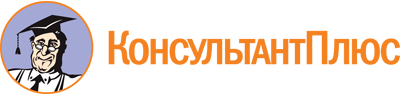 Постановление Правительства Саратовской области от 11.10.2017 N 520-П
(ред. от 28.02.2023)
"Об утверждении Положения о порядке предоставления из областного бюджета грантов в форме субсидии на поддержку социально ориентированных некоммерческих организаций в области культуры"Документ предоставлен КонсультантПлюс

www.consultant.ru

Дата сохранения: 27.06.2023
 Список изменяющих документов(в ред. постановлений Правительства Саратовской областиот 15.12.2017 N 653-П, от 14.03.2018 N 123-П, от 27.06.2018 N 343-П,от 09.08.2019 N 568-П, от 16.12.2019 N 879-П, от 16.03.2020 N 153-П,от 14.05.2021 N 328-П, от 27.09.2021 N 808-П, от 26.01.2022 N 39-П,от 13.07.2022 N 608-П, от 30.11.2022 N 1166-П, от 28.02.2023 N 125-П)Список изменяющих документов(в ред. постановлений Правительства Саратовской областиот 14.03.2018 N 123-П, от 09.08.2019 N 568-П, от 16.12.2019 N 879-П,от 16.03.2020 N 153-П, от 14.05.2021 N 328-П, от 27.09.2021 N 808-П,от 26.01.2022 N 39-П, от 13.07.2022 N 608-П, от 30.11.2022 N 1166-П,от 28.02.2023 N 125-П)Список изменяющих документов(в ред. постановлений Правительства Саратовской областиот 14.03.2018 N 123-П, от 09.08.2019 N 568-П, от 16.12.2019 N 879-П,от 16.03.2020 N 153-П, от 14.05.2021 N 328-П, от 27.09.2021 N 808-П,от 26.01.2022 N 39-П, от 13.07.2022 N 608-П, от 30.11.2022 N 1166-П,от 28.02.2023 N 125-П)Список изменяющих документов(в ред. постановлений Правительства Саратовской областиот 14.03.2018 N 123-П, от 09.08.2019 N 568-П, от 16.12.2019 N 879-П,от 16.03.2020 N 153-П, от 14.05.2021 N 328-П, от 27.09.2021 N 808-П,от 26.01.2022 N 39-П, от 13.07.2022 N 608-П, от 30.11.2022 N 1166-П,от 28.02.2023 N 125-П)Список изменяющих документов(в ред. постановлений Правительства Саратовской областиот 14.03.2018 N 123-П, от 09.08.2019 N 568-П, от 16.12.2019 N 879-П,от 16.03.2020 N 153-П, от 14.05.2021 N 328-П, от 27.09.2021 N 808-П,от 26.01.2022 N 39-П, от 13.07.2022 N 608-П, от 30.11.2022 N 1166-П,от 28.02.2023 N 125-П)Список изменяющих документов(в ред. постановлений Правительства Саратовской областиот 14.03.2018 N 123-П, от 09.08.2019 N 568-П, от 16.12.2019 N 879-П,от 16.03.2020 N 153-П, от 14.05.2021 N 328-П, от 27.09.2021 N 808-П,от 26.01.2022 N 39-П, от 13.07.2022 N 608-П, от 30.11.2022 N 1166-П,от 28.02.2023 N 125-П)Список изменяющих документов(введено постановлением Правительства Саратовской областиот 09.08.2019 N 568-П;в ред. постановлений Правительства Саратовской областиот 16.12.2019 N 879-П, от 16.03.2020 N 153-П, от 14.05.2021 N 328-П,от 27.09.2021 N 808-П, от 26.01.2022 N 39-П, от 13.07.2022 N 608-П,от 30.11.2022 N 1166-П, от 28.02.2023 N 125-П)КонсультантПлюс: примечание.Нумерация пунктов дана в соответствии с изменениями, внесенными постановлением Правительства Саратовской области от 14.05.2021 N 328-П.Список изменяющих документов(в ред. постановления Правительства Саратовской областиот 09.08.2019 N 568-П)1. Полное наименование организации - заявителя2. Адрес (место нахождения) постоянно действующего органа некоммерческой организации, телефон, факс, адрес электронной почты3. Основной государственный регистрационный номер (ОГРН)4. Реквизиты свидетельства о внесении записи в Единый государственный реестр юридических лиц (серия, номер, дата выдачи, кем выдано)5. Идентификационный номер налогоплательщика (ИНН)6. Цели и основные виды деятельности7. Руководитель организации - заявителя (Ф.И.О., адрес, телефон, e-mail)8. Бухгалтер (Ф.И.О., адрес, телефон) (при наличии должности)Список изменяющих документов(в ред. постановления Правительства Саратовской областиот 14.05.2021 N 328-П)N п/пНаправления расходов/наименование расходовНормы расходов (при наличии), цена товаров, услуг (рублей)КоличествоВсего расходы на мероприятие (рублей)1.2....Всего:Всего: